1-sinf  1-2 soatMavzu: Haraktli o’yinlar. a) Jismoniy tarbiya darslarida o’zini tutish va xavfsizlik qoidalarini o’rgatish; b) Saflanish va saf mashqlari (bir kishilik qatorga, safda turish, sanoqqa sanash); v) Qomatni tik tutib yurish mashqlari; d) “Bir qatorga saflaning”, “Hamma tеzda o’z joyiga”, “Charxpalak”, “Danak” harakatli o’yinlari.Maqsad: O’quvchilarni jismoniy sifatlarini, chidamlilik va tezkorlikni rivojlantirish.chidamlilikni oshirishga qaratilgan mashqlarni mustaqil bajarish qoidalarini bilish va ularga amal qilishni o’rgatish. Dars jihozi: Sekundamer, bayroqcha, xushtak va to’plar.O’tish joyi: Sport zali, maydon. Sana:  __________________                                                     Sinf: 1-______ sinf3-4- soatMavzu: Yengil atletika.   a) URM majmuasini o’rgatish; b) O’rganilgan saf mashqlarini takomillashtirish; v) Past startda turish, startdan chiqish, marra bo’ylab yugurish, marraga kirib borish tеxnikasi; d) To’pni nishonga uloqtirish; e) 30 mеtr masofaga yugurish.Maqsad: O’quvchilarni jismoniy sifatlarini, chidamlilik va tezkorlikni rivojlantirish.chidamlilikni oshirishga qaratilgan mashqlarni mustaqil bajarish qoidalarini bilish va ularga amal qilishni o’rgatish. Dars jihozi: Sekundamer, bayroqcha, xushtak va to’plar.O’tish joyi: Sport zali, maydon. Sana:  _______________                                                     Sinf: 1-______ sinf5-6 soatMavzu: Yengil atletika. a) Saf mashqlari (o’nga, chapga va orqaga burilish, sanoq bo’yicha sanash); b) Tеnnis to’pini (turgan joydan) va 2-3 qadam tashlab uzoqlikka uloqtirish; v) 3x10 mokkisimon yugurish;   d) Bir xil tеzlikda 1-1,5 daqiqa davomida yurish bilan almashlab yugurish.Maqsad: O’quvchilarni jismoniy sifatlarini, chidamlilik va tezkorlikni rivojlantirish.chidamlilikni oshirishga qaratilgan mashqlarni mustaqil bajarish qoidalarini bilish va ularga amal qilishni o’rgatish. Dars jihozi: Sekundamer, xushtak va to’plar.O’tish joyi: Sport zali, maydon. Sana:  ______________                                               Sinf: 1-______ sinf7-8 soatMavzu: Harakatli o’yinlar. a) Safda bir tеkkis yurish; b) URMlar majmuasini elеmеntlarini mustaqil ravishda bajarish; „Qo'I tegdi hisob", “Qoch bolam, qor kеldi”, “Qizil bayroq”, “Kartoshka ekish” harkatli o’yinlari; d) Estafеtali yugurish (6x30 m).Maqsad: O’quvchilarni jismoniy sifatlarini, chidamlilik va tezkorlikni rivojlantirish.chidamlilikni oshirishga qaratilgan mashqlarni mustaqil bajarish qoidalarini bilish va ularga amal qilishni o’rgatish. Dars jihozi: Sekundamer, bayroqcha, arqoncha, xushtak va to’plar.O’tish joyi: Sport zali, maydon. Sana:  ________                                               Sinf: 1-______ sinf9 soatMavzu: Harakatli o’yinlar. a) Saf bilan oyoqlarni oldinga, yonga qadamlab yurish; b) Qomatni tik tutib yurish; v) “Oq tеrakmi, ko’k tеrak”, “Doiradan doiraga” harakatli o’yinlar; d) Bir xil tеzlikda 2 daqiqa davomida yurish bilan almashlab yugurish.Maqsad: O’quvchilarni jismoniy sifatlarini, chidamlilik va tezkorlikni rivojlantirish.chidamlilikni oshirishga qaratilgan mashqlarni mustaqil bajarish qoidalarini bilish va ularga amal qilishni o’rgatish. Dars jihozi: Sekundamer, bayroqcha, metr. xushtak va to’plar.O’tish joyi:stadon Sana:  ________                                                                           Sinf: 1-______ sinf10-11-12 soatMavzu: Yengil atletika. a) Saf mashqlari: “Saflaning!”, “Tеkkislaning!”, “Rostlaning!” buyruqlarini bajarish; b) Qomatni har xil holatda harakatlanirib yurish; v) Turgan joydan uzunlikka sakrashni o’rgatish (depsinish, uchish, qo’nish); d) 3x10 mokkisimon yugurish; e) Tеnnis to’pini uzoqlikka uloqtirishni takrorlash; f) 100-150 mеtrga yurish bilan almashinib yugurish.Darsning maqsadi:1. O’quvchilarga sport o’yinlariga bo’lgan qiziqishlarini oshirish.                                           2. O’quvchilarni vatanparvarlik,mexnatsevarlik ruxida tarbiyalash                           3. Dars jarayonida o’quvchilarni sport maxoratlarini oshirib borish.O’tish joyi:             Sport maydoni,sport zalKerakli jixozlar:    Bo’r,hushtak,bayroqchalar.To’plar.hari.Sana:  ________                                                    Sinf: 1-______ sinf13-14 soatMavzu: Harakatli o’yinlar.. a) URMlar majmuasini takrorlash;b) Cho’qqayib o’tirib bajariladigan mashqlar; v) “Olib qochar”, “Merganlar ”, “Qopqon”, “Qirq tosh” harakatli o’yinlari; d) Arg’amchida sakrash mashqlari.Darsning maqsadi:1. O’quvchilarga sport o’yinlariga bo’lgan qiziqishlarini oshirish.                                           2. O’quvchilarni vatanparvarlik,mexnatsevarlik ruxida tarbiyalash                           3. Dars jarayonida o’quvchilarni sport maxoratlarini oshirib borish.O’tish joyi:             Sport maydoni,sport zalKerakli jixozlar:    Bo’r,hushtak,bayroqchalar.To’plarSana:  ________                                    Sinf: 1-______ sinf15-16 soatMavzu: Harakatli o’yinlar. a) Buyumlar bilan mashqlar bajarish;            b) Qaddi-qomatni shakllantirish mashqlari; v) “Ikki yaxob”, “Nishonga aniq ot”, “„ Oq terakmi, ko'k terak?.."”, “Quruvchilar”  harakatli o’yinlari; v) 150-200 mеtr masofaga yurish bilan almashlab yugurish.Darsning maqsadi:1. O’quvchilarga sport o’yinlariga bo’lgan qiziqishlarini oshirish.                                           2. O’quvchilarni vatanparvarlik,mexnatsevarlik ruxida tarbiyalash                           3. Dars jarayonida o’quvchilarni sport maxoratlarini oshirib borish.Kerakli jixozlar:    Bo’r,hushtak,bayroqchalar.To’plar       O’tish joyi:             Sport maydoni,sport zalSana:  ________                                               Sinf: 1-______ sinf17-18-soatMavzu: Harakatli o’yinlar. a) Buyumsiz mashqlar bajarish; b) “Echki bolalari”, “To'p sardorga”, “Sakra bodom chumchuqlar”, “Qo’ng’iroqcha” harakatli o’yinlari; v) Turgan joydan uzunlikka sakrashni takrorlash;d) 3x10 mokkisimon yugurishni takomillashtirish.Maqsad: O’quvchilarni jismoniy sifatlarini, chidamlilik va tezkorlikni rivojlantirish.chidamlilikni oshirishga qaratilgan mashqlarni mustaqil bajarish qoidalarini bilish va ularga amal qilishni o’rgatish. Futbol o’yini qonun qoidalarini o’quvchilarga o’rgatish.Dars jihozi: Sekundamer, obruch, fishka, xushtak va to’plar.O’tish joyi: stadon Sana:  ________                                                     Sinf: 1-______ sinf19-20 darsMavzu Harakatli o’yinlar. a) Buyumsiz URM bajarish;b) “Hamma tеzda o’z joyiga”, “Kim ko’p yong’oq yig’ish”, “Arg’amchili estafеta” harakatli o’yinlari; v) Turgan joydan uzunlikka sakrashni takomillashtirish. Estafetali yugurishlar.Darsning maqsadi:1. O’quvchilarga milliy va sport o’yinlarni o’rgatish.                                           2. O’quvchilarni vatanparvarlik,mexnatsevarlik ruxida tarbiyalash                           3. Dars jarayonida o’quvchilarni sport maxoratlarini oshirib borish.O’tish joyi:                   Sport maydoni,sport zalKerakli jixozlar:          Bo’r, arqon.hushtak,bayroqchalar. obruch, fishka To’plarSana:  ________                                                     Sinf: 1-______ sinf                                                                        21-22 dars   Mavzu: Harakatli o’yinlari. a) Saf mashqlari; b) „Qal'a himoyasi" a) URM bajarish; b) “Nishonga aniq ot”, “Kim uzoqqa uloqtiradi”, “Ikki yaxob”, “Chamalash”harakatli o’yinlari; v) Estafetali yugurish (6x30).Darsning maqsadi:1. O’quvchilarga milliy va sport  o’yinlarni o’rgatish.  O’quvchilarni voleybol o’yiniga bo’lgan qiziqishlarini oshirish,  vatanparvarlik, mexnatsevarlik ruxida tarbiyalash                            maxoratlarini oshirib borish.O’tish joyi:                   Sport maydoni,Sport zal.Kerakli jixozlar:          Bo’r,hushtak,sekundomer. To’plar.             Sana:  ________                                                     Sinf: 1-______ sinf                                                                23-24 dars   Mavzu: Harakatli o’yinlari. a) URMni mustayshl ravishda bajarish;         b) „Top, lekin aytma" “Botqoqlikdan o’tish”, “Ovchilar”, “Qirq tosh” harakatli o’yinlari; v) 4x10 mokkisimon yugurishni takomillashtirish.Darsning maqsadi:1. O’quvchilarga milliy va sport  o’yinlarni o’rgatish.  O’quvchilarni voleybol o’yiniga bo’lgan qiziqishlarini oshirish,  vatanparvarlik, mexnatsevarlik ruxida tarbiyalash   maxoratlarini oshirib borish.O’tish joyi:                   Sport maydoni,Sport zal.Kerakli jixozlar:          Bo’r,hushtak,sekundomer. To’plar.      Sana:  ________                                                      Sinf: 1-______ sinf25-26 dars   Mavzu: Harakatli o’yinlari. a) Buyumlar bilan bajariladigan mashqlar;    b) „Kim yo'q?" “Olib qochar”, “To’pni boshdan oshirib uzat” harakatli o’yinlari; v) 2-2,5 daqiqa davomida yurish bilan almashlab yugurish.Darsning maqsadi:1. O’quvchilarga milliy va sport  o’yinlarni o’rgatish.  O’quvchilarni voleybol o’yiniga bo’lgan qiziqishlarini oshirish,  vatanparvarlik, mexnatsevarlik ruxida tarbiyalash   maxoratlarini oshirib borish.O’tish joyi:                   Sport maydoni,Sport zal.Kerakli jixozlar:          Bo’r,hushtak,sekundomer. To’plar.Sana:  Sana:  ________                                                     Sinf: 1-______ sinf27-28 dars   Mavzu: Harakatli o’yinlari. a) Saf mashqlari; b) “To’pni oyoqlar orasidan uzatish”, “Bo’sh joy” harakatli o’yinlari.Darsning maqsadi:1. O’quvchilarga milliy va sport  o’yinlarni o’rgatish.  O’quvchilarni voleybol o’yiniga bo’lgan qiziqishlarini oshirish,  vatanparvarlik, mexnatsevarlik ruxida tarbiyalash   maxoratlarini oshirib borish.O’tish joyi:                   Sport maydoni,Sport zal.Kerakli jixozlar:          Bo’r,hushtak,sekundomer. To’plar.Sana:  ________.                                                     Sinf: 1-______ sinf29-30 darsDarsning mavzusi: Harakatli o’yinlari.a) URM mustaqil ravishda bajarish; b) „Futbol estafetasi" “To’pchi, kimning ovozi”, harakatli o’yinlari.Darsning maqsadi: O’quvchilarga basketbol o’yinining texnika taktikasi bo’yicha malumot berish. Darsning jihozlari: Basketbol to’pi, xushtak, sekundomer. O’tish joyi: Sport zal.Sana:  ________                                                      Sinf: 1 a.b-sinf31-32 darsDarsning mavzusi: Harakatli o’yinlari.a) «Doiraga tort». “qafasdagi qushlar” harakatli o’yinlari.Darsning maqsadi: O’quvchilarga basketbol o’yinining texnika taktikasi bo’yicha malumot berish. Darsning jihozlari: Basketbol to’pi, xushtak, sekundomer. O’tish joyi: Sport zal.Sana:  ________                                                      Sinf: 1-a.b sinf33-34 dars   Mavzu: Harakatli o’yinlari. . a) URMni buyumlar bilan bajarish (kichik va katta to’p, gimnastik tayyoqchalar); b) “Kartoshka ekish”, “Sakra bodom chumchuqlar”, “Oq tеrakmi, ko’k tеrak”, “Bo’yoq sotuvchi”harakatli o’yinlari; v) Qo’llarni bukib yozish mashqlari.Maqsad: O’quvchilarni jismoniy sifatlarini, chidamlilik va kuchni rivojlantirish. kuchni oshirishga qaratilgan mashqlarni mustaqil bajarish qoidalarini bilish va ularga amal qilishni o’rgatish. Dars turi: Nazariy, amaliy mashg’ulot, aralash dars. Dars jihozi: Sekundamer,  xushtak va matlar.                             O’tish joyi:  Sport zal.Sana:  ________                                                                 Sinf: 1 a.b-sinf35-36-dars   Mavzu: Gimnastika. a) Gimanstika darslarida o’zini tutish qoidalari; b) Past turnikda osilish usullarini bajarish (bir va ikki qo’llarda); v) Baland va past turniklarda osilib turgan holatda tortilish; d) Gimnastika mashqlarini buyumlar bilan bajarish;e) Arg’amchidasakrash mashqlari.Maqsad: O’quvchilarni jismoniy sifatlarini, chidamlilik va kuchni rivojlantirish. kuchni oshirishga qaratilgan mashqlarni mustaqil bajarish qoidalarini bilish va ularga amal qilishni o’rgatish. Dars turi: Nazariy, amaliy mashg’ulot, aralash dars. Dars jihozi: Sekundamer,  xushtak va Yakka cho’p.   O’tish joyi:  Sport zal.Sana:  ________                                                    Sinf: 1 a.b-sinf37-38-dars   Mavzu: Gimnastika. a) Gimnastika narvonda o’tirib, qo’llarda osilib turish; b) Gimnastika narvonida osilib turib, tizzalarni bukib ko’tarish;     v) Gimnastika narvoniga tayanib chiqish va yеngil sakrab tushish;           d) Gimnastika o’rindig’ida muvozanat saqlab yurish, qo’yilgan to’plar ustidan hatlab o’tish mashqlari; e)Bir oyoqqa tayanib turish, oyoq uchida tik turish mashqlarini o’rgatish.Maqsad: O’quvchilarni jismoniy sifatlarini, chidamlilik va kuchni rivojlantirish. kuchni oshirishga qaratilgan mashqlarni mustaqil bajarish qoidalarini bilish va ularga amal qilishni o’rgatish. Dars turi: Nazariy, amaliy mashg’ulot, aralash dars. Dars jihozi: Sekundamer,  xushtak va arqon.                      O’tish joyi:  Sport zal.Sana:  ________                                                      Sinf: 1 a.b-sinf39-40-41 dars   Mavzu: Gimnastika. a) Yurish mashqlari (o’ng va chap yonlama va h.o.);b) Gimnastika o’rindig’i ustidan sakrab to’shakka yеngil tushish;v) Gimnastika o’rindig’iga tayangan holda sakrashlar (turli xil usullarda); d) Qiya qilib qo’yilgan gimnastika o’rindig’ida cho’qqayib o’tirish tizzada turgan holatda, qorinda yotgan holatda tortilishga o’rgatish; e) Gimnastika o’rindig’ida “Qaldirg’och” hosil qilish.Maqsad: O’quvchilarni jismoniy sifatlarini, chidamlilik va kuchni rivojlantirish. kuchni oshirishga qaratilgan mashqlarni mustaqil bajarish qoidalarini bilish va ularga amal qilishni o’rgatish. Dars turi: Nazariy, amaliy mashg’ulot, aralash dars. Dars jihozi: Sekundamer,  xushtak va matlar.                             O’tish joyi:  Sport zal.Sana:  ________                                                      Sinf: 1 a.b-sinf42-43 dars   Mavzu: Gimnastika. a) URMni mustaqil ravishda bajarishga o’rgatish;   b) O’tirib g’ujanak bo’lish, yon tomonlarga dumalash mashqlari; v) Oldiga va orqaga umboloq oshish mashqlari; d) “Ko’prik” hosil qilish;                 e) Belda va kuraklarda tik turishlar.Maqsad: O’quvchilarni jismoniy sifatlarini, chidamlilik va kuchni rivojlantirish. kuchni oshirishga qaratilgan mashqlarni mustaqil bajarish qoidalarini bilish va ularga amal qilishni o’rgatish. Dars turi: Nazariy, amaliy mashg’ulot, aralash dars. Dars jihozi: Sekundamer,  xushtak va matlar.                             O’tish joyi:  Sport zal.Sana:  ________                                                     Sinf: 1 a.b-sinf41- darsDarsning mavzusi: Gimnastika. 1-NAZORAT ISHI (35-43 darslardagi BKM asosida o’tkaziladi) a) Ertalabki gigenik mashqlar majmuasi;                b) Gimnastika devorchasida (osilishlar, tirmashib chiqishlar) mashqlar bajarish; v) Polda va gimnastik o’rindiqlarida qo‘llarni bukib yozish;Darsning maqsadi: O’quvilarga Baland va past turnikda tortilish; b) Qo’shpoyada qo’llarda tayanib, oldinga siltanish bilan tayanchga ko’tarilish mashqlari; v) Arg’amchida sakrash.texnika taktikasi bo’yicha malumot berish. Darsning vazifasi: O’quvchilarga  texnika-taktikasini o’rgatish.Darsning jihozlari: Turnik, mat, xushtak, sekundamer. O’tish joyi: Sport zali, maydon.   Sana:  ________                                                          Sinf: 1-a.b sinf47-48- darsDarsning mavzusi: Gimnastika. a) Buyumlarsiz mashqlar bajarish; b) Arqonga erkin usulda tirmashib chiqishni o’rgatish;v) Gimnastika o’rindig’ida bajariladigan muvozanat saqlash mashqlarini takrorlash.Darsning maqsadi: O’quvchilarni jismoniy sifatlarini, chidamlilik va kuchni rivojlantirish. kuchni oshirishga qaratilgan mashqlarni mustaqil bajarish qoidalarini bilish va ularga amal qilishni o’rgatish.Darsning vazifasi: O’quvchilarga  texnika-taktikasini o’rgatish.Darsning jihozlari: Arqon, xushtak, sekundamer. O’tish joyi: Sport zali, maydon.Sana:  ________                                                         Sinf: 1-a.b sinf49-50- darsDarsning mavzusi: Gimnastika. a) Buyumlar bilan mashqlar bajarish; b) Arg’amchi, gardishda mashqlar bajarish; v) Akrobatika mashqlarini takrorlash;           d) Turnikda osilish mashqlarini takrorlash.Darsning maqsadi: O’quvilarga Baland va past turnikda tortilish; b) Qo’shpoyada qo’llarda tayanib, oldinga siltanish bilan tayanchga ko’tarilish mashqlari; v) Arg’amchida sakrash.texnika taktikasi bo’yicha malumot berish. Darsning vazifasi: O’quvilarga  texnika-taktikasini o’rgatish.Darsning jihozlari: Turnik, gardish? Arg’amchi, xushtak, sekundamer. O’tish joyi: Sport zali, maydon.Sana:  ________                                                          Sinf: 1-a.b sinf51- dars   Mavzu: Gimnastika. a) Saf mashqlarini takrorlash; b) Sport zalidagi 5 ta to’siqlardan o’tish (harakatli estafeta).    Maqsad: O’quvchilarni jismoniy sifatlarini, chidamlilik va kuchni rivojlantirish. kuchni oshirishga qaratilgan mashqlarni mustaqil bajarish qoidalarini bilish va ularga amal qilishni o’rgatish. Dars turi: Nazariy, amaliy mashg’ulot, aralash dars. Dars jihozi: Sekundamer,  xushtak va kozyol, arg’amchi? To’plar.   O’tish joyi:  Sport zal.Sana:  ________                                                    Sinf: 1 a.b-sinf52-dars   Mavzu: Gimnastika.   2-NAZORAT ISHI (47-51  darslardagi BKM asosida o’tkaziladi) a) Gimnastika ko’prikcha ustidan oyoq uchida tizzalarni bukmasdan sakrash; b) 2-3 qadam tashlab kelib, gimnastika ko’prikchasi ustidan yuqoriga sakrash va yumshoq tushish.Maqsad: O’quvchilarni jismoniy sifatlarini, chidamlilik va kuchni rivojlantirish. kuchni oshirishga qaratilgan mashqlarni mustaqil bajarish qoidalarini bilish va ularga amal qilishni o’rgatish. Dars turi: Nazariy, amaliy mashg’ulot, aralash dars. Dars jihozi: Sekundamer,  xushtak va gimnastik ko’prik.   O’tish joyi:  Sport zal.Sana:  ________                                                   Sinf: 1 a.b-sinf53-54-55 darsMavzu: Harakatli o’yinlar.“Joyiga tez qaytish”, “To’p kapitanga”, “Olib qochar”, harakatli o’yinlari.Maqsad: O’quvchilarni jismoniy sifatlarini, chidamlilik va kuchni rivojlantirish. Intizom, mexnatsevarlikni tarbiyalash. Jismoniy tarbiya darsiga kizikishni oshirish. Dars jihozi: Sekundamer,  xushtak . to’p. obruch.O’tish joyi: maydoncha, stadion.Sana:  ________                                                      Sinf: 1 a.b-sinf56-57 darsMavzu: Yengil atlеtika.a) Tеnnis to’pini 1-2 qadam tashlab uzoqqa va aniq uloqtirish; b) Turgan joydan uzunlikka sakrash; v) 3x10 mеtrga mokkisimon yugurish.Maqsad: O’quvchilarni jismoniy sifatlarini, chidamlilik va kuchni rivojlantirish. Intizom, mexnatsevarlikni tarbiyalash. Jismoniy tarbiya darsiga kizikishni oshirish. Dars jihozi: Sekundamer,  xushtak .mat.O’tish joyi: maydoncha, stadion.Sana:  ________                                                      Sinf: 1 a.b-sinf58-59-60 darsMavzu: Yengil atletika Yengil atlеtika. a) O’rganilgan saf mashqlarni takrorlash;                     b) Balandligi 30-40 smli yumshoq to’siqdan sakrashni o’rgatish;v) 1,5-2 daqiqa davomida asta-sеkin bir maromda yugurish; d) Estafetali yugurish.Maqsad: O’quvchilarni jismoniy sifatlarini, chidamlilik va kuchni rivojlantirish. Intizom, mexnatsevarlikni tarbiyalash. Jismoniy tarbiya darsiga qizikishni oshirish. Dars jihozi: Sekundamer,  xushtak.bo’r. bayroqcha. .O’tish joyi: maydoncha, stadion.Sana:  ________                                                     Sinf: 1 a.b-sinf61 darsMavzu: Yengil atletika 3-NAZORAT ISHI (56-60  darslardagi BKM asosida o’tkaziladi)a) Tennis to’pini uzoqlikka uloqtirish; b) 500-800 metrga yurish bilan almashinib yugurish.Maqsad: O’quvchilarni jismoniy sifatlarini, chidamlilik va kuchni rivojlantirish. Intizom, mexnatsevarlikni tarbiyalash. Jismoniy tarbiya darsiga kizikishni oshirish. Dars jihozi: Sekundamer,  xushtak. Tennis to’pi .O’tish joyi: maydoncha, stadion.Sana:  ________                                                      Sinf: 1 a.b-sinf62-63- darsDarsning mavzusi: Harakatli o’yinlar. a) URMni mustaqil bajarish; b)“O’rta barmoqni top”, “Kosmonavtlar”, “Topishmoq”harakatli o’yinlari;            v)  Estafetali yugurishlar.Darsning maqsadi: O’quvchilarni jismoniy sifatlarini, chidamlilik va kuchni rivojlantirish. Intizom, mexnatsevarlikni tarbiyalash. Jismoniy tarbiya darsiga kizikishni oshirish.  Darsning jihozlari:, Xushtak, sekundomer to’plar. O’tish joyi: Stadion.Sana:  ________                                                     Sinf: 1-______ sinf64-65 darsDarsning mavzusi: Harakatli o’yinlar.jismoniy sifatlarni rivojlantiruvchi mashqlar; “Kim uzoqqa uloqtiradi”,   b) “Tortishmachoq”, “Chamalash”“Kim uzoqqa uloqtiradi”harakatli o’yinlari; v) 2-3 daqiqa davomida bir maromda yugurish.Darsning maqsadi: O’quvchilarni harakatli o’yinlarga bo’lgan qiziqishlarini oshirish.Darsning jihozlari:, Xushtak, sekundomer to’plar. O’tish joyi: Stadion.maydoncha.Sana:  ________                                                    Sinf: 1-______ sinf66-67- darsDarsning mavzusi: Harakatli o’yinlar a) Buyumlar bilan mashqlar bajarish; b) saf mashqlari (bir qatordan ikki qatorga saflanish, saflanish va qayta saflanish); v) “Qovun polizdan”, “Olib qochar”, “To’p sardorga” harakatli o’inlari.Darsning maqsadi: O’quvchilarni harakatli o’yinlarga bo’lgan qiziqishlarini oshirish.Darsning jihozlari:, Xushtak, sekundomer to’plar. O’tish joyi: Stadion.Sana:  ________.                                                    Sinf: 2-a-b sinf68- darsDarsning mavzusi: Harakatli o’yinlar 4-NAZORAT ISHI (62-67 darslardagi BKM asosida o’tkaziladi)a) Buyumlar bilan mashqlar bajarish; b) saf mashqlari (bir qatordan ikki qatorga saflanish, saflanish va qayta saflanish);Darsning maqsadi: O’quvchilarni harakatli o’yinlarga bo’lgan qiziqishlarini oshirish.Darsning jihozlari:, Xushtak, sekundomer to’plar. O’tish joyi: Stadion.Sana:  ________                                                    Sinf: 1-______ sinfDars qismlariDarsning borishiMe’yoriMe’yoriUslubiy ko’rsatmaKirish-tayyorlov qism:12-15 daqiqaSaflanishSalomlashishDavomatnianiqlashO’quvchilarnisog’lig’initekshirishDarsningmazmunivavazifalarinitushuntirishSaf mashqlarini «O’ngga», «chapga», «Orqaga» buyruqlarini bajarish.Ilonizi bo’libyurishSafda yurish, sekin yugurish, yugurish.2-marta3-marta2-marta3-martaO’quvchilarni bo’y-bo’yi bilan saqlanishiga e’tibor berish. O’quvilarni sport kiyimini tekshirish.Kasal o’quvchilarni aniqlash. O’quvchilarni 4 qatorgasaflash.Kirish-tayyorlov qism:12-15 daqiqa1-mashq.D.H. oyoqlar yelka kengligida, qo’llar belda. 1.Boshni o’ngga aylantiramiz.2. Boshni chapga aylantiramiz.D.h.4-6 marta4-6 martaBoshni to’liq egishga e’tibor berish.Kirish-tayyorlov qism:12-15 daqiqa2-mashq.  D.h. oyoqlar yelka kengligida, qo’llar yelkada. 1-2 qo’llarni oldinga aylantiramiz. 3-4 qo’llarni orqaga aylantiramiz. 4-6 marta4-6 martaQo’llarni to’liq aylantirishga e’tibor berish.Kirish-tayyorlov qism:12-15 daqiqa3-mashq. D.h. qo’llar oldinga oyoqlar yelka kengligida 1-4 qo’llarni qaychisimon holatida harakatlantiramiz2-4 marta2-4 martaGavdani tik tutgan holda qo’llarni bir tekisda tezroq aylantirishKirish-tayyorlov qism:12-15 daqiqa4. D.h. qo’llar belda, oyoqlar yelka kengligida ochilgan. 1-chapga egiladi, 2-d.h., 3-o’ngga egiladi, 4-d.h.8-10 marta8-10 martaPastga egilganda oyoq tizzalari bukilmaydi. Kirish-tayyorlov qism:12-15 daqiqa5.D.h. qo’llar belda, oyoqlar yelka kengligida ochilgan. 1-oldinga egilib, qo’llar oyoq uchiga tekkiziladi. 2-d.h., 3-orqaga egiladi, 4-d.h.8-10 marta8-10 martaDastlabki holatga 4 komandasi bilan qaytamiz. O’quvchilarni bir qatorga saflab, yangi dars o’tish uchun tayyorlash.O’quvchilarni bir qatorga saflab, yangi dars o’tish uchun tayyorlash.O’quvchilarni bir qatorga saflab, yangi dars o’tish uchun tayyorlash.O’quvchilarni bir qatorga saflab, yangi dars o’tish uchun tayyorlash.O’quvchilarni bir qatorga saflab, yangi dars o’tish uchun tayyorlash.Asosiy qism: 25-28 daqiqaHarakatli o’yinlar. a) Jismoniy tarbiya darslarida o’zini tutish va xavfsizlik qoidalarini o’rgatish; b) Saflanish va saf mashqlari (bir kishilik qatorga, safda turish, sanoqqa sanash); v) Qomatni tik tutib yurish mashqlari; d) “Bir qatorga saflaning”, “Hamma tеzda o’z joyiga”, “Charxpalak”, “Danak” harakatli o’yinlari.2-4 marta2 marta2 marta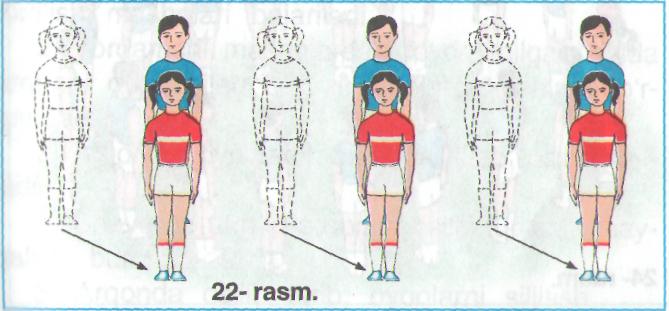 Yakuniyqism: 3-5 daqiqaQayta saflanishTiklanish, nafas rostlovchi mashq bajarishO’quvchilarga o’tilgan dars yakuni haqida  qisqacha maolumot berish, ularni baholash.Darsni yakunlash. Hayrlashish. Umumiy saf maydonidan chiqib ketish. O’quvchilarni saflanishiga eotibor berish. 4x10 mokisimon yugurishni mashq qilish.  O’quvchilarni saflanishiga eotibor berish. 4x10 mokisimon yugurishni mashq qilish.  Dars qismlariDarsning borishiMe’yoriMe’yoriUslubiy ko’rsatmaKirish-tayyorlov qism:12-15 daqiqaSaflanishSalomlashishDavomatnianiqlashO’quvchilarnisog’lig’initekshirishDarsningmazmunivavazifalarinitushuntirishSaf mashqlarini «O’ngga», «chapga», «Orqaga» buyruqlarini bajarish.Ilonizi bo’libyurishSafda yurish, sekin yugurish, yugurish.2-marta3-marta2-marta3-martaO’quvchilarni bo’y-bo’yi bilan saqlanishiga e’tibor berish. O’quvilarni sport kiyimini tekshirish.Kasal o’quvchilarni aniqlash. O’quvchilarni 4 qatorgasaflash.Kirish-tayyorlov qism:12-15 daqiqa1-mashq.D.H. oyoqlar yelka kengligida, qo’llar belda. 1.Boshni o’ngga aylantiramiz.2. Boshni chapga aylantiramiz.D.h.4-6 marta4-6 martaBoshni to’liq egishga e’tibor berish.Kirish-tayyorlov qism:12-15 daqiqa2-mashq.  D.h. oyoqlar yelka kengligida, qo’llar yelkada. 1-2 qo’llarni oldinga aylantiramiz. 3-4 qo’llarni orqaga aylantiramiz. 4-6 marta4-6 martaQo’llarni to’liq aylantirishga e’tibor berish.Kirish-tayyorlov qism:12-15 daqiqa3-mashq. D.h. qo’llar oldinga oyoqlar yelka kengligida 1-4 qo’llarni qaychisimon holatida harakatlantiramiz2-4 marta2-4 martaGavdani tik tutgan holda qo’llarni bir tekisda tezroq aylantirishKirish-tayyorlov qism:12-15 daqiqa4. D.h. qo’llar belda, oyoqlar yelka kengligida ochilgan. 1-chapga egiladi, 2-d.h., 3-o’ngga egiladi, 4-d.h.8-10 marta8-10 martaPastga egilganda oyoq tizzalari bukilmaydi. Kirish-tayyorlov qism:12-15 daqiqa5.D.h. qo’llar belda, oyoqlar yelka kengligida ochilgan. 1-oldinga egilib, qo’llar oyoq uchiga tekkiziladi. 2-d.h., 3-orqaga egiladi, 4-d.h.8-10 marta8-10 martaDastlabki holatga 4 komandasi bilan qaytamiz. O’quvchilarni bir qatorga saflab, yangi dars o’tish uchun tayyorlash.O’quvchilarni bir qatorga saflab, yangi dars o’tish uchun tayyorlash.O’quvchilarni bir qatorga saflab, yangi dars o’tish uchun tayyorlash.O’quvchilarni bir qatorga saflab, yangi dars o’tish uchun tayyorlash.O’quvchilarni bir qatorga saflab, yangi dars o’tish uchun tayyorlash.Asosiy qism: 25-28 daqiqaYengil atletika. a) URM majmuasini o’rgatish; b) O’rganilgan saf mashqlarini takomillashtirish; v) Past startda turish, startdan chiqish, marra bo’ylab yugurish, marraga kirib borish tеxnikasi; d) To’pni nishonga uloqtirish; e) 30 mеtr masofaga yugurish.2-4 marta2 marta2 marta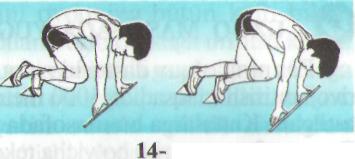 Yakuniyqism: 3-5 daqiqaQayta saflanishTiklanish, nafas rostlovchi mashq bajarishO’quvchilarga o’tilgan dars yakuni haqida  qisqacha maolumot berish, ularni baholash.Darsni yakunlash. Hayrlashish. Umumiy saf maydonidan chiqib ketish. O’quvchilarni saflanishiga eotibor berish. 4x10 mokisimon yugurishni mashq qilish.  O’quvchilarni saflanishiga eotibor berish. 4x10 mokisimon yugurishni mashq qilish.  Dars qismlariDarsning borishiMe’yoriUslubiy ko’rsatmaUslubiy ko’rsatmaKirish-tayyorlov qism:12-15 daqiqaSaflanishSalomlashishDavomatni aniqlashO’quvchilarni sog’lig’ini tekshirishDarsning mazmuni va vazifalarini tushuntirishSaf mashqlarini «O’ngga», «chapga», «Orqaga» buyruqlarini bajarish.Ilon izi bo’lib yurishSafda yurish, sekin yugurish, yugurish.2-marta3-martaO’quvchilarni bo’y-bo’yi bilan saqlanishiga e’tibor berish. O’quvilarni sport kiyimini tekshirish.Kasal o’quvchilarni aniqlash. O’quvchilarni 4 qatorga saflash.O’quvchilarni bo’y-bo’yi bilan saqlanishiga e’tibor berish. O’quvilarni sport kiyimini tekshirish.Kasal o’quvchilarni aniqlash. O’quvchilarni 4 qatorga saflash.Kirish-tayyorlov qism:12-15 daqiqa1. D.h. 1-bosh oldinga, 2-orqaga, 3-chap yonboshga qayriladi, 4-d.h. 8-10 martaGavdani to’g’ri ushlashni nazorat qilish. Gavdani to’g’ri ushlashni nazorat qilish. Kirish-tayyorlov qism:12-15 daqiqa2. D.h. qo’llar yelkada, oldinga harakat, qo’llar yelkada ortga harakat. 8-10 martaElkalar qimirlashi shart emas. Elkalar qimirlashi shart emas. Kirish-tayyorlov qism:12-15 daqiqa3. D.h. chap qo’l yuqorida, o’ng qo’l pastda, 1-2 qo’llar harakatlanadi, 3-4 qo’llar harakati almashadi. 8-10 martaOyoqlar yerdan uzilmasligi kerak. Oyoqlar yerdan uzilmasligi kerak. Kirish-tayyorlov qism:12-15 daqiqa4. D.h. qo’llar belda, oyoqlar yelka kengligida ochilgan. 1-chapga egiladi, 2-d.h., 3-o’ngga egiladi, 4-d.h.8-10 martaPastga egilganda oyoq tizzalari bukilmaydi. Pastga egilganda oyoq tizzalari bukilmaydi. Kirish-tayyorlov qism:12-15 daqiqa5.D.h. qo’llar belda, oyoqlar yelka kengligida ochilgan. 1-oldinga egilib, qo’llar oyoq uchiga tekkiziladi. 2-d.h., 3-orqaga egiladi, 4-d.h.8-10 martaDastlabki holatga 4 komandasi bilan qaytamiz. Dastlabki holatga 4 komandasi bilan qaytamiz. Kirish-tayyorlov qism:12-15 daqiqa6. D.h. qo’llar yonga uzatilgan, musht holatda, oyoqlar yelka kengligida ochilgan. 1-beldan yuqorisi chapga buriladi, 2-d.h., 3-o’ngga buriladi, 4-d.h.8-10 martaO’tirgan holatda oyoqlar uchiga og’irlikni beramiz.O’tirgan holatda oyoqlar uchiga og’irlikni beramiz.O’quvilarni bir qatorga saflab, yangi dars o’tish uun tayyorlash.O’quvilarni bir qatorga saflab, yangi dars o’tish uun tayyorlash.O’quvilarni bir qatorga saflab, yangi dars o’tish uun tayyorlash.O’quvilarni bir qatorga saflab, yangi dars o’tish uun tayyorlash.O’quvilarni bir qatorga saflab, yangi dars o’tish uun tayyorlash.Asosiy qism: 25-28 daqiqa1. Chizikdan 5 kadam orkada nazorat chizigi belgilanadi. Ungacha uloktiruvchi koptokni kulida ushlab turadi, sung yugurish paytida kul xarakatini boshlaydi. Nazorat chizigiga oyogini kuyib, navbatdagi ikki kadam davomida kulni orkaga uzatadi va bir vaktning uzida uloktirish tomoniga yonbosh bilan buriladi. Bu kadam keng va dadil bulishi kerak. Kulda tup bilan xarakatlanadi. qo’lni yelkadan orkaga to’pni  uzatish yoki barmoklarni oldinga-orkaga, uziga kulay xolda xarakatlantirish xam mumkin. Uchinchi kadam - ung oyok va chap oyok bilan keng kadam tashlanadi (koptok kulda buladi). Chap oyokdan-ung oyokka utiladi, bunda ung oyok chap oyokning oldiga chikariladi yoki kuyiladi. Beshinchi kadam — ung oyok va chap oyok keng xamla bilan bir vaktning uzida gavdani burib, kukrakni uloktirish yunalishiga karatiladi.2.ikki tomonlama o’yin.3-4marta3-4martaYuugurib kelib chiziqni bosmasdan uloqtirish.Uchinchi kadam - ung oyok va chap oyok bilan keng kadam tashlanadi (koptok kulda buladi).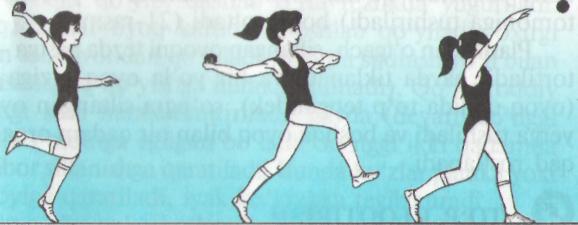 Yakuniy qism: 3-5 daqiqaQayta saflanishTiklanish, nafas rostlovchi mashq bajarishO’quvchilarga o’tilgan dars yakuni haqida  qisqacha maolumot berish, ularni baholash.Darsni yakunlash. Hayrlashish. Umumiy saf maydonidan chiqib ketish. 3-4marta3-4martaO’quvchilarni saflanishiga eotibor berish. 4x10 mokisimon yugurishni mashq qilish.  Dars qismlariDarsning borishiMe’yoriUslubiy ko’rsatmaUslubiy ko’rsatmaKirish-tayyorlov qism:12-15 daqiqaSaflanishSalomlashishDavomatni aniqlashO’quvchilarni sog’lig’ini tekshirishDarsning mazmuni va vazifalarini tushuntirishSaf mashqlarini «O’ngga», «chapga», «Orqaga» buyruqlarini bajarish.Ilon izi bo’lib yurishSafda yurish, sekin yugurish, yugurish.2-marta3-martaO’quvchilarni bo’y-bo’yi bilan saqlanishiga e’tibor berish. O’quvilarni sport kiyimini tekshirish.Kasal o’quvchilarni aniqlash. O’quvchilarni 4 qatorga saflash.O’quvchilarni bo’y-bo’yi bilan saqlanishiga e’tibor berish. O’quvilarni sport kiyimini tekshirish.Kasal o’quvchilarni aniqlash. O’quvchilarni 4 qatorga saflash.Kirish-tayyorlov qism:12-15 daqiqa1. D.h. 1-bosh oldinga, 2-orqaga, 3-chap yonboshga qayriladi, 4-d.h. 8-10 martaGavdani to’g’ri ushlashni nazorat qilish. Gavdani to’g’ri ushlashni nazorat qilish. Kirish-tayyorlov qism:12-15 daqiqa2. D.h. qo’llar yelkada, oldinga harakat, qo’llar yelkada ortga harakat. 8-10 martaElkalar qimirlashi shart emas. Elkalar qimirlashi shart emas. Kirish-tayyorlov qism:12-15 daqiqa3. D.h. chap qo’l yuqorida, o’ng qo’l pastda, 1-2 qo’llar harakatlanadi, 3-4 qo’llar harakati almashadi. 8-10 martaOyoqlar yerdan uzilmasligi kerak. Oyoqlar yerdan uzilmasligi kerak. Kirish-tayyorlov qism:12-15 daqiqa4. D.h. qo’llar belda, oyoqlar yelka kengligida ochilgan. 1-chapga egiladi, 2-d.h., 3-o’ngga egiladi, 4-d.h.8-10 martaPastga egilganda oyoq tizzalari bukilmaydi. Pastga egilganda oyoq tizzalari bukilmaydi. Kirish-tayyorlov qism:12-15 daqiqa5.D.h. qo’llar belda, oyoqlar yelka kengligida ochilgan. 1-oldinga egilib, qo’llar oyoq uchiga tekkiziladi. 2-d.h., 3-orqaga egiladi, 4-d.h.8-10 martaDastlabki holatga 4 komandasi bilan qaytamiz. Dastlabki holatga 4 komandasi bilan qaytamiz. Kirish-tayyorlov qism:12-15 daqiqa6. D.h. qo’llar yonga uzatilgan, musht holatda, oyoqlar yelka kengligida ochilgan. 1-beldan yuqorisi chapga buriladi, 2-d.h., 3-o’ngga buriladi, 8-10 martaO’tirgan holatda oyoqlar uchiga og’irlikni beramiz.O’tirgan holatda oyoqlar uchiga og’irlikni beramiz.Kirish-tayyorlov qism:12-15 daqiqa7-mashq.D.h. qo’llar belda, oyqlar yelka kengligidan kengroqQo’lni chap oyoqqa tekkizamizO’rtaga tekkizamizO’ng oyoqqa tekkizamiz4-6 martaOyoqlar tizzadan bukilmay, qo’llarni oyoqlarga tekkizishni kuzatib borish, to’liq egilishga eotibor berish. Oyoqlar tizzadan bukilmay, qo’llarni oyoqlarga tekkizishni kuzatib borish, to’liq egilishga eotibor berish. Kirish-tayyorlov qism:12-15 daqiqa8-mashq.D.h. Qo’llar oldinda, oyoqlar yelka kengligidan kengroqO’ng oyoqqa o’tiramizCHap oyoqqa o’tiramiz4-6 martaQo’llarni oldinga cho’zilishini hamma bir vaqtda to’g’ri bajarilishini, oyoqlarda turib sanoq bo’ylab bajarilishini eotiborga olish.  Qo’llarni oldinga cho’zilishini hamma bir vaqtda to’g’ri bajarilishini, oyoqlarda turib sanoq bo’ylab bajarilishini eotiborga olish.  Kirish-tayyorlov qism:12-15 daqiqa9-mashq. D.h. qo’llar belda, o’ng oyoq tizzadan bukilgan holda.1-4 o’ng oyoqni aylantiramiz1-4 chap oyoqni aylantiramiz6-8 martaOyoqlarni tizza qismi yuqoriga hamda oyoq panjalari harakatlarini kuzatib borish.  Oyoqlarni tizza qismi yuqoriga hamda oyoq panjalari harakatlarini kuzatib borish.  O’quvilarni bir qatorga saflab, yangi dars o’tish uun tayyorlash.O’quvilarni bir qatorga saflab, yangi dars o’tish uun tayyorlash.O’quvilarni bir qatorga saflab, yangi dars o’tish uun tayyorlash.O’quvilarni bir qatorga saflab, yangi dars o’tish uun tayyorlash.O’quvilarni bir qatorga saflab, yangi dars o’tish uun tayyorlash.Asosiy qism: 25-28 daqiqa„Qo'I tegdi hisob" o'yini. Bu o'yinda bir onaboshi tayinlanadi, uning vazifasi maydon ichida sakrab yurgan bolalardan xohlaganiga qo'lini tekkizishdir. Barcha o'yinchilar maydon ichida erkin, bir oyoqda sakrab-sakrab yuradilar. Sakrayotganlar vaqt-vaqti bilan oyoq almashtirishlari mumkin. Mabodo ular bilan birga sakrab yurgan onaboshining qo'li sakrab yurgan bolalardan bittasiga tegsa bas, u onaboshi bo'ladi.O'yin o'ynaladigan maydon uchun voleybol yoki basketbol maydonchasining yarmi bo'lsa yetarli.5-8 min.5-8 min.10-15 daq5-8 min.5-8 min.10-15 daqO’quvchilar teng ikki jamoaga bo’linadilar.Yakuniy qism: 3-5 daqiqaQayta saflanishTiklanish, nafas rostlovchi mashq bajarishO’quvchilarga o’tilgan dars yakuni haqida  qisqacha maolumot berish, ularni baholash.Darsni yakunlash. Hayrlashish. Umumiy saf maydonidan chiqib ketish. 3-4marta3-4martaO’quvchilarni saflanishiga eotibor berish. 4x10 mokisimon yugurishni mashq qilish.  Dars qismlariDarsning borishiMe’yoriUslubiy ko’rsatmaUslubiy ko’rsatmaKirish-tayyorlov qism:12-15 daqiqaSaflanishSalomlashishDavomatni aniqlashO’quvchilarni sog’lig’ini tekshirishDarsning mazmuni va vazifalarini tushuntirishSaf mashqlarini «O’ngga», «chapga», «Orqaga» buyruqlarini bajarish.Ilon izi bo’lib yurishSafda yurish, sekin yugurish, yugurish.2-marta3-martaO’quvchilarni bo’y-bo’yi bilan saqlanishiga e’tibor berish. O’quvilarni sport kiyimini tekshirish.Kasal o’quvchilarni aniqlash. O’quvchilarni 4 qatorga saflash.O’quvchilarni bo’y-bo’yi bilan saqlanishiga e’tibor berish. O’quvilarni sport kiyimini tekshirish.Kasal o’quvchilarni aniqlash. O’quvchilarni 4 qatorga saflash.Kirish-tayyorlov qism:12-15 daqiqa1. D.h. 1-bosh oldinga, 2-orqaga, 3-chap yonboshga qayriladi, 4-d.h. 8-10 martaGavdani to’g’ri ushlashni nazorat qilish. Gavdani to’g’ri ushlashni nazorat qilish. Kirish-tayyorlov qism:12-15 daqiqa2. D.h. qo’llar yelkada, oldinga harakat, qo’llar yelkada ortga harakat. 8-10 martaElkalar qimirlashi shart emas. Elkalar qimirlashi shart emas. Kirish-tayyorlov qism:12-15 daqiqa3. D.h. chap qo’l yuqorida, o’ng qo’l pastda, 1-2 qo’llar harakatlanadi, 3-4 qo’llar harakati almashadi. 8-10 martaOyoqlar yerdan uzilmasligi kerak. Oyoqlar yerdan uzilmasligi kerak. Kirish-tayyorlov qism:12-15 daqiqa4. D.h. qo’llar belda, oyoqlar yelka kengligida ochilgan. 1-chapga egiladi, 2-d.h., 3-o’ngga egiladi, 4-d.h.8-10 martaPastga egilganda oyoq tizzalari bukilmaydi. Pastga egilganda oyoq tizzalari bukilmaydi. Kirish-tayyorlov qism:12-15 daqiqa5.D.h. qo’llar belda, oyoqlar yelka kengligida ochilgan. 1-oldinga egilib, qo’llar oyoq uchiga tekkiziladi. 2-d.h., 3-orqaga egiladi, 4-d.h.8-10 martaDastlabki holatga 4 komandasi bilan qaytamiz. Dastlabki holatga 4 komandasi bilan qaytamiz. Kirish-tayyorlov qism:12-15 daqiqa6. D.h. qo’llar yonga uzatilgan, musht holatda, oyoqlar yelka kengligida ochilgan. 1-beldan yuqorisi chapga buriladi, 2-d.h., 3-o’ngga buriladi, 4-d.h.8-10 martaO’tirgan holatda oyoqlar uchiga og’irlikni beramiz.O’tirgan holatda oyoqlar uchiga og’irlikni beramiz.O’quvilarni bir qatorga saflab, yangi dars o’tish uun tayyorlash.O’quvilarni bir qatorga saflab, yangi dars o’tish uun tayyorlash.O’quvilarni bir qatorga saflab, yangi dars o’tish uun tayyorlash.O’quvilarni bir qatorga saflab, yangi dars o’tish uun tayyorlash.O’quvilarni bir qatorga saflab, yangi dars o’tish uun tayyorlash.Asosiy qism: 25-28 daqiqaDoiradan doiragaO'yinchilar bir necha guruhlarga bo'linadilar va start chizig'i oldiga saflanadilar. Har bir guruh oldida start chizig'idan finishgacha diametri 25- 30 sm bo'lgan 10-12 ta doira chiziladi.O'yinboshining buyrug'i bilan birinchi turgan o'yinchilar doiradan doiraga sakray boshlaydilar va finishga yetgach, orqaga yugurib qaytadilar. Birinchi bo'lib yugurib kelganlar guruhiga bir ochko beriladi. O'yin bir necha marta takror- langanidan keyin ochkolar hisoblab chiqiladi, ko'proq ochko to'plagan guruh g'olib hisob- lanadi.10-15 daq10-15 daqO’quvchilar teng ikki jamoaga bo’linadilar.Yakuniy qism: 3-5 daqiqaQayta saflanishTiklanish, nafas rostlovchi mashq bajarishO’quvchilarga o’tilgan dars yakuni haqida  qisqacha maolumot berish, ularni baholash.Darsni yakunlash. Hayrlashish. Umumiy saf maydonidan chiqib ketish. 3-4marta3-4martaO’quvchilarni saflanishiga eotibor berish. 4x10 mokisimon yugurishni mashq qilish.  №Darsning mazmuniVaqtUmumiy metodik ko’rsatmaTAYYORLOV QISMI.    12-15 MIN.TAYYORLOV QISMI.    12-15 MIN.TAYYORLOV QISMI.    12-15 MIN.Saflanish,salomlashish,Yuqlama qilish,mavzu bilan tanishtirish,Turgan joyda burilishlar.Sekin yurish.YugurishMaxsus Mashqlar:a\Oyoqdan oyoqqa sakrashb\tizzalarni baland kutarib yugurishv\Oyoqlarni orqaga siltab yugurish.Umumiy rivojlantiruvchi Mashqlar.1.D.X.-oyoqlar yelka            kengligida qo’llar   belda 1-4   boshni chap yonga  aylantiramiz1-4   boshni o’ng yonga aylantiramiz.2.D.X-oyoqlar yelka kengligida,qo’llar yelkada 1-4 yelkani orqa tomonga aylantiramiz1-4elkani oldinga aylantiramiz3.D.X-oyoqlar yelka kengiligida qo’llar belda 1-2 chap yonga egilamiz3-4o’ng yonga egilamiz4.D.X- qo’llar belda 1-4 belni o’ng tomonga aylantiramiz4-8 belni chap tomonga aylantiramiz5.D.X-joyimizda turgan xolatda balandga sakrash1-8 o’ng Oyoqda 1-8 chap Oyoqda3min.5min4-4 marta4-4 marta4-4 marta4-4 marta15 martaXXXXXXXXXXXXXXXX                      OO’nga,chapga,orqagaburilishlarOyoquchidayengilyugurishBoshnio’rtachatezlikdaaylantiramizTizzalarni bukmasdan o’rtacha tezlikda aylantiramizMashqlar to’liq va anik bajarilishi kerakOyoqlarni yerdan kutarmasdan bajaramizOyoqlarni birlashtirgan xolatda balandga ko’tarishAsosiy qism.25-28 minut.Asosiy qism.25-28 minut.Asosiy qism.25-28 minut.Yengil atletika.. a) Saf mashqlari: “Saflaning!”, “Tеkkislaning!”, “Rostlaning!” buyruqlarini bajarish; b) Qomatni har xil holatda harakatlanirib yurish; v) Turgan joydan uzunlikka sakrashni o’rgatish (depsinish, uchish, qo’nish); d) 3x10 mokkisimon yugurish; e) Tеnnis to’pini uzoqlikka uloqtirishni takrorlash; f) 100-150 mеtrga yurish bilan almashinib yugurish.5-8 min.5-8 min.10-15 daq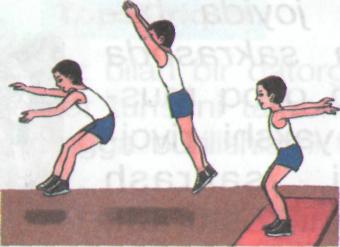 Yakunlov qismi 3-5 minutYakunlov qismi 3-5 minutYakunlov qismi 3-5 minutOxista yugurishQayta saflanish.3-5 daqO’kuvchilarni ragbatlantirish,yutuq va kamchiliklarini ko’rsatib o’tish,xayrlashish.№Darsning mazmuniVaqtUmumiy metodik ko’rsatmaTAYYORLOV QISMI.    12-15 MIN.TAYYORLOV QISMI.    12-15 MIN.TAYYORLOV QISMI.    12-15 MIN.Saflanish,salomlashish,Yuqlama qilish,mavzu bilan tanishtirish,Turgan joyda burilishlar.Sekin yurish.YugurishMaxsus Mashqlar:a\Oyoqdan oyoqqa sakrashb\tizzalarni baland kutarib yugurishv\Oyoqlarni orqaga siltab yugurish.Umumiy rivojlantiruvchi Mashqlar.1.D.X.-oyoqlar yelka            kengligida qo’llar   belda 1-4   boshni chap yonga  aylantiramiz1-4   boshni o’ng yonga aylantiramiz.2.D.X-oyoqlar yelka kengligida,qo’llar yelkada 1-4 yelkani orqa tomonga aylantiramiz1-4elkani oldinga aylantiramiz3.D.X-oyoqlar yelka kengiligida qo’llar belda 1-2 chap yonga egilamiz3-4o’ng yonga egilamiz4.D.X- qo’llar belda 1-4 belni o’ng tomonga aylantiramiz4-8 belni chap tomonga aylantiramiz5.D.X-joyimizda turgan xolatda balandga sakrash1-8 o’ng Oyoqda 1-8 chap Oyoqda3min.5min4-4 marta4-4 marta4-4 marta4-4 marta15 martaXXXXXXXXXXXXXXXX                      OO’nga,chapga,orqagaburilishlarOyoquchidayengilyugurishBoshnio’rtachatezlikdaaylantiramizTizzalarni bukmasdan o’rtacha tezlikda aylantiramizMashqlar to’liq va anik bajarilishi kerakOyoqlarni yerdan kutarmasdan bajaramizOyoqlarni birlashtirgan xolatda balandga ko’tarishAsosiy qism.25-28 minut.Asosiy qism.25-28 minut.Asosiy qism.25-28 minut.Merganlar  o'yini. O'quvchilar ikki jamoaga bo'linl bir-biriga qaragan holda safga turadilar. O'rtacf - har bir jamoadan 6- narida bulava qo'yilgl bo'ladi. Buyruq berilishi bilan har qaysi qatordan bolalar galma-galdan to'pni bulavaga otib,  urib yiqitishga harakat qiladilar. Qaysi jamoada bulavani ko'proq urib yiqitsa, o'sha jamoa g'olib hisoblanadi  5-8 min.5-8 min.10-15 daq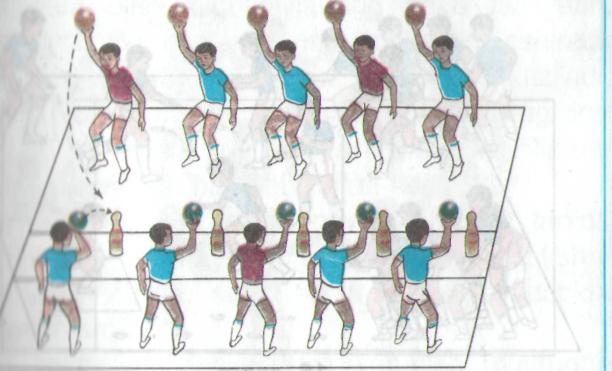 Yakunlov qismi 3-5 minutYakunlov qismi 3-5 minutYakunlov qismi 3-5 minutOxista yugurishQayta saflanish.3-5 daqO’kuvchilarni ragbatlantirish,yutuq va kamchiliklarini ko’rsatib o’tish,xayrlashish.№ Darsning mazmuniVaqtUmumiy metodik ko’rsatmaTAYYORLOV QISMI.    12-15 MIN.TAYYORLOV QISMI.    12-15 MIN.TAYYORLOV QISMI.    12-15 MIN.Saflanish,salomlashish,Yuqlama qilish,mavzu bilan tanishtirish,Turgan joyda burilishlar.Sekin yurish.YugurishMaxsus Mashqlar:a\Oyoqdan oyoqqa sakrashb\tizzalarni baland kutarib yugurishv\Oyoqlarni orqaga siltab yugurish.Umumiy rivojlantiruvchi Mashqlar.1.D.X.-oyoqlar yelka            kengligida qo’llar   belda 1-4   boshni chap yonga  aylantiramiz1-4   boshni o’ng yonga aylantiramiz.2.D.X-oyoqlar yelka kengligida,qo’llar yelkada 1-4 yelkani orqa tomonga aylantiramiz1-4elkani oldinga aylantiramiz3.D.X-oyoqlar yelka kengiligida qo’llar belda 1-2 chap yonga egilamiz3-4o’ng yonga egilamiz4.D.X- qo’llar belda 1-4 belni o’ng tomonga aylantiramiz4-8 belni chap tomonga aylantiramiz5.D.X-joyimizda turgan xolatda balandga sakrash1-8 o’ng Oyoqda 1-8 chap Oyoqda3min.5min4-4 marta4-4 marta4-4 marta4-4 marta15 martaXXXXXXXXXXXXXXXX                      OO’nga,chapga,orqagaburilishlarOyoq uchida yengil yugurishBoshni o’rtacha tezlikda aylantiramizTizzalarni bukmasdan o’rtacha tezlikda aylantiramizMashqlar to’liq va anik bajarilishi kerakOyoqlarni yerdan kutarmasdan bajaramizOyoqlarni birlashtirgan xolatda balandga ko’tarishAsosiy qism.25-28 minut.Asosiy qism.25-28 minut.Asosiy qism.25-28 minut.„ Oq terakmi, ko'k terak?.." o'yiniO'yinchilar ikki guruhga bo'linib, maydoncha- ning ikki tomonida bir qatorga tizilib, qo'l ush- lashib turadilar.O'qituvchining ishorasi bilan guruhlardan biri ikkinchisiga qarab: „Oq terakmi, ko'k terak, biz- dan sizga kirn kerak?" deb murojaat qiladi. Ik- kinchi guruhdagilar: „Sizdan bizga (qarshilarida turgan guruhdagi o'yinchilardan birining ismini aytadi) Xalil kerak", deydi. Nomi aytib chaqi- rilgan o'yinchi yugurib kelib, nomini aytib chaqir-gan guruh o'yinchilari hosil qilib turgan zanjirni uzishga harakat qiladi. Agar zanjirni uza olsa, shu guruhdagi bir o'yinchini olib o'z guruhiga qaytadi. Bordi-yu, zanjirni uza olmasa, shu yer- da qolaveradi va o'yinni shu guruhda davom ettiradi. Guruhdan birining o'yinchilari ikkinchi- sining o'yinchilaridan 5 — 6 kishiga ortib ketsa, o'yin tugatiladi.10-15 daqO’quvchilar teng ikki jamoaga bo’linadilar.Yakunlov qismi 3-5 minutYakunlov qismi 3-5 minutYakunlov qismi 3-5 minutOxista yugurishQayta saflanish.3-5 daqO’kuvchilarni ragbatlantirish,yutuq va kamchiliklarini ko’rsatib o’tish,xayrlashish.Dars qismlariDarsning borishiMe’yoriUslubiy ko’rsatmaUslubiy ko’rsatmaKirish-tayyorlov qism:12-15 daqiqaSaflanishSalomlashishDavomatni aniqlashO’quvchilarni sog’lig’ini tekshirishDarsning mazmuni va vazifalarini tushuntirishSaf mashqlarini «O’ngga», «chapga», «Orqaga» buyruqlarini bajarish.Ilon izi bo’lib yurishSafda yurish, sekin yugurish, yugurish.2-marta3-martaO’quvchilarni bo’y-bo’yi bilan saqlanishiga e’tibor berish. O’quvilarni sport kiyimini tekshirish.Kasal o’quvchilarni aniqlash. O’quvchilarni 4 qatorga saflash.O’quvchilarni bo’y-bo’yi bilan saqlanishiga e’tibor berish. O’quvilarni sport kiyimini tekshirish.Kasal o’quvchilarni aniqlash. O’quvchilarni 4 qatorga saflash.Kirish-tayyorlov qism:12-15 daqiqa1. D.h. 1-bosh oldinga, 2-orqaga, 3-chap yonboshga qayriladi, 4-d.h. 8-10 martaGavdani to’g’ri ushlashni nazorat qilish. Gavdani to’g’ri ushlashni nazorat qilish. Kirish-tayyorlov qism:12-15 daqiqa2. D.h. qo’llar yelkada, oldinga harakat, qo’llar yelkada ortga harakat. 8-10 martaElkalar qimirlashi shart emas. Elkalar qimirlashi shart emas. Kirish-tayyorlov qism:12-15 daqiqa3. D.h. chap qo’l yuqorida, o’ng qo’l pastda, 1-2 qo’llar harakatlanadi, 3-4 qo’llar harakati almashadi. 8-10 martaOyoqlar yerdan uzilmasligi kerak. Oyoqlar yerdan uzilmasligi kerak. Kirish-tayyorlov qism:12-15 daqiqa4. D.h. qo’llar belda, oyoqlar yelka kengligida ochilgan. 1-chapga egiladi, 2-d.h., 3-o’ngga egiladi, 4-d.h.8-10 martaPastga egilganda oyoq tizzalari bukilmaydi. Pastga egilganda oyoq tizzalari bukilmaydi. Kirish-tayyorlov qism:12-15 daqiqa5.D.h. qo’llar belda, oyoqlar yelka kengligida ochilgan. 1-oldinga egilib, qo’llar oyoq uchiga tekkiziladi. 2-d.h., 3-orqaga egiladi, 4-d.h.8-10 martaDastlabki holatga 4 komandasi bilan qaytamiz. Dastlabki holatga 4 komandasi bilan qaytamiz. O’quvchilarni bir qatorga saflab, yangi dars o’tish uchun tayyorlash.O’quvchilarni bir qatorga saflab, yangi dars o’tish uchun tayyorlash.O’quvchilarni bir qatorga saflab, yangi dars o’tish uchun tayyorlash.O’quvchilarni bir qatorga saflab, yangi dars o’tish uchun tayyorlash.O’quvchilarni bir qatorga saflab, yangi dars o’tish uchun tayyorlash.Asosiy qism: 25-28 daqiqa„To'p sardorga" o'yini.Bu o'yin basketbol o'yinini eslatadi. O'yinchilar ikkita guruhga bo'linadilar. Maydon burchaklariga uchburchak chiziqlar chiziladi. Ularga sardorlar joylashadilar. O'sha joylarga obruch yoki tumbochka qo'yilsa ham bo'ladi.O'yin maydon markazidan boshlanadi. To'p basketbolda-gidek savatga tashlanmaydi, balki sardorga uzatiladi. To'pni egallagan guruh uni yerga tushirmay, sardor qo'liga yetkazib bersa, guruh bir ochkoga ega bo'ladi.10 daqiqa ichida ko'p ochko to'plagan guruh a'zolari g'olib hisoblanadilar. O'yinda qoidadan tashqari holatda, sherigini turtib yuborgan, raqib guruh o'yinchisining qo'lidan to'pni ataylab urib, tushirib yuborgan, to'p bilan 2 qadamdan ortiq yurgan, qo'pollik qilganlar uchun jarima to'p beriladi. U to'pni tashlaydigan o'yinchi o'z sardoridan 6 metr narida bo'lishi kerak. O'yin shu tarzda davom etaveradi.25-28 daqiqa25-28 daqiqaO’quvchilar teng ikki jamoaga bo’linadilar.O'yin to'g'ri to'rtburchak maydonda o'tkaziladi.Yakuniy qism: 3-5 daqiqaQayta saflanishTiklanish, nafas rostlovchi mashq bajarishO’quvchilarga o’tilgan dars yakuni haqida  qisqacha maolumot berish, ularni baholash.Darsni yakunlash. Hayrlashish. Umumiy saf maydonidan chiqib ketish. 3-4marta3-4martaO’quvchilarni saflanishiga eotibor berish. №Darsning mazmuniDarsning mazmuniVaqtUmumiy metodik ko’rsatmaTAYYORLOV QISMI.    12-15 MIN.TAYYORLOV QISMI.    12-15 MIN.TAYYORLOV QISMI.    12-15 MIN.TAYYORLOV QISMI.    12-15 MIN.TAYYORLOV QISMI.    12-15 MIN.Saflanish,salomlashish,Yuqlama qilish,mavzu bilan tanishtirish,Turgan joyda burilishlar.Sekin yurish.YugurishMaxsus Mashqlar:a\Oyoqdan oyoqqa sakrashb\tizzalarni baland kutarib yugurishv\Oyoqlarni orqaga siltab yugurish.Umumiy rivojlantiruvchi Mashqlar.1.D.X.-oyoqlar yelka            kengligida qo’llar   belda 1-4   boshni chap yonga  aylantiramiz1-4   boshni o’ng yonga aylantiramiz.2.D.X-oyoqlar yelka kengligida,qo’llar yelkada 1-4 yelkani orqa tomonga aylantiramiz1-4elkani oldinga aylantiramiz3.D.X-oyoqlar yelka kengiligida qo’llar belda 1-2 chap yonga egilamiz3-4o’ng yonga egilamiz4.D.X-oyoqlar yelka kengligida,qo’llar belda1-3 oldinga egilamiz 4 D.X5.D.X- qo’llar belda 1-4 belni o’ng tomonga aylantiramiz4-8 belni chap tomonga aylantiramiz6.D.X-qo’llar tizzaga 1-4 tizzani ichkariga aylantiramiz1-4 tizzalarni tashqariga aylantiramizSaflanish,salomlashish,Yuqlama qilish,mavzu bilan tanishtirish,Turgan joyda burilishlar.Sekin yurish.YugurishMaxsus Mashqlar:a\Oyoqdan oyoqqa sakrashb\tizzalarni baland kutarib yugurishv\Oyoqlarni orqaga siltab yugurish.Umumiy rivojlantiruvchi Mashqlar.1.D.X.-oyoqlar yelka            kengligida qo’llar   belda 1-4   boshni chap yonga  aylantiramiz1-4   boshni o’ng yonga aylantiramiz.2.D.X-oyoqlar yelka kengligida,qo’llar yelkada 1-4 yelkani orqa tomonga aylantiramiz1-4elkani oldinga aylantiramiz3.D.X-oyoqlar yelka kengiligida qo’llar belda 1-2 chap yonga egilamiz3-4o’ng yonga egilamiz4.D.X-oyoqlar yelka kengligida,qo’llar belda1-3 oldinga egilamiz 4 D.X5.D.X- qo’llar belda 1-4 belni o’ng tomonga aylantiramiz4-8 belni chap tomonga aylantiramiz6.D.X-qo’llar tizzaga 1-4 tizzani ichkariga aylantiramiz1-4 tizzalarni tashqariga aylantiramiz2 min.3 min4x4 marta4x4 marta4x4 marta4x4 marta4x4 marta4x4 marta2 min.3 min4x4 marta4x4 marta4x4 marta4x4 marta4x4 marta4x4 martaXXXXXXXXXXXXXXXX                      OO’nga,chapga,orqaga burilishlarOyoq uchida yengil yugurishBoshni o’rtacha tezlikda aylantiramizTizzalarni bukmasdan o’rtacha tezlikda aylantiramizMashqlar to’liq va anik bajarilishi kerakTizzalar bukmaslik va mashq to’liq bajarilishi zarurO’rtacha tezlikda bajarilishi kerakOyoqlarni yerdan kutarmasdan bajaramizAsosiy qism. 25-28.Asosiy qism. 25-28.Asosiy qism. 25-28.Asosiy qism. 25-28.Asosiy qism. 25-28.Yugurish estafetasiO'yinchilar uch jamoaga bo'linib, maydonda saflanadilar. Maydonning bir tomoniga start chizig'i chiziladi. Undan 15- nariga orasi  dan qilib uchta chambarak qo'yiladi.O'qituvchining buyrug'i berilgach, jamoaning birinchi o'yinchilari startdan yugurib chiqadilar, ro'paralaridagi chambaraklarni aylanib, so'ng o'ng tomondan orqalariga qaytadilar va startda turgan navbatdagi o'yinchilarning kaftlariga qo'llarini tekki- zadilar va o'z joylariga borib turadilar. Navbatdagi o'yinchilar ham o'yinni xuddi shu tarzda bajaradi- lar. O'yin 2-3 marta takrorlanadi. Yugurishni boshqalarga nisbatan oldinroq bajargan jamoa o'yinda g'alaba qiladi.Yugurish estafetasiO'yinchilar uch jamoaga bo'linib, maydonda saflanadilar. Maydonning bir tomoniga start chizig'i chiziladi. Undan 15- nariga orasi  dan qilib uchta chambarak qo'yiladi.O'qituvchining buyrug'i berilgach, jamoaning birinchi o'yinchilari startdan yugurib chiqadilar, ro'paralaridagi chambaraklarni aylanib, so'ng o'ng tomondan orqalariga qaytadilar va startda turgan navbatdagi o'yinchilarning kaftlariga qo'llarini tekki- zadilar va o'z joylariga borib turadilar. Navbatdagi o'yinchilar ham o'yinni xuddi shu tarzda bajaradi- lar. O'yin 2-3 marta takrorlanadi. Yugurishni boshqalarga nisbatan oldinroq bajargan jamoa o'yinda g'alaba qiladi.Yugurish estafetasiO'yinchilar uch jamoaga bo'linib, maydonda saflanadilar. Maydonning bir tomoniga start chizig'i chiziladi. Undan 15- nariga orasi  dan qilib uchta chambarak qo'yiladi.O'qituvchining buyrug'i berilgach, jamoaning birinchi o'yinchilari startdan yugurib chiqadilar, ro'paralaridagi chambaraklarni aylanib, so'ng o'ng tomondan orqalariga qaytadilar va startda turgan navbatdagi o'yinchilarning kaftlariga qo'llarini tekki- zadilar va o'z joylariga borib turadilar. Navbatdagi o'yinchilar ham o'yinni xuddi shu tarzda bajaradi- lar. O'yin 2-3 marta takrorlanadi. Yugurishni boshqalarga nisbatan oldinroq bajargan jamoa o'yinda g'alaba qiladi.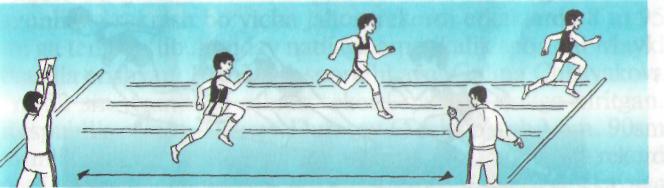 Yakunlov qismi 3-5 minutYakunlov qismi 3-5 minutYakunlov qismi 3-5 minutYakunlov qismi 3-5 minutYakunlov qismi 3-5 minutOxista yugurishQayta saflanish.Oxista yugurishQayta saflanish.Oxista yugurishQayta saflanish. 3-5 daqO’kuvchilarni ragbatlantirish,yutuq va kamchiliklarini ko’rsatib o’tish,xayrlashish.№Darsning mazmuniDarsning mazmuniVaqtUmumiy metodik ko’rsatmaTAYYORLOV QISMI.   12-15 MIN.TAYYORLOV QISMI.   12-15 MIN.TAYYORLOV QISMI.   12-15 MIN.TAYYORLOV QISMI.   12-15 MIN.TAYYORLOV QISMI.   12-15 MIN.Saflanish,salomlashish,Yuqlama qilish,mavzu bilan tanishtirish,Turgan joyda burilishlar.Sekin yurish.YugurishMaxsus Mashqlar:a\Oyoqdan oyoqqa sakrashb\tizzalarni baland kutarib yugurishv\Oyoqlarni orqaga siltab yugurish.Umumiy rivojlantiruvchi Mashqlar.1.D.X.-oyoqlar yelka            kengligida qo’llar   belda 1-4   boshni chap yonga  aylantiramiz1-4   boshni o’ng yonga aylantiramiz.2.D.X-oyoqlar yelka kengligida,qo’llar yelkada 1-4 yelkani orqa tomonga aylantiramiz1-4elkani oldinga aylantiramiz3.D.X-oyoqlar yelka kengiligida qo’llar belda 1-2 chap yonga egilamiz3-4o’ng yonga egilamiz4.D.X-oyoqlar yelka kengligida,qo’llar belda1-3 oldinga egilamiz 5.D.X- qo’llar belda 1-4 belni o’ng tomonga aylantiramiz4-8 belni chap tomonga aylantiramizSaflanish,salomlashish,Yuqlama qilish,mavzu bilan tanishtirish,Turgan joyda burilishlar.Sekin yurish.YugurishMaxsus Mashqlar:a\Oyoqdan oyoqqa sakrashb\tizzalarni baland kutarib yugurishv\Oyoqlarni orqaga siltab yugurish.Umumiy rivojlantiruvchi Mashqlar.1.D.X.-oyoqlar yelka            kengligida qo’llar   belda 1-4   boshni chap yonga  aylantiramiz1-4   boshni o’ng yonga aylantiramiz.2.D.X-oyoqlar yelka kengligida,qo’llar yelkada 1-4 yelkani orqa tomonga aylantiramiz1-4elkani oldinga aylantiramiz3.D.X-oyoqlar yelka kengiligida qo’llar belda 1-2 chap yonga egilamiz3-4o’ng yonga egilamiz4.D.X-oyoqlar yelka kengligida,qo’llar belda1-3 oldinga egilamiz 5.D.X- qo’llar belda 1-4 belni o’ng tomonga aylantiramiz4-8 belni chap tomonga aylantiramiz3min.5min4x4 marta4x4 marta4x4 marta4x4 marta3min.5min4x4 marta4x4 marta4x4 marta4x4 martaXXXXXXXXXXXXXXXX                      OO’nga,chapga,orqaga burilishlarOyoq uchida yengil yugurishBoshni o’rtacha tezlikda aylantiramizTizzalarni bukmasdan o’rtacha tezlikda aylantiramizMashqlar to’liq va anik bajarilishi kerakTizzalar bukmaslik va mashq to’liq bajarilishi zarurAsosiy qism. 25-28 min.Asosiy qism. 25-28 min.Asosiy qism. 25-28 min.Asosiy qism. 25-28 min.Asosiy qism. 25-28 min.„Qal'a himoyasi" o'yiniO'yinchilar 3 — 4 guruhga bo'linib, aylanaga saflanadilar. Har bir o'quvchining orasidagi masofa . Ularning oyoqlari chiziqqa taqala- di. Aylana markaziga qal'a — gimnastika tayoq- chalari tik qilib o'matiladi. O'yinchilardan biri qal'ani himoya qilish maqsadida uning atrofida aylanib yuradi. O'yinda voleybol va basketbol to'pidan foydalaniladi.O'yin o'qituvchining ishorasi bilan boshlanadi. O'yinchilar to'pni bir-birlariga oshira turib, payt poylab, uni qal'aga tekkizishga harakat qiladilar. Himoyachi qo'llari, oyoqlari hamda gavdasi bilan to'pning yo'lini to'sib, qal'ani himoya qiladi.To'pni qal'aga tekkizgan o'yinchi himoyachi bilan o'rin almashadi.Himoyachiga qal'ani qo'l bilan ushlash huqu- qi berilmaydi. Agar to'p qal'aga tegib u o'rnidan qo'zg'alsa-yu, lekin yiqilmasa, unda himoyachi uni qo'riqlashni davom ettiradi. O'yin qal'a yiqil- guncha davom etadi. O'yin tugagach, faol o'yinchilar rag'batlantiriladi „Qal'a himoyasi" o'yiniO'yinchilar 3 — 4 guruhga bo'linib, aylanaga saflanadilar. Har bir o'quvchining orasidagi masofa . Ularning oyoqlari chiziqqa taqala- di. Aylana markaziga qal'a — gimnastika tayoq- chalari tik qilib o'matiladi. O'yinchilardan biri qal'ani himoya qilish maqsadida uning atrofida aylanib yuradi. O'yinda voleybol va basketbol to'pidan foydalaniladi.O'yin o'qituvchining ishorasi bilan boshlanadi. O'yinchilar to'pni bir-birlariga oshira turib, payt poylab, uni qal'aga tekkizishga harakat qiladilar. Himoyachi qo'llari, oyoqlari hamda gavdasi bilan to'pning yo'lini to'sib, qal'ani himoya qiladi.To'pni qal'aga tekkizgan o'yinchi himoyachi bilan o'rin almashadi.Himoyachiga qal'ani qo'l bilan ushlash huqu- qi berilmaydi. Agar to'p qal'aga tegib u o'rnidan qo'zg'alsa-yu, lekin yiqilmasa, unda himoyachi uni qo'riqlashni davom ettiradi. O'yin qal'a yiqil- guncha davom etadi. O'yin tugagach, faol o'yinchilar rag'batlantiriladi „Qal'a himoyasi" o'yiniO'yinchilar 3 — 4 guruhga bo'linib, aylanaga saflanadilar. Har bir o'quvchining orasidagi masofa . Ularning oyoqlari chiziqqa taqala- di. Aylana markaziga qal'a — gimnastika tayoq- chalari tik qilib o'matiladi. O'yinchilardan biri qal'ani himoya qilish maqsadida uning atrofida aylanib yuradi. O'yinda voleybol va basketbol to'pidan foydalaniladi.O'yin o'qituvchining ishorasi bilan boshlanadi. O'yinchilar to'pni bir-birlariga oshira turib, payt poylab, uni qal'aga tekkizishga harakat qiladilar. Himoyachi qo'llari, oyoqlari hamda gavdasi bilan to'pning yo'lini to'sib, qal'ani himoya qiladi.To'pni qal'aga tekkizgan o'yinchi himoyachi bilan o'rin almashadi.Himoyachiga qal'ani qo'l bilan ushlash huqu- qi berilmaydi. Agar to'p qal'aga tegib u o'rnidan qo'zg'alsa-yu, lekin yiqilmasa, unda himoyachi uni qo'riqlashni davom ettiradi. O'yin qal'a yiqil- guncha davom etadi. O'yin tugagach, faol o'yinchilar rag'batlantiriladi 25-28 min.O’quvchilar teng ikki jamoaga bo’linadilar.Yakunlov qismi 3-5  minutYakunlov qismi 3-5  minutYakunlov qismi 3-5  minutYakunlov qismi 3-5  minutYakunlov qismi 3-5  minutQayta saflanishTiklanish, nafas rostlovchi mashq bajarishO’quvchilarga o’tilgan dars yakuni haqida  qisqacha maolumot berish, ularni baholash.Darsni yakunlash. Hayrlashish. Umumiy saf maydonidan chiqib ketish. Qayta saflanishTiklanish, nafas rostlovchi mashq bajarishO’quvchilarga o’tilgan dars yakuni haqida  qisqacha maolumot berish, ularni baholash.Darsni yakunlash. Hayrlashish. Umumiy saf maydonidan chiqib ketish. Qayta saflanishTiklanish, nafas rostlovchi mashq bajarishO’quvchilarga o’tilgan dars yakuni haqida  qisqacha maolumot berish, ularni baholash.Darsni yakunlash. Hayrlashish. Umumiy saf maydonidan chiqib ketish. 3-5  minutO’kuvchilarni ragbatlantirish,yutuq va kamchiliklarini ko’rsatib o’tish,xayrlashish.№Darsning mazmuniDarsning mazmuniDarsning mazmuniDarsning mazmuniVaqtUmumiy metodik ko’rsatmaTAYYORLOV QISMI.   12-15 MIN.TAYYORLOV QISMI.   12-15 MIN.TAYYORLOV QISMI.   12-15 MIN.TAYYORLOV QISMI.   12-15 MIN.TAYYORLOV QISMI.   12-15 MIN.TAYYORLOV QISMI.   12-15 MIN.TAYYORLOV QISMI.   12-15 MIN.Saflanish,salomlashish,Yuqlama qilish,mavzu bilan tanishtirish,Turgan joyda burilishlar.Sekin yurish.YugurishMaxsus Mashqlar:a\Oyoqdan oyoqqa sakrashb\tizzalarni baland kutarib yugurishv\Oyoqlarni orqaga siltab yugurish.Umumiy rivojlantiruvchi Mashqlar.1.D.X.-oyoqlar yelka            kengligida qo’llar   belda 1-4   boshni chap yonga  aylantiramiz1-4   boshni o’ng yonga aylantiramiz.2.D.X-oyoqlar yelka kengligida,qo’llar yelkada 1-4 yelkani orqa tomonga aylantiramiz1-4elkani oldinga aylantiramiz3.D.X-oyoqlar yelka kengiligida qo’llar belda 1-2 chap yonga egilamiz3-4o’ng yonga egilamizSaflanish,salomlashish,Yuqlama qilish,mavzu bilan tanishtirish,Turgan joyda burilishlar.Sekin yurish.YugurishMaxsus Mashqlar:a\Oyoqdan oyoqqa sakrashb\tizzalarni baland kutarib yugurishv\Oyoqlarni orqaga siltab yugurish.Umumiy rivojlantiruvchi Mashqlar.1.D.X.-oyoqlar yelka            kengligida qo’llar   belda 1-4   boshni chap yonga  aylantiramiz1-4   boshni o’ng yonga aylantiramiz.2.D.X-oyoqlar yelka kengligida,qo’llar yelkada 1-4 yelkani orqa tomonga aylantiramiz1-4elkani oldinga aylantiramiz3.D.X-oyoqlar yelka kengiligida qo’llar belda 1-2 chap yonga egilamiz3-4o’ng yonga egilamizSaflanish,salomlashish,Yuqlama qilish,mavzu bilan tanishtirish,Turgan joyda burilishlar.Sekin yurish.YugurishMaxsus Mashqlar:a\Oyoqdan oyoqqa sakrashb\tizzalarni baland kutarib yugurishv\Oyoqlarni orqaga siltab yugurish.Umumiy rivojlantiruvchi Mashqlar.1.D.X.-oyoqlar yelka            kengligida qo’llar   belda 1-4   boshni chap yonga  aylantiramiz1-4   boshni o’ng yonga aylantiramiz.2.D.X-oyoqlar yelka kengligida,qo’llar yelkada 1-4 yelkani orqa tomonga aylantiramiz1-4elkani oldinga aylantiramiz3.D.X-oyoqlar yelka kengiligida qo’llar belda 1-2 chap yonga egilamiz3-4o’ng yonga egilamizSaflanish,salomlashish,Yuqlama qilish,mavzu bilan tanishtirish,Turgan joyda burilishlar.Sekin yurish.YugurishMaxsus Mashqlar:a\Oyoqdan oyoqqa sakrashb\tizzalarni baland kutarib yugurishv\Oyoqlarni orqaga siltab yugurish.Umumiy rivojlantiruvchi Mashqlar.1.D.X.-oyoqlar yelka            kengligida qo’llar   belda 1-4   boshni chap yonga  aylantiramiz1-4   boshni o’ng yonga aylantiramiz.2.D.X-oyoqlar yelka kengligida,qo’llar yelkada 1-4 yelkani orqa tomonga aylantiramiz1-4elkani oldinga aylantiramiz3.D.X-oyoqlar yelka kengiligida qo’llar belda 1-2 chap yonga egilamiz3-4o’ng yonga egilamiz3min.5min4x4 marta4x4 marta4x4 marta4x4 marta3min.5min4x4 marta4x4 marta4x4 marta4x4 martaXXXXXXXXXXXXXXXX                      OO’nga,chapga,orqaga burilishlarOyoq uchida yengil yugurishBoshni o’rtacha tezlikda aylantiramizTizzalarni bukmasdan o’rtacha tezlikda aylantiramizMashqlar to’liq va anik bajarilishi kerakTizzalar bukmaslik va mashq to’liq bajarilishi zarurAsosiy qism. 25-28 min.Asosiy qism. 25-28 min.Asosiy qism. 25-28 min.Asosiy qism. 25-28 min.Asosiy qism. 25-28 min.Asosiy qism. 25-28 min.Asosiy qism. 25-28 min.Harakatli o’yinlari. a) URMni mustaqil ravishda bajarish;         b) „Top, lekin aytma" “Botqoqlikdan o’tish”, “Ovchilar”, “Qirq tosh” harakatli o’yinlari; v) 4x10 mokkisimon yugurishni takomillashtirish.Harakatli o’yinlari. a) URMni mustaqil ravishda bajarish;         b) „Top, lekin aytma" “Botqoqlikdan o’tish”, “Ovchilar”, “Qirq tosh” harakatli o’yinlari; v) 4x10 mokkisimon yugurishni takomillashtirish.5-6daq5-6daq5-6daq„Top, lekin aytma" o'yini.Bu o'yinda bolalarda sezgirlik va topqirlik malakasi mustahkamlanadi. Bolalar maydonchaning bir tomonida yuzlarini tarbiyachi tomonga qaratib luradilar. Tarbiyachini ishorasidan keyin ular o'girilib, devorga qarab turadilar. Shu payt tarbiyachi ro'molchani yashirib qo'yadi. Keyin bolalar o'girilib, ko'zlarini ochishadi-da, tarbiyachi tomon burilishadi va ro'molchani qidira boshlashadi.Ro'molchani topgan bola uni topganligini bildirmasdan sekin tarbiyachining yoniga keladi va uning qulog'iga ro'molchaning qayerdaligini aytadi-da, qatordagi o'z joyiga kelib turadi (yoki o'rindiqqa (skameykaga) kelib o'tiradi). Bolalarning ko'pchiligi ro'molchani topmagunlaricha o'yin davom etaveradi. O'yin 3—4 marta takrorlanadi va ro'molchani kirn ko'p marta topganligi aytib, rag'batlantiriladi.„Top, lekin aytma" o'yini.Bu o'yinda bolalarda sezgirlik va topqirlik malakasi mustahkamlanadi. Bolalar maydonchaning bir tomonida yuzlarini tarbiyachi tomonga qaratib luradilar. Tarbiyachini ishorasidan keyin ular o'girilib, devorga qarab turadilar. Shu payt tarbiyachi ro'molchani yashirib qo'yadi. Keyin bolalar o'girilib, ko'zlarini ochishadi-da, tarbiyachi tomon burilishadi va ro'molchani qidira boshlashadi.Ro'molchani topgan bola uni topganligini bildirmasdan sekin tarbiyachining yoniga keladi va uning qulog'iga ro'molchaning qayerdaligini aytadi-da, qatordagi o'z joyiga kelib turadi (yoki o'rindiqqa (skameykaga) kelib o'tiradi). Bolalarning ko'pchiligi ro'molchani topmagunlaricha o'yin davom etaveradi. O'yin 3—4 marta takrorlanadi va ro'molchani kirn ko'p marta topganligi aytib, rag'batlantiriladi.„Top, lekin aytma" o'yini.Bu o'yinda bolalarda sezgirlik va topqirlik malakasi mustahkamlanadi. Bolalar maydonchaning bir tomonida yuzlarini tarbiyachi tomonga qaratib luradilar. Tarbiyachini ishorasidan keyin ular o'girilib, devorga qarab turadilar. Shu payt tarbiyachi ro'molchani yashirib qo'yadi. Keyin bolalar o'girilib, ko'zlarini ochishadi-da, tarbiyachi tomon burilishadi va ro'molchani qidira boshlashadi.Ro'molchani topgan bola uni topganligini bildirmasdan sekin tarbiyachining yoniga keladi va uning qulog'iga ro'molchaning qayerdaligini aytadi-da, qatordagi o'z joyiga kelib turadi (yoki o'rindiqqa (skameykaga) kelib o'tiradi). Bolalarning ko'pchiligi ro'molchani topmagunlaricha o'yin davom etaveradi. O'yin 3—4 marta takrorlanadi va ro'molchani kirn ko'p marta topganligi aytib, rag'batlantiriladi.„Top, lekin aytma" o'yini.Bu o'yinda bolalarda sezgirlik va topqirlik malakasi mustahkamlanadi. Bolalar maydonchaning bir tomonida yuzlarini tarbiyachi tomonga qaratib luradilar. Tarbiyachini ishorasidan keyin ular o'girilib, devorga qarab turadilar. Shu payt tarbiyachi ro'molchani yashirib qo'yadi. Keyin bolalar o'girilib, ko'zlarini ochishadi-da, tarbiyachi tomon burilishadi va ro'molchani qidira boshlashadi.Ro'molchani topgan bola uni topganligini bildirmasdan sekin tarbiyachining yoniga keladi va uning qulog'iga ro'molchaning qayerdaligini aytadi-da, qatordagi o'z joyiga kelib turadi (yoki o'rindiqqa (skameykaga) kelib o'tiradi). Bolalarning ko'pchiligi ro'molchani topmagunlaricha o'yin davom etaveradi. O'yin 3—4 marta takrorlanadi va ro'molchani kirn ko'p marta topganligi aytib, rag'batlantiriladi.Yakunlov qismi 3-5  minutYakunlov qismi 3-5  minutYakunlov qismi 3-5  minutYakunlov qismi 3-5  minutYakunlov qismi 3-5  minutYakunlov qismi 3-5  minutYakunlov qismi 3-5  minutQayta saflanishTiklanish, nafas rostlovchi mashq bajarishO’quvchilarga o’tilgan dars yakuni haqida  qisqacha maolumot berish, ularni baholash.Darsni yakunlash. Hayrlashish. Umumiy saf maydonidan chiqib ketish. Qayta saflanishTiklanish, nafas rostlovchi mashq bajarishO’quvchilarga o’tilgan dars yakuni haqida  qisqacha maolumot berish, ularni baholash.Darsni yakunlash. Hayrlashish. Umumiy saf maydonidan chiqib ketish. Qayta saflanishTiklanish, nafas rostlovchi mashq bajarishO’quvchilarga o’tilgan dars yakuni haqida  qisqacha maolumot berish, ularni baholash.Darsni yakunlash. Hayrlashish. Umumiy saf maydonidan chiqib ketish. Qayta saflanishTiklanish, nafas rostlovchi mashq bajarishO’quvchilarga o’tilgan dars yakuni haqida  qisqacha maolumot berish, ularni baholash.Darsni yakunlash. Hayrlashish. Umumiy saf maydonidan chiqib ketish. Qayta saflanishTiklanish, nafas rostlovchi mashq bajarishO’quvchilarga o’tilgan dars yakuni haqida  qisqacha maolumot berish, ularni baholash.Darsni yakunlash. Hayrlashish. Umumiy saf maydonidan chiqib ketish. 3-5  minutO’kuvchilarni ragbatlantirish,yutuq va kamchiliklarini ko’rsatib o’tish,xayrlashish.№Darsning mazmuniDarsning mazmuniVaqtUmumiy metodik ko’rsatmaTAYYORLOV QISMI.   12-15 MIN.TAYYORLOV QISMI.   12-15 MIN.TAYYORLOV QISMI.   12-15 MIN.TAYYORLOV QISMI.   12-15 MIN.TAYYORLOV QISMI.   12-15 MIN.Saflanish,salomlashish,Yuqlama qilish,mavzu bilan tanishtirish,Turgan joyda burilishlar.Sekin yurish.YugurishMaxsus Mashqlar:a\Oyoqdan oyoqqa sakrashb\tizzalarni baland kutarib yugurishv\Oyoqlarni orqaga siltab yugurish.Umumiy rivojlantiruvchi Mashqlar.1.D.X.-oyoqlar yelka            kengligida qo’llar   belda 1-4   boshni chap yonga  aylantiramiz1-4   boshni o’ng yonga aylantiramiz.2.D.X-oyoqlar yelka kengligida,qo’llar yelkada 1-4 yelkani orqa tomonga aylantiramiz1-4elkani oldinga aylantiramiz3.D.X-oyoqlar yelka kengiligida qo’llar belda 1-2 chap yonga egilamiz3-4o’ng yonga egilamizSaflanish,salomlashish,Yuqlama qilish,mavzu bilan tanishtirish,Turgan joyda burilishlar.Sekin yurish.YugurishMaxsus Mashqlar:a\Oyoqdan oyoqqa sakrashb\tizzalarni baland kutarib yugurishv\Oyoqlarni orqaga siltab yugurish.Umumiy rivojlantiruvchi Mashqlar.1.D.X.-oyoqlar yelka            kengligida qo’llar   belda 1-4   boshni chap yonga  aylantiramiz1-4   boshni o’ng yonga aylantiramiz.2.D.X-oyoqlar yelka kengligida,qo’llar yelkada 1-4 yelkani orqa tomonga aylantiramiz1-4elkani oldinga aylantiramiz3.D.X-oyoqlar yelka kengiligida qo’llar belda 1-2 chap yonga egilamiz3-4o’ng yonga egilamiz3min.5min4x4 marta4x4 marta4x4 marta4x4 marta3min.5min4x4 marta4x4 marta4x4 marta4x4 martaXXXXXXXXXXXXXXXX                      OO’nga,chapga,orqaga burilishlarOyoq uchida yengil yugurishBoshni o’rtacha tezlikda aylantiramizTizzalarni bukmasdan o’rtacha tezlikda aylantiramizMashqlar to’liq va anik bajarilishi kerakTizzalar bukmaslik va mashq to’liq bajarilishi zarurAsosiy qism. 25-28 min.Asosiy qism. 25-28 min.Asosiy qism. 25-28 min.Asosiy qism. 25-28 min.Asosiy qism. 25-28 min.„Kim yo'q?" o'yini.Bu o'yinda bolalarning ziyraklik fazilati rivojlantiriladi. Bolalar davra qurib yoki yarim doira shaklida turadilar. O'qituvchi o'yinda qatnashayotgan bolalardan biriga o'z yonida turgan o'rtoqlaridan 5—6 ta bolani eslab qolishni, keyin xonadan chiqib turishni yoki burilib, ko'zini yumib turishni taklif qiladi. Bolalardan biri vashirinib oladi. Keyin o'qituvchi: „Qani, topchi, kim yo'q?" deydi. Agar bola topsa, uning o'rniga boshqa bola topuvchi (|ilib tayinlanadi. Agar topa olmasa, o'zi yana o'girilib, lopuvchi bo'lib qoladi. Yashiringan bola esa joyiga qaytib kelib turadi. O'yin 4—5 marta takrorlanadi. O'yinda kim Ko'proq to'g'ri topsa, shu o'yinchi g'olib sanaladi.„Kim yo'q?" o'yini.Bu o'yinda bolalarning ziyraklik fazilati rivojlantiriladi. Bolalar davra qurib yoki yarim doira shaklida turadilar. O'qituvchi o'yinda qatnashayotgan bolalardan biriga o'z yonida turgan o'rtoqlaridan 5—6 ta bolani eslab qolishni, keyin xonadan chiqib turishni yoki burilib, ko'zini yumib turishni taklif qiladi. Bolalardan biri vashirinib oladi. Keyin o'qituvchi: „Qani, topchi, kim yo'q?" deydi. Agar bola topsa, uning o'rniga boshqa bola topuvchi (|ilib tayinlanadi. Agar topa olmasa, o'zi yana o'girilib, lopuvchi bo'lib qoladi. Yashiringan bola esa joyiga qaytib kelib turadi. O'yin 4—5 marta takrorlanadi. O'yinda kim Ko'proq to'g'ri topsa, shu o'yinchi g'olib sanaladi.„Kim yo'q?" o'yini.Bu o'yinda bolalarning ziyraklik fazilati rivojlantiriladi. Bolalar davra qurib yoki yarim doira shaklida turadilar. O'qituvchi o'yinda qatnashayotgan bolalardan biriga o'z yonida turgan o'rtoqlaridan 5—6 ta bolani eslab qolishni, keyin xonadan chiqib turishni yoki burilib, ko'zini yumib turishni taklif qiladi. Bolalardan biri vashirinib oladi. Keyin o'qituvchi: „Qani, topchi, kim yo'q?" deydi. Agar bola topsa, uning o'rniga boshqa bola topuvchi (|ilib tayinlanadi. Agar topa olmasa, o'zi yana o'girilib, lopuvchi bo'lib qoladi. Yashiringan bola esa joyiga qaytib kelib turadi. O'yin 4—5 marta takrorlanadi. O'yinda kim Ko'proq to'g'ri topsa, shu o'yinchi g'olib sanaladi.5-6daq5-6daq5-6daqHarakatli o’yinlari.a) Buyumlar bilan bajariladigan mashqlar;   b) „Kim yo'q?" “Olib qochar”, “To’pni boshdan oshirib uzat” harakatli o’yinlari; v) 2-2,5 daqiqa davomida yurish bilan almashlab yugurish.Yakunlov qismi 3-5  minutYakunlov qismi 3-5  minutYakunlov qismi 3-5  minutYakunlov qismi 3-5  minutYakunlov qismi 3-5  minutQayta saflanishTiklanish, nafas rostlovchi mashq bajarishO’quvchilarga o’tilgan dars yakuni haqida  qisqacha maolumot berish, ularni baholash.Darsni yakunlash. Hayrlashish. Umumiy saf maydonidan chiqib ketish. Qayta saflanishTiklanish, nafas rostlovchi mashq bajarishO’quvchilarga o’tilgan dars yakuni haqida  qisqacha maolumot berish, ularni baholash.Darsni yakunlash. Hayrlashish. Umumiy saf maydonidan chiqib ketish. Qayta saflanishTiklanish, nafas rostlovchi mashq bajarishO’quvchilarga o’tilgan dars yakuni haqida  qisqacha maolumot berish, ularni baholash.Darsni yakunlash. Hayrlashish. Umumiy saf maydonidan chiqib ketish. 3-5  minutO’kuvchilarni ragbatlantirish,yutuq va kamchiliklarini ko’rsatib o’tish,xayrlashish.№Darsning mazmuniDarsning mazmuniVaqtUmumiy metodik ko’rsatmaTAYYORLOV QISMI.   12-15 MIN.TAYYORLOV QISMI.   12-15 MIN.TAYYORLOV QISMI.   12-15 MIN.TAYYORLOV QISMI.   12-15 MIN.TAYYORLOV QISMI.   12-15 MIN.Saflanish,salomlashish,Yuqlama qilish,mavzu bilan tanishtirish,Turgan joyda burilishlar.Sekin yurish.YugurishMaxsus Mashqlar:a\Oyoqdan oyoqqa sakrashb\tizzalarni baland kutarib yugurishv\Oyoqlarni orqaga siltab yugurish.Umumiy rivojlantiruvchi Mashqlar.1.D.X.-oyoqlar yelka            kengligida qo’llar   belda 1-4   boshni chap yonga  aylantiramiz1-4   boshni o’ng yonga aylantiramiz.2.D.X-oyoqlar yelka kengligida,qo’llar yelkada 1-4 yelkani orqa tomonga aylantiramiz1-4elkani oldinga aylantiramiz3.D.X-oyoqlar yelka kengiligida qo’llar belda 1-2 chap yonga egilamiz3-4o’ng yonga egilamiz4.D.X-oyoqlar yelka kengligida,qo’llar belda1-3 oldinga egilamiz 5.D.X- qo’llar belda 1-4 belni o’ng tomonga aylantiramiz4-8 belni chap tomonga aylantiramizSaflanish,salomlashish,Yuqlama qilish,mavzu bilan tanishtirish,Turgan joyda burilishlar.Sekin yurish.YugurishMaxsus Mashqlar:a\Oyoqdan oyoqqa sakrashb\tizzalarni baland kutarib yugurishv\Oyoqlarni orqaga siltab yugurish.Umumiy rivojlantiruvchi Mashqlar.1.D.X.-oyoqlar yelka            kengligida qo’llar   belda 1-4   boshni chap yonga  aylantiramiz1-4   boshni o’ng yonga aylantiramiz.2.D.X-oyoqlar yelka kengligida,qo’llar yelkada 1-4 yelkani orqa tomonga aylantiramiz1-4elkani oldinga aylantiramiz3.D.X-oyoqlar yelka kengiligida qo’llar belda 1-2 chap yonga egilamiz3-4o’ng yonga egilamiz4.D.X-oyoqlar yelka kengligida,qo’llar belda1-3 oldinga egilamiz 5.D.X- qo’llar belda 1-4 belni o’ng tomonga aylantiramiz4-8 belni chap tomonga aylantiramiz3min.5min4x4 marta4x4 marta4x4 marta4x4 marta4x4 marta3min.5min4x4 marta4x4 marta4x4 marta4x4 marta4x4 martaXXXXXXXXXXXXXXXX                      OO’nga,chapga,orqaga burilishlarOyoq uchida yengil yugurishBoshni o’rtacha tezlikda aylantiramizTizzalarni bukmasdan o’rtacha tezlikda aylantiramizMashqlar to’liq va anik bajarilishi kerakTizzalar bukmaslik va mashq to’liq bajarilishi zarurAsosiy qism. 25-28 min.Asosiy qism. 25-28 min.Asosiy qism. 25-28 min.Asosiy qism. 25-28 min.Asosiy qism. 25-28 min.Harakatli o’yinlari. a) Saf mashqlari; b) “To’pni oyoqlar orasidan uzatish”, “Bo’sh joy” harakatli o’yinlari.Harakatli o’yinlari. a) Saf mashqlari; b) “To’pni oyoqlar orasidan uzatish”, “Bo’sh joy” harakatli o’yinlari.Harakatli o’yinlari. a) Saf mashqlari; b) “To’pni oyoqlar orasidan uzatish”, “Bo’sh joy” harakatli o’yinlari.10-12 daq10-12 daq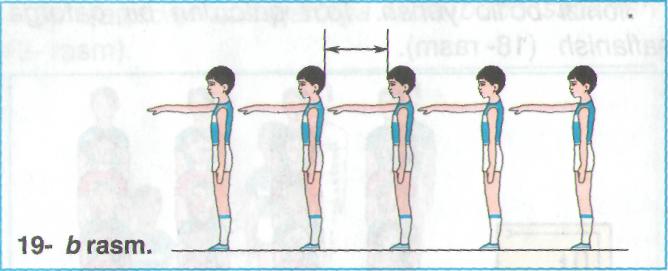 Yakunlov qismi 3-5  minutYakunlov qismi 3-5  minutYakunlov qismi 3-5  minutYakunlov qismi 3-5  minutYakunlov qismi 3-5  minutQayta saflanishTiklanish, nafas rostlovchi mashq bajarishO’quvchilarga o’tilgan dars yakuni haqida  qisqacha maolumot berish, ularni baholash.Darsni yakunlash. Hayrlashish. Umumiy saf maydonidan chiqib ketish. Qayta saflanishTiklanish, nafas rostlovchi mashq bajarishO’quvchilarga o’tilgan dars yakuni haqida  qisqacha maolumot berish, ularni baholash.Darsni yakunlash. Hayrlashish. Umumiy saf maydonidan chiqib ketish. Qayta saflanishTiklanish, nafas rostlovchi mashq bajarishO’quvchilarga o’tilgan dars yakuni haqida  qisqacha maolumot berish, ularni baholash.Darsni yakunlash. Hayrlashish. Umumiy saf maydonidan chiqib ketish. 3-5  minutO’kuvchilarni ragbatlantirish,yutuq va kamchiliklarini ko’rsatib o’tish,xayrlashish.QismlarDarsning borishiMeyoriMeyoriUslubiy ko’rsatmaUslubiy ko’rsatmatayyorgarlik qism: 12-15 minutSaflanish, raport topshirish, salomlashishi, yangi mavzuning bayoni. Nazariy ma’lumot.1 marta1 martaDarsning maqsad va vazifalarini aniq tushuntirish. Darsning maqsad va vazifalarini aniq tushuntirish. tayyorgarlik qism: 12-15 minut2. Saf mashqlari: «O’ngga», «chapga», «Orqaga» burilishlar. 4-6 marta4-6 martaOyoq harakatlarini nazorat qilishOyoq harakatlarini nazorat qilishtayyorgarlik qism: 12-15 minut3. Yurish-yugurish, yurish-saflanish, u qatorga qayta saflanish.1 marta1 martaQomatni to’g’ri tutishga e’tibor berish. Qomatni to’g’ri tutishga e’tibor berish. tayyorgarlik qism: 12-15 minutUmumiy rivojlantiruvchi mashqlarUmumiy rivojlantiruvchi mashqlarUmumiy rivojlantiruvchi mashqlarUmumiy rivojlantiruvchi mashqlarUmumiy rivojlantiruvchi mashqlartayyorgarlik qism: 12-15 minut1. D.h. 1-bosh oldinga, 2-orqaga, 3-chap yonboshga qayriladi, 4-d.h. 4-6 marta4-6 martaGavdani to’g’ri ushlashni nazorat qilish. Gavdani to’g’ri ushlashni nazorat qilish. tayyorgarlik qism: 12-15 minut2. D.h. qo’llar yelkada, oldinga harakat, qo’llar yelkada ortga harakat. 4-6 marta4-6 martaElkalar qimirlashi shart emas. Elkalar qimirlashi shart emas. tayyorgarlik qism: 12-15 minut3. D.h. chap qo’l yuqorida, o’ng qo’l pastda, 1-2 qo’llar harakatlanadi, 3-4 qo’llar harakati almashadi. 4-6 marta4-6 martaOyoqlar yerdan uzilmasligi kerak. Oyoqlar yerdan uzilmasligi kerak. tayyorgarlik qism: 12-15 minut4. D.h. qo’llar belda, oyoqlar yelka kengligida ochilgan. 1-chapga egiladi, 2-d.h., 3-o’ngga egiladi, 4-d.h.4-6 marta4-6 martaPastga egilganda oyoq tizzalari bukilmaydi. Pastga egilganda oyoq tizzalari bukilmaydi. tayyorgarlik qism: 12-15 minut5D.h. qo’llar belda, oyoqlar yelka kengligida ochilgan. 1-oldinga egilib, qo’llar oyoq uchiga tekkiziladi. 2-d.h., 3-orqaga egiladi, 4-d.h.4-6 marta4-6 martaDastlabki holatga 4 komandasi bilan qaytamiz. Dastlabki holatga 4 komandasi bilan qaytamiz. tayyorgarlik qism: 12-15 minut6. D.h. qo’llar yonga uzatilgan, musht holatda, oyoqlar yelka kengligida ochilgan. 1-beldan yuqorisi chapga buriladi, 2-d.h., 3-o’ngga buriladi, 4-d.h.4-6 marta4-6 martaO’tirgan holatda oyoqlar uchiga og’irlikni beramiz.O’tirgan holatda oyoqlar uchiga og’irlikni beramiz.Asosiy qism:25-28 minut Saflanish. O’quvchilarga yangi mavzu to’g’risida qisqa ma’lumot berish.Saflanish. O’quvchilarga yangi mavzu to’g’risida qisqa ma’lumot berish.Saflanish. O’quvchilarga yangi mavzu to’g’risida qisqa ma’lumot berish.Saflanish. O’quvchilarga yangi mavzu to’g’risida qisqa ma’lumot berish.Saflanish. O’quvchilarga yangi mavzu to’g’risida qisqa ma’lumot berish.Asosiy qism:25-28 minut „Futbol estafetasi" o'yini. Bolalar bu o'yinda oyoq bilan to'p olib yurish malakasini o'zlashtiradilar. O'yinchilar 2— 4 guruhga bo'linib, har bir guruh bir qatorga zal yoki maydonchaning bir tomonida, start chizig'i orqasida sarflanadilar. Maydoncha yoki zalning qarama-qarshi tomonida liar bir guruh qarshisida ustunchalar yoki to'ldirma to'p qo'yilgan bo'ladi.Qatordagi birinchi turgan o'yinchilar to'pni olib, chiziq ustiga qo'yib, o'yinga shay bo'lib turadilar.Rahbar ishora qilishi bilan ular oyoqlari bilan to'pni surib borib, qo'yilgan ustuncha yoki to'ldirma to'pning o'ng lomonidan aylanib, o'tib, orqaga qaytib kelib, to'pni keyingi o'yinchiga uzatadilar va o'zlari qator oxiriga borib turadilar. Ikkinchi o'yinchilar ham o'yinni shu tarzda davom ettiradilar va ular ham vazifani bajarib, to'pni uchinchi o'yinchiga n/atadilar va hokazo.O'yinni birinchi bo'lib tugallagan guruh yutgan hisoblanadi.„Futbol estafetasi" o'yini. Bolalar bu o'yinda oyoq bilan to'p olib yurish malakasini o'zlashtiradilar. O'yinchilar 2— 4 guruhga bo'linib, har bir guruh bir qatorga zal yoki maydonchaning bir tomonida, start chizig'i orqasida sarflanadilar. Maydoncha yoki zalning qarama-qarshi tomonida liar bir guruh qarshisida ustunchalar yoki to'ldirma to'p qo'yilgan bo'ladi.Qatordagi birinchi turgan o'yinchilar to'pni olib, chiziq ustiga qo'yib, o'yinga shay bo'lib turadilar.Rahbar ishora qilishi bilan ular oyoqlari bilan to'pni surib borib, qo'yilgan ustuncha yoki to'ldirma to'pning o'ng lomonidan aylanib, o'tib, orqaga qaytib kelib, to'pni keyingi o'yinchiga uzatadilar va o'zlari qator oxiriga borib turadilar. Ikkinchi o'yinchilar ham o'yinni shu tarzda davom ettiradilar va ular ham vazifani bajarib, to'pni uchinchi o'yinchiga n/atadilar va hokazo.O'yinni birinchi bo'lib tugallagan guruh yutgan hisoblanadi.25-28 minut25-28 minutO'yinchilar 2— 4 guruhga bo'linadilar.Yakuniy qism: 3-5 minutEngil yugurish va yurish. Qayta saflanish. Nafas rostlash.Uyga vazifa. Hayrlashuv.Engil yugurish va yurish. Qayta saflanish. Nafas rostlash.Uyga vazifa. Hayrlashuv.3-5 daq3-5 daqNafas rostlash uchun yengil yugurish. Darslarda yaxshi natija ko’rsatgan o’quvchilarni baholash. QismlarDarsning borishiMeyoriUslubiy ko’rsatmaUslubiy ko’rsatmaUslubiy ko’rsatmatayyorgarlik qism: 12-15 minutSaflanish, raport topshirish, salomlashishi, yangi mavzuning bayoni. Nazariy ma’lumot.1 martaDarsning maqsad va vazifalarini aniq tushuntirish. Darsning maqsad va vazifalarini aniq tushuntirish. Darsning maqsad va vazifalarini aniq tushuntirish. tayyorgarlik qism: 12-15 minut2. Saf mashqlari: «O’ngga», «chapga», «Orqaga» burilishlar. 4-6 martaOyoq harakatlarini nazorat qilishOyoq harakatlarini nazorat qilishOyoq harakatlarini nazorat qilishtayyorgarlik qism: 12-15 minut3. Yurish-yugurish, yurish-saflanish, u qatorga qayta saflanish.1 martaQomatni to’g’ri tutishga e’tibor berish. Qomatni to’g’ri tutishga e’tibor berish. Qomatni to’g’ri tutishga e’tibor berish. tayyorgarlik qism: 12-15 minutUmumiy rivojlantiruvchi mashqlarUmumiy rivojlantiruvchi mashqlarUmumiy rivojlantiruvchi mashqlarUmumiy rivojlantiruvchi mashqlarUmumiy rivojlantiruvchi mashqlartayyorgarlik qism: 12-15 minut1. D.h. 1-bosh oldinga, 2-orqaga, 3-chap yonboshga qayriladi, 4-d.h. 4-6 martaGavdani to’g’ri ushlashni nazorat qilish. Gavdani to’g’ri ushlashni nazorat qilish. Gavdani to’g’ri ushlashni nazorat qilish. tayyorgarlik qism: 12-15 minut2. D.h. qo’llar yelkada, oldinga harakat, qo’llar yelkada ortga harakat. 4-6 martaElkalar qimirlashi shart emas. Elkalar qimirlashi shart emas. Elkalar qimirlashi shart emas. tayyorgarlik qism: 12-15 minut3. D.h. chap qo’l yuqorida, o’ng qo’l pastda, 1-2 qo’llar harakatlanadi, 3-4 qo’llar harakati almashadi. 4-6 martaOyoqlar yerdan uzilmasligi kerak. Oyoqlar yerdan uzilmasligi kerak. Oyoqlar yerdan uzilmasligi kerak. tayyorgarlik qism: 12-15 minut4. D.h. qo’llar belda, oyoqlar yelka kengligida ochilgan. 1-chapga egiladi, 2-d.h., 3-o’ngga egiladi, 4-d.h.4-6 martaPastga egilganda oyoq tizzalari bukilmaydi. Pastga egilganda oyoq tizzalari bukilmaydi. Pastga egilganda oyoq tizzalari bukilmaydi. tayyorgarlik qism: 12-15 minut5D.h. qo’llar belda, oyoqlar yelka kengligida ochilgan. 1-oldinga egilib, qo’llar oyoq uchiga tekkiziladi. 2-d.h., 3-orqaga egiladi, 4-d.h.4-6 martaDastlabki holatga 4 komandasi bilan qaytamiz. Dastlabki holatga 4 komandasi bilan qaytamiz. Dastlabki holatga 4 komandasi bilan qaytamiz. tayyorgarlik qism: 12-15 minut6. D.h. qo’llar yonga uzatilgan, musht holatda, oyoqlar yelka kengligida ochilgan. 1-beldan yuqorisi chapga buriladi, 2-d.h., 3-o’ngga buriladi, 4-d.h.4-6 martaO’tirgan holatda oyoqlar uchiga og’irlikni beramiz.O’tirgan holatda oyoqlar uchiga og’irlikni beramiz.O’tirgan holatda oyoqlar uchiga og’irlikni beramiz.tayyorgarlik qism: 12-15 minut7. D.h. oyoqlar juftlikda, qo’llar beldi. 1-qo’llar oldinga uzatilib o’tiriladi, 2-d.h.10 martatayyorgarlik qism: 12-15 minut8. D.h. oyoqlar juftlikda sakrab, tizzalarni ko’krakka tekkizish.6-8 martaSakrab tushganda oyoqlar uchiga tushamiz.Sakrab tushganda oyoqlar uchiga tushamiz.Sakrab tushganda oyoqlar uchiga tushamiz.tayyorgarlik qism: 12-15 minut9. D.h. qo’llar belda, oyoqni uchida, joyida sakrash. 10-12 martaQomatni tik saqlash.Qomatni tik saqlash.Qomatni tik saqlash.Asosiy qism:25-28 minut Saflanish. O’quvchilarga yangi mavzu to’g’risida qisqa ma’lumot berish.Saflanish. O’quvchilarga yangi mavzu to’g’risida qisqa ma’lumot berish.Saflanish. O’quvchilarga yangi mavzu to’g’risida qisqa ma’lumot berish.Saflanish. O’quvchilarga yangi mavzu to’g’risida qisqa ma’lumot berish.Saflanish. O’quvchilarga yangi mavzu to’g’risida qisqa ma’lumot berish.Asosiy qism:25-28 minut Doiradan doiragaO'yinchilar bir necha guruhlarga bo'linadilar va start chizig'i oldiga saflanadilar. Har bir guruh oldida start chizig'idan finishgacha diametri 25- 30 sm bo'lgan 10-12 ta doira chiziladi.O'yinboshining buyrug'i bilan birinchi turgan o'yinchilar doiradan doiraga sakray boshlaydilar va finishga yetgach, orqaga yugurib qaytadilar. Birinchi bo'lib yugurib kelganlar guruhiga bir ochko beriladi. O'yin bir necha marta takror- langanidan keyin ochkolar hisoblab chiqiladi, ko'proq ochko to'plagan guruh g'olib hisob- lanadi.Doiradan doiragaO'yinchilar bir necha guruhlarga bo'linadilar va start chizig'i oldiga saflanadilar. Har bir guruh oldida start chizig'idan finishgacha diametri 25- 30 sm bo'lgan 10-12 ta doira chiziladi.O'yinboshining buyrug'i bilan birinchi turgan o'yinchilar doiradan doiraga sakray boshlaydilar va finishga yetgach, orqaga yugurib qaytadilar. Birinchi bo'lib yugurib kelganlar guruhiga bir ochko beriladi. O'yin bir necha marta takror- langanidan keyin ochkolar hisoblab chiqiladi, ko'proq ochko to'plagan guruh g'olib hisob- lanadi.Doiradan doiragaO'yinchilar bir necha guruhlarga bo'linadilar va start chizig'i oldiga saflanadilar. Har bir guruh oldida start chizig'idan finishgacha diametri 25- 30 sm bo'lgan 10-12 ta doira chiziladi.O'yinboshining buyrug'i bilan birinchi turgan o'yinchilar doiradan doiraga sakray boshlaydilar va finishga yetgach, orqaga yugurib qaytadilar. Birinchi bo'lib yugurib kelganlar guruhiga bir ochko beriladi. O'yin bir necha marta takror- langanidan keyin ochkolar hisoblab chiqiladi, ko'proq ochko to'plagan guruh g'olib hisob- lanadi.25-28 minutO'yinchilar bir necha guruhlarga bo'linadilarYakuniy qism: 3-5 minutEngil yugurish va yurish. Qayta saflanish. Nafas rostlash.Uyga vazifa. Hayrlashuv.Engil yugurish va yurish. Qayta saflanish. Nafas rostlash.Uyga vazifa. Hayrlashuv.Engil yugurish va yurish. Qayta saflanish. Nafas rostlash.Uyga vazifa. Hayrlashuv.3-5 daqNafas rostlash uchun yengil yugurish. Darslarda yaxshi natija ko’rsatgan o’quvchilarni baholash. Dars qismlariDarsning borishiMe’yoriUslubiy ko’rsatmaUslubiy ko’rsatmaTayyorlov qism:12-15 daqiqaSaflanishSalomlashishDavomatni aniqlashO’quvchilarni sog’lig’ini tekshirishDarsning mazmuni va vazifalarini tushuntirishSaf mashqlarini «O’ngga», «chapga», «Orqaga» buyruqlarini bajarish.Ilon izi bo’lib yurishSafda yurish, sekin yugurish, yugurish.2-marta3-martaO’quvchilarni bo’y-bo’yi bilan saqlanishiga e’tibor berish. O’quvilarni sport kiyimini tekshirish.Kasal o’quvchilarni aniqlash. O’quvchilarni 4 qatorga saflash.O’quvchilarni bo’y-bo’yi bilan saqlanishiga e’tibor berish. O’quvilarni sport kiyimini tekshirish.Kasal o’quvchilarni aniqlash. O’quvchilarni 4 qatorga saflash.Tayyorlov qism:12-15 daqiqaD.H. oyoqlar yelka kengligida, qo’llar belda. Boshni oldinga egamiz 2.Boshni orqaga egamiz3. Boshni chapga egamiz. 4. Boshni o’ngga egamiz. 4-6 martaBoshni to’liq egishga eotibor berish.Boshni to’liq egishga eotibor berish.Tayyorlov qism:12-15 daqiqaD.h. oyoqlar yelka kengligida, qo’llar yelkada. 1-2 qo’llarni oldinga aylantiramiz. 3-4 qo’llarni orqaga aylantiramiz. 4-6 martaQo’llarni to’liq aylantirishga eotibor berish.Qo’llarni to’liq aylantirishga eotibor berish.Tayyorlov qism:12-15 daqiqaD.h. qo’llar oldinga oyoqlar yelka kengligida 1-4 qo’llarni qaychisimon holatida harakatlantiramiz2-4 martaGavdani tik tutgan holda qo’llarni bir tekisda tezroq aylantirishGavdani tik tutgan holda qo’llarni bir tekisda tezroq aylantirishTayyorlov qism:12-15 daqiqaD.h. oyoqlar yelka kengligida, chap qo’l belda, o’ng qo’l yuqorida. 1-chap tomonga egilamiz. 2. O’ng tomonga egilamiz. 4-6 martaTizza bukilmagan holda to’g’ri egilishga eotibor berishTizza bukilmagan holda to’g’ri egilishga eotibor berishTayyorlov qism:12-15 daqiqaD.h. qo’l belda, oyoqlar yelka kengligidaOldinga egilamiz 2.Orqaga egilamiz3CHap tomonga egilamiz4O’ng tomonga egilamiz4-6 martaOyoqlar tizzadan bukilmay, qo’llar cho’zib, to’g’ri egilishga eotibor berish. Oyoqlar tizzadan bukilmay, qo’llar cho’zib, to’g’ri egilishga eotibor berish. Tayyorlov qism:12-15 daqiqaD.h. chap qo’l yuqorida, o’ng qo’l pastda, 1-2 chap qo’lni yuqoriga siltaymiz. 3-4 o’ng qo’lni yuqoriga siltaymiz4-6 martaGavdani tik tutib, qo’llarni yuqoriga uzaytirishni tekshirish. Gavdani tik tutib, qo’llarni yuqoriga uzaytirishni tekshirish. Tayyorlov qism:12-15 daqiqaD.h. qo’llar belda, oyqlar yelka kengligidan kengroqQo’lni chap oyoqqa tekkizamizO’rtaga tekkizamiz4-6 martaOyoqlar tizzadan bukilmay, qo’llarni oyoqlarga tekkizishni kuzatib borish, to’liq egilishga eotibor berish. Oyoqlar tizzadan bukilmay, qo’llarni oyoqlarga tekkizishni kuzatib borish, to’liq egilishga eotibor berish. O’quvchilarni bir qatorga saflab, yangi dars o’tish uchun tayyorlash.O’quvchilarni bir qatorga saflab, yangi dars o’tish uchun tayyorlash.O’quvchilarni bir qatorga saflab, yangi dars o’tish uchun tayyorlash.O’quvchilarni bir qatorga saflab, yangi dars o’tish uchun tayyorlash.O’quvchilarni bir qatorga saflab, yangi dars o’tish uchun tayyorlash.Asosiy qism: 25-28 daqiqa„ Oq terakmi, ko'k terak?.." o'yiniO'yinchilar ikki guruhga bo'linib, maydoncha- ning ikki tomonida bir qatorga tizilib, qo'l ush- lashib turadilar.O'qituvchining ishorasi bilan guruhlardan biri ikkinchisiga qarab: „Oq terakmi, ko'k terak, biz- dan sizga kirn kerak?" deb murojaat qiladi. Ik- kinchi guruhdagilar: „Sizdan bizga (qarshilarida turgan guruhdagi o'yinchilardan birining ismini aytadi) Xalil kerak", deydi. Nomi aytib chaqi- rilgan o'yinchi yugurib kelib, nomini aytib chaqir-gan guruh o'yinchilari hosil qilib turgan zanjirni uzishga harakat qiladi. Agar zanjirni uza olsa, shu guruhdagi bir o'yinchini olib o'z guruhiga qaytadi. Bordi-yu, zanjirni uza olmasa, shu yer- da qolaveradi va o'yinni shu guruhda davom ettiradi. Guruhdan birining o'yinchilari ikkinchi- sining o'yinchilaridan 5 — 6 kishiga ortib ketsa, o'yin tugatiladi.10-15 daq10-15 daqO’quvchilar teng ikki jamoaga bo’linadilar.Yakuniy qism: 3-5 daqiqaQayta saflanishTiklanish, nafas rostlovchi mashq bajarishO’quvchilarga o’tilgan dars yakuni haqida  qisqacha maolumot berish, ularni baholash.Darsni yakunlash. Hayrlashish. Umumiy saf maydonidan chiqib ketish. 3-5 daqiqa3-5 daqiqaHayrlashish. Umumiy saf maydonidan chiqib ketish.Dars qismlariDarsning borishiMe’yoriUslubiy ko’rsatmaUslubiy ko’rsatmaTayyorlov qism:12-15 daqiqaSaflanish,SalomlashishDavomatni aniqlashO’quvchilarni sog’lig’ini tekshirishDarsning mazmuni va vazifalarini tushuntirishSaf mashqlarini «O’ngga», «chapga», «Orqaga» buyruqlarini bajarish.Ilon izi bo’lib yurishSafda yurish, sekin yugurish, yugurish.2-marta3-martaO’quvchilarni bo’y-bo’yi bilan saqlanishiga e’tibor berish. O’quvilarni sport kiyimini tekshirish.Kasal o’quvchilarni aniqlash. O’quvchilarni 4 qatorga saflash.O’quvchilarni bo’y-bo’yi bilan saqlanishiga e’tibor berish. O’quvilarni sport kiyimini tekshirish.Kasal o’quvchilarni aniqlash. O’quvchilarni 4 qatorga saflash.Tayyorlov qism:12-15 daqiqaD.H. oyoqlar yelka kengligida, qo’llar belda. Boshni oldinga egamiz 2.Boshni orqaga egamiz3. Boshni chapga egamiz. 4. Boshni o’ngga egamiz. 4-6 martaBoshni to’liq egishga eotibor berish.Boshni to’liq egishga eotibor berish.Tayyorlov qism:12-15 daqiqaD.h. oyoqlar yelka kengligida, qo’llar yelkada. 1-2 qo’llarni oldinga aylantiramiz. 3-4 qo’llarni orqaga aylantiramiz. 4-6 martaQo’llarni to’liq aylantirishga eotibor berish.Qo’llarni to’liq aylantirishga eotibor berish.Tayyorlov qism:12-15 daqiqaD.h. qo’llar oldinga oyoqlar yelka kengligida 1-4 qo’llarni qaychisimon holatida harakatlantiramiz2-4 martaGavdani tik tutgan holda qo’llarni bir tekisda tezroq aylantirishGavdani tik tutgan holda qo’llarni bir tekisda tezroq aylantirishTayyorlov qism:12-15 daqiqaD.h. oyoqlar yelka kengligida, chap qo’l belda, o’ng qo’l yuqorida. 1-chap tomonga egilamiz. 2. O’ng tomonga egilamiz. 4-6 martaTizza bukilmagan holda to’g’ri egilishga eotibor berishTizza bukilmagan holda to’g’ri egilishga eotibor berishTayyorlov qism:12-15 daqiqaD.h. qo’l belda, oyoqlar yelka kengligidaOldinga egilamiz 2.Orqaga egilamiz3CHap tomonga egilamiz4O’ng tomonga egilamiz4-6 martaOyoqlar tizzadan bukilmay, qo’llar cho’zib, to’g’ri egilishga eotibor berish. Oyoqlar tizzadan bukilmay, qo’llar cho’zib, to’g’ri egilishga eotibor berish. Tayyorlov qism:12-15 daqiqaD.h. chap qo’l yuqorida, o’ng qo’l pastda, 1-2 chap qo’lni yuqoriga siltaymiz. 3-4 o’ng qo’lni yuqoriga siltaymiz4-6 martaGavdani tik tutib, qo’llarni yuqoriga uzaytirishni tekshirish. Gavdani tik tutib, qo’llarni yuqoriga uzaytirishni tekshirish. Tayyorlov qism:12-15 daqiqaD.h. qo’llar belda, oyqlar yelka kengligidan kengroqQo’lni chap oyoqqa tekkizamizO’rtaga tekkizamiz4-6 martaOyoqlar tizzadan bukilmay, qo’llarni oyoqlarga tekkizishni kuzatib borish, to’liq egilishga eotibor berish. Oyoqlar tizzadan bukilmay, qo’llarni oyoqlarga tekkizishni kuzatib borish, to’liq egilishga eotibor berish. O’quvilarni bir qatorga saflab, yangi dars o’tish uchun tayyorlash.O’quvilarni bir qatorga saflab, yangi dars o’tish uchun tayyorlash.O’quvilarni bir qatorga saflab, yangi dars o’tish uchun tayyorlash.O’quvilarni bir qatorga saflab, yangi dars o’tish uchun tayyorlash.O’quvilarni bir qatorga saflab, yangi dars o’tish uchun tayyorlash.Asosiy qism: 25-28 daqiqaa) Gimanstika darslarida o’zini tutish qoidalari; b) Past turnikda osilish usullarini bajarish (bir va ikki qo’llarda); v) Baland va past turniklarda osilib turgan holatda tortilish; d) Gimnastika mashqlarini buyumlar bilan bajarish;e) Arg’amchidasakrash mashqlari.1-3 marta1-3 marta1-3 marta1-3 marta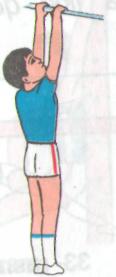 Yakuniy qism: 3-5 daqiqaQayta saflanishO’quvchilarga o’tilgan dars yakuni haqida  qisqacha maolumot berish, ularni baholash.Darsni yakunlash. Hayrlashish. Umumiy saf maydonidan chiqib ketish. 3-5 daqiqa3-5 daqiqaTiklanish, nafas rostlovchi mashq bajarishDars qismlariDarsning borishiMe’yoriUslubiy ko’rsatmaUslubiy ko’rsatmaTayyorlov qism:12-15 daqiqaSaflanishSalomlashishDavomatni aniqlashO’quvchilarni sog’lig’ini tekshirishDarsning mazmuni va vazifalarini tushuntirishSaf mashqlarini «O’ngga», «chapga», «Orqaga» buyruqlarini bajarish.Ilon izi bo’lib yurishSafda yurish, sekin yugurish, yugurish.2-marta3-martaO’quvchilarni bo’y-bo’yi bilan saqlanishiga e’tibor berish. O’quvilarni sport kiyimini tekshirish.Kasal o’quvchilarni aniqlash. O’quvchilarni 4 qatorga saflash.O’quvchilarni bo’y-bo’yi bilan saqlanishiga e’tibor berish. O’quvilarni sport kiyimini tekshirish.Kasal o’quvchilarni aniqlash. O’quvchilarni 4 qatorga saflash.Tayyorlov qism:12-15 daqiqaD.H. oyoqlar yelka kengligida, qo’llar belda. Boshni oldinga egamiz 2.Boshni orqaga egamiz3. Boshni chapga egamiz. 4. Boshni o’ngga egamiz. 4-6 martaBoshni to’liq egishga eotibor berish.Boshni to’liq egishga eotibor berish.Tayyorlov qism:12-15 daqiqaD.h. oyoqlar yelka kengligida, qo’llar yelkada. 1-2 qo’llarni oldinga aylantiramiz. 3-4 qo’llarni orqaga aylantiramiz. 4-6 martaQo’llarni to’liq aylantirishga eotibor berish.Qo’llarni to’liq aylantirishga eotibor berish.Tayyorlov qism:12-15 daqiqaD.h. qo’llar oldinga oyoqlar yelka kengligida 1-4 qo’llarni qaychisimon holatida harakatlantiramiz2-4 martaGavdani tik tutgan holda qo’llarni bir tekisda tezroq aylantirishGavdani tik tutgan holda qo’llarni bir tekisda tezroq aylantirishTayyorlov qism:12-15 daqiqaD.h. oyoqlar yelka kengligida, chap qo’l belda, o’ng qo’l yuqorida. 1-chap tomonga egilamiz. 2. O’ng tomonga egilamiz. 4-6 martaTizza bukilmagan holda to’g’ri egilishga eotibor berishTizza bukilmagan holda to’g’ri egilishga eotibor berishTayyorlov qism:12-15 daqiqaD.h. qo’l belda, oyoqlar yelka kengligidaOldinga egilamiz 2.Orqaga egilamiz3CHap tomonga egilamiz4-6 martaOyoqlar tizzadan bukilmay, qo’llar cho’zib, to’g’ri egilishga eotibor berish. Oyoqlar tizzadan bukilmay, qo’llar cho’zib, to’g’ri egilishga eotibor berish. Tayyorlov qism:12-15 daqiqaD.h. chap qo’l yuqorida, o’ng qo’l pastda, 1-2 chap qo’lni yuqoriga siltaymiz. 3-4 o’ng qo’lni yuqoriga siltaymiz4-6 martaGavdani tik tutib, qo’llarni yuqoriga uzaytirishni tekshirish. Gavdani tik tutib, qo’llarni yuqoriga uzaytirishni tekshirish. Tayyorlov qism:12-15 daqiqaD.h. qo’llar belda, oyqlar yelka kengligidan kengroqQo’lni chap oyoqqa tekkizamizO’ng oyoqqa tekkizamiz4-6 martaOyoqlar tizzadan bukilmay, qo’llarni oyoqlarga tekkizishni kuzatib borish, to’liq egilishga eotibor berish. Oyoqlar tizzadan bukilmay, qo’llarni oyoqlarga tekkizishni kuzatib borish, to’liq egilishga eotibor berish. O’quvilarni bir qatorga saflab, yangi dars o’tish uchun tayyorlash.O’quvilarni bir qatorga saflab, yangi dars o’tish uchun tayyorlash.O’quvilarni bir qatorga saflab, yangi dars o’tish uchun tayyorlash.O’quvilarni bir qatorga saflab, yangi dars o’tish uchun tayyorlash.O’quvilarni bir qatorga saflab, yangi dars o’tish uchun tayyorlash.Asosiy qism: 25-28 daqiqaGimnastika.a) Gimnastika narvonda o’tirib, qo’llarda osilib turish; b) Gimnastika narvonida osilib turib, tizzalarni bukib ko’tarish;     v) Gimnastika narvoniga tayanib chiqish va yеngil sakrab tushish;           d) Gimnastika o’rindig’ida muvozanat saqlab yurish, qo’yilgan to’plar ustidan hatlab o’tish mashqlari; e)Bir oyoqqa tayanib turish, oyoq uchida tik turish mashqlarini o’rgatish.1-3 marta1-3 marta1-3 marta1-3 marta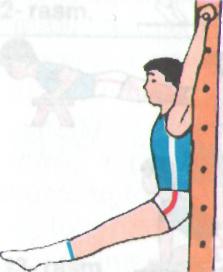 Yakuniy qism: 3-5 daqiqaQayta saflanishO’quvchilarga o’tilgan dars yakuni haqida  qisqacha maolumot berish, ularni baholash.Darsni yakunlash. Hayrlashish. Umumiy saf maydonidan chiqib ketish. 3-5 daqiqa3-5 daqiqaTiklanish, nafas rostlovchi mashq bajarishDars qismlariDarsning borishiMe’yoriUslubiy ko’rsatmaUslubiy ko’rsatmaTayyorlov qism:12-15 daqiqaSaflanish, SalomlashishDavomatni aniqlashO’quvchilarni sog’lig’ini tekshirishDarsning mazmuni va vazifalarini tushuntirishSaf mashqlarini «O’ngga», «chapga», «Orqaga» buyruqlarini bajarish.Ilon izi bo’lib yurishSafda yurish, sekin yugurish, yugurish.2-marta3-martaO’quvchilarni bo’y-bo’yi bilan saqlanishiga e’tibor berish. O’quvilarni sport kiyimini tekshirish.Kasal o’quvchilarni aniqlash. O’quvchilarni 4 qatorga saflash.O’quvchilarni bo’y-bo’yi bilan saqlanishiga e’tibor berish. O’quvilarni sport kiyimini tekshirish.Kasal o’quvchilarni aniqlash. O’quvchilarni 4 qatorga saflash.Tayyorlov qism:12-15 daqiqaD.H. oyoqlar yelka kengligida, qo’llar belda. Boshni oldinga egamiz 2.Boshni orqaga egamiz3. Boshni chapga egamiz. 4. Boshni o’ngga egamiz. 4-6 martaBoshni to’liq egishga eotibor berish.Boshni to’liq egishga eotibor berish.Tayyorlov qism:12-15 daqiqaD.h. oyoqlar yelka kengligida, qo’llar yelkada. 1-2 qo’llarni oldinga aylantiramiz. 3-4 qo’llarni orqaga aylantiramiz. 4-6 martaQo’llarni to’liq aylantirishga eotibor berish.Qo’llarni to’liq aylantirishga eotibor berish.Tayyorlov qism:12-15 daqiqaD.h. qo’llar oldinga oyoqlar yelka kengligida 1-4 qo’llarni qaychisimon holatida harakatlantiramiz2-4 martaGavdani tik tutgan holda qo’llarni bir tekisda tezroq aylantirishGavdani tik tutgan holda qo’llarni bir tekisda tezroq aylantirishTayyorlov qism:12-15 daqiqaD.h. oyoqlar yelka kengligida, chap qo’l belda, o’ng qo’l yuqorida. 1-chap tomonga egilamiz. 2. O’ng tomonga egilamiz. 4-6 martaTizza bukilmagan holda to’g’ri egilishga eotibor berishTizza bukilmagan holda to’g’ri egilishga eotibor berishTayyorlov qism:12-15 daqiqaD.h. qo’l belda, oyoqlar yelka kengligidaOldinga egilamiz 2.Orqaga egilamiz3CHap tomonga egilamiz4O’ng tomonga egilamiz4-6 martaOyoqlar tizzadan bukilmay, qo’llar cho’zib, to’g’ri egilishga eotibor berish. Oyoqlar tizzadan bukilmay, qo’llar cho’zib, to’g’ri egilishga eotibor berish. Tayyorlov qism:12-15 daqiqaD.h. chap qo’l yuqorida, o’ng qo’l pastda, 1-2 chap qo’lni yuqoriga siltaymiz. 3-4 o’ng qo’lni yuqoriga siltaymiz4-6 martaGavdani tik tutib, qo’llarni yuqoriga uzaytirishni tekshirish. Gavdani tik tutib, qo’llarni yuqoriga uzaytirishni tekshirish. Tayyorlov qism:12-15 daqiqaD.h. qo’llar belda, oyqlar yelka kengligidan kengroqQo’lni chap oyoqqa tekkizamizO’rtaga tekkizamiz4-6 martaOyoqlar tizzadan bukilmay, qo’llarni oyoqlarga tekkizishni kuzatib borish, to’liq egilishga eotibor berish. Oyoqlar tizzadan bukilmay, qo’llarni oyoqlarga tekkizishni kuzatib borish, to’liq egilishga eotibor berish. O’quvchilarni bir qatorga saflab, yangi dars o’tish uchun tayyorlash.O’quvchilarni bir qatorga saflab, yangi dars o’tish uchun tayyorlash.O’quvchilarni bir qatorga saflab, yangi dars o’tish uchun tayyorlash.O’quvchilarni bir qatorga saflab, yangi dars o’tish uchun tayyorlash.O’quvchilarni bir qatorga saflab, yangi dars o’tish uchun tayyorlash.Asosiy qism: 25-28 daqiqaa) Yurish mashqlari (o’ng va chap yonlama va h.o.);b) Gimnastika o’rindig’i ustidan sakrab to’shakka yеngil tushish;v) Gimnastika o’rindig’iga tayangan holda sakrashlar (turli xil usullarda); d) Qiya qilib qo’yilgan gimnastika o’rindig’ida cho’qqayib o’tirish tizzada turgan holatda, qorinda yotgan holatda tortilishga o’rgatish; e) Gimnastika o’rindig’ida “Qaldirg’och” hosil qilish2-4 marta2-4 marta2-4 marta2-4 marta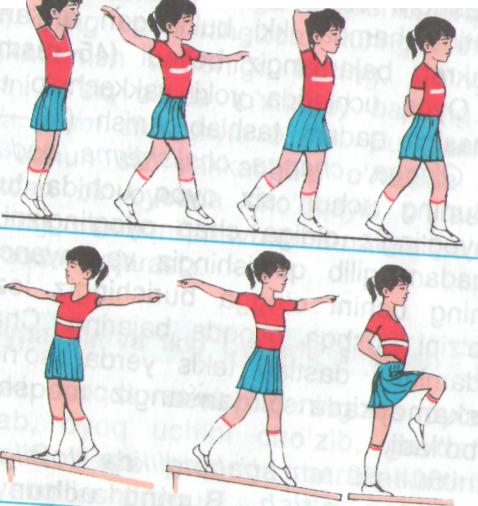 Yakuniy qism: 3-5 daqiqaQayta saflanishTiklanish, nafas rostlovchi mashq bajarishO’quvchilarga o’tilgan dars yakuni haqida  qisqacha maolumot berish, ularni baholash.Darsni yakunlash. Hayrlashish. Umumiy saf maydonidan chiqib ketish. 3-5 daqiqa3-5 daqiqaDars qismlariDarsning borishiMe’yoriUslubiy ko’rsatmaUslubiy ko’rsatmaTayyorlov qism:12-15 daqiqaSaflanish, SalomlashishDavomatni aniqlashO’quvchilarni sog’lig’ini tekshirishDarsning mazmuni va vazifalarini tushuntirishSaf mashqlarini «O’ngga», «chapga», «Orqaga» buyruqlarini bajarish.Ilon izi bo’lib yurishSafda yurish, sekin yugurish, yugurish.2-marta3-martaO’quvchilarni bo’y-bo’yi bilan saqlanishiga e’tibor berish. O’quvilarni sport kiyimini tekshirish.Kasal o’quvchilarni aniqlash. O’quvchilarni 4 qatorga saflash.O’quvchilarni bo’y-bo’yi bilan saqlanishiga e’tibor berish. O’quvilarni sport kiyimini tekshirish.Kasal o’quvchilarni aniqlash. O’quvchilarni 4 qatorga saflash.Tayyorlov qism:12-15 daqiqaD.H. oyoqlar yelka kengligida, qo’llar belda. Boshni oldinga egamiz 2.Boshni orqaga egamiz3. Boshni chapga egamiz. 4. Boshni o’ngga egamiz. 4-6 martaBoshni to’liq egishga eotibor berish.Boshni to’liq egishga eotibor berish.Tayyorlov qism:12-15 daqiqaD.h. oyoqlar yelka kengligida, qo’llar yelkada. 1-2 qo’llarni oldinga aylantiramiz. 3-4 qo’llarni orqaga aylantiramiz. 4-6 martaQo’llarni to’liq aylantirishga eotibor berish.Qo’llarni to’liq aylantirishga eotibor berish.Tayyorlov qism:12-15 daqiqaD.h. qo’llar oldinga oyoqlar yelka kengligida 1-4 qo’llarni qaychisimon holatida harakatlantiramiz2-4 martaGavdani tik tutgan holda qo’llarni bir tekisda tezroq aylantirishGavdani tik tutgan holda qo’llarni bir tekisda tezroq aylantirishTayyorlov qism:12-15 daqiqaD.h. oyoqlar yelka kengligida, chap qo’l belda, o’ng qo’l yuqorida. 1-chap tomonga egilamiz. 2. O’ng tomonga egilamiz. 4-6 martaTizza bukilmagan holda to’g’ri egilishga eotibor berishTizza bukilmagan holda to’g’ri egilishga eotibor berishTayyorlov qism:12-15 daqiqaD.h. qo’l belda, oyoqlar yelka kengligidaOldinga egilamiz 2.Orqaga egilamiz3CHap tomonga egilamiz4O’ng tomonga egilamiz4-6 martaOyoqlar tizzadan bukilmay, qo’llar cho’zib, to’g’ri egilishga eotibor berish. Oyoqlar tizzadan bukilmay, qo’llar cho’zib, to’g’ri egilishga eotibor berish. Tayyorlov qism:12-15 daqiqaD.h. chap qo’l yuqorida, o’ng qo’l pastda, 1-2 chap qo’lni yuqoriga siltaymiz. 3-4 o’ng qo’lni yuqoriga siltaymiz4-6 martaGavdani tik tutib, qo’llarni yuqoriga uzaytirishni tekshirish. Gavdani tik tutib, qo’llarni yuqoriga uzaytirishni tekshirish. Tayyorlov qism:12-15 daqiqaD.h. qo’llar belda, oyqlar yelka kengligidan kengroqQo’lni chap oyoqqa tekkizamizO’rtaga tekkizamiz4-6 martaOyoqlar tizzadan bukilmay, qo’llarni oyoqlarga tekkizishni kuzatib borish, to’liq egilishga eotibor berish. Oyoqlar tizzadan bukilmay, qo’llarni oyoqlarga tekkizishni kuzatib borish, to’liq egilishga eotibor berish. O’quvchilarni bir qatorga saflab, yangi dars o’tish uchun tayyorlash.O’quvchilarni bir qatorga saflab, yangi dars o’tish uchun tayyorlash.O’quvchilarni bir qatorga saflab, yangi dars o’tish uchun tayyorlash.O’quvchilarni bir qatorga saflab, yangi dars o’tish uchun tayyorlash.O’quvchilarni bir qatorga saflab, yangi dars o’tish uchun tayyorlash.Asosiy qism: 25-28 daqiqaa) URMni mustaqil ravishda bajarishga o’rgatish;   b) O’tirib g’ujanak bo’lish, yon tomonlarga dumalash mashqlari; v) Oldiga va orqaga umboloq oshish mashqlari; d) “Ko’prik” hosil qilish;                 e) Belda va kuraklarda tik turishlar.2-4 marta2-4 marta2-4 marta2-4 marta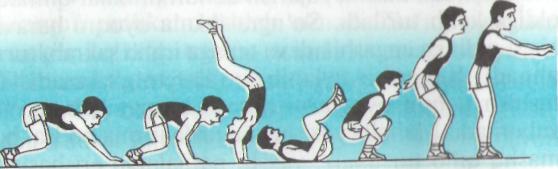 Yakuniy qism: 3-5 daqiqaQayta saflanishTiklanish, nafas rostlovchi mashq bajarishO’quvchilarga o’tilgan dars yakuni haqida  qisqacha maolumot berish, ularni baholash.Darsni yakunlash. Hayrlashish. Umumiy saf maydonidan chiqib ketish. 3-5 daqiqa3-5 daqiqa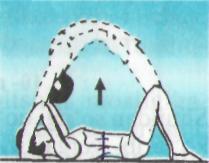 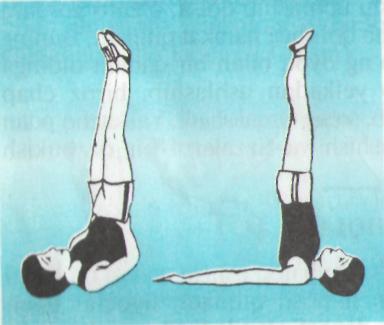 QismlarDarsning borishiMeyoriUslubiy ko’rsatmaTayyorgarlik qism: 13-15minutSaflanish, raport topshirish, salomlashishi, yangi mavzuning bayoni. Nazariy ma’lumot.1 martaDarsning maqsad va vazifalarini aniq tushuntirish. Tayyorgarlik qism: 13-15minut2. Saf mashqlari: «O’ngga», «chapga», «Orqaga» burilishlar. 4-6 martaOyoq harakatlarini nazorat qilishTayyorgarlik qism: 13-15minut3. Yurish-yugurish, yurish-saflanish, u qatorga qayta saflanish.1 martaQomatni to’g’ri tutishga e’tibor berish. Tayyorgarlik qism: 13-15minutUmumiy rivojlantiruvchi mashqlarUmumiy rivojlantiruvchi mashqlarUmumiy rivojlantiruvchi mashqlarTayyorgarlik qism: 13-15minut1. D.h. 1-bosh oldinga, 2-orqaga, 3-chap yonboshga qayriladi, 4-d.h. 8-10 martaGavdani to’g’ri ushlashni nazorat qilish. Tayyorgarlik qism: 13-15minut2. D.h. qo’llar yelkada, oldinga harakat, qo’llar yelkada ortga harakat. 8-10 martaElkalar qimirlashi shart emas. Tayyorgarlik qism: 13-15minut3. D.h. chap qo’l yuqorida, o’ng qo’l pastda, 1-2 qo’llar harakatlanadi, 3-4 qo’llar harakati almashadi. 8-10 martaOyoqlar yerdan uzilmasligi kerak. Tayyorgarlik qism: 13-15minut4. D.h. qo’llar belda, oyoqlar yelka kengligida ochilgan. 1-chapga egiladi, 2-d.h., 3-o’ngga egiladi, 4-d.h.8-10 martaPastga egilganda oyoq tizzalari bukilmaydi. Tayyorgarlik qism: 13-15minutD.h. qo’llar belda, oyoqlar yelka kengligida ochilgan. 1-oldinga egilib, qo’llar oyoq uchiga tekkiziladi. 2-d.h., 3-orqaga egiladi, 4-d.h.8-10 martaDastlabki holatga 4 komandasi bilan qaytamiz. Tayyorgarlik qism: 13-15minut6. D.h. qo’llar yonga uzatilgan, musht holatda, oyoqlar yelka kengligida ochilgan. 1-beldan yuqorisi chapga buriladi, 2-d.h., 3-o’ngga buriladi, 4-d.h.8-10 martaO’tirgan holatda oyoqlar uchiga og’irlikni beramiz.Tayyorgarlik qism: 13-15minut7. D.h. oyoqlar juftlikda, qo’llar beldi. 1-qo’llar oldinga uzatilib o’tiriladi, 2-d.h.20 martaTayyorgarlik qism: 13-15minut8. D.h. oyoqlar juftlikda sakrab, tizzalarni ko’krakka tekkizish.6-8 martaSakrab tushganda oyoqlar uchiga tushamiz.Tayyorgarlik qism: 13-15minut9. D.h. qo’llar belda, oyoqni uchida, joyida sakrash. 10-12 martaQomatni tik saqlash.Asosiy qism:25-28 minut Saflanish. O’quvchilarga yangi mavzu to’g’risida qisqacha ma’lumot berish.Saflanish. O’quvchilarga yangi mavzu to’g’risida qisqacha ma’lumot berish.Saflanish. O’quvchilarga yangi mavzu to’g’risida qisqacha ma’lumot berish.Asosiy qism:25-28 minut a) Ertalabki gigenik mashqlar majmuasi1-2 marta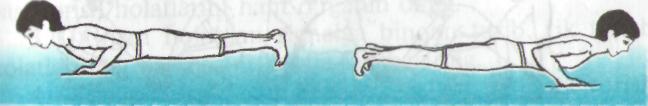 Asosiy qism:25-28 minut b) Gimnastika devorchasida (osilishlar, tirmashib chiqishlar) mashqlar bajarish;1-2 martaAsosiy qism:25-28 minut v) Polda va gimnastik o’rindiqlarida qo‘llarni bukib yozish;1 martaYakuniy qism: 3-5 minutEngil yugurish va yurish. Qayta saflanish. Nafas rostlash.Uyga vazifa. Hayrlashuv.3-5 minutNafas rostlash uchun yengil yugurish. Darslarda yaxshi natija ko’rsatgan o’quvchilarni baholash. Uyga vazifa. QismlarDarsning borishiMeyoriUslubiy ko’rsatmaTayyorgarlik qism: 13-15minutSaflanish, raport topshirish, salomlashishi, yangi mavzuning bayoni. Nazariy ma’lumot.1 martaDarsning maqsad va vazifalarini aniq tushuntirish. Tayyorgarlik qism: 13-15minut2. Saf mashqlari: «O’ngga», «chapga», «Orqaga» burilishlar. 4-6 martaOyoq harakatlarini nazorat qilishTayyorgarlik qism: 13-15minut3. Yurish-yugurish, yurish-saflanish, u qatorga qayta saflanish.1 martaQomatni to’g’ri tutishga e’tibor berish. Tayyorgarlik qism: 13-15minutUmumiy rivojlantiruvchi mashqlarUmumiy rivojlantiruvchi mashqlarUmumiy rivojlantiruvchi mashqlarTayyorgarlik qism: 13-15minut1. D.h. 1-bosh oldinga, 2-orqaga, 3-chap yonboshga qayriladi, 4-d.h. 8-10 martaGavdani to’g’ri ushlashni nazorat qilish. Tayyorgarlik qism: 13-15minut2. D.h. qo’llar yelkada, oldinga harakat, qo’llar yelkada ortga harakat. 8-10 martaElkalar qimirlashi shart emas. Tayyorgarlik qism: 13-15minut3. D.h. chap qo’l yuqorida, o’ng qo’l pastda, 1-2 qo’llar harakatlanadi, 3-4 qo’llar harakati almashadi. 8-10 martaOyoqlar yerdan uzilmasligi kerak. Tayyorgarlik qism: 13-15minut4. D.h. qo’llar belda, oyoqlar yelka kengligida ochilgan. 1-chapga egiladi, 2-d.h., 3-o’ngga egiladi, 4-d.h.8-10 martaPastga egilganda oyoq tizzalari bukilmaydi. Tayyorgarlik qism: 13-15minutD.h. qo’llar belda, oyoqlar yelka kengligida ochilgan. 1-oldinga egilib, qo’llar oyoq uchiga tekkiziladi. 2-d.h., 3-orqaga egiladi, 4-d.h.8-10 martaDastlabki holatga 4 komandasi bilan qaytamiz. Tayyorgarlik qism: 13-15minut6. D.h. qo’llar yonga uzatilgan, musht holatda, oyoqlar yelka kengligida ochilgan. 1-beldan yuqorisi chapga buriladi, 2-d.h., 3-o’ngga buriladi, 4-d.h.8-10 martaO’tirgan holatda oyoqlar uchiga og’irlikni beramiz.Tayyorgarlik qism: 13-15minut7. D.h. oyoqlar juftlikda, qo’llar beldi. 1-qo’llar oldinga uzatilib o’tiriladi, 2-d.h.20 martaTayyorgarlik qism: 13-15minut8. D.h. oyoqlar juftlikda sakrab, tizzalarni ko’krakka tekkizish.6-8 martaSakrab tushganda oyoqlar uchiga tushamiz.Tayyorgarlik qism: 13-15minut9. D.h. qo’llar belda, oyoqni uchida, joyida sakrash. 10-12 martaQomatni tik saqlash.Asosiy qism:25-28 minut Saflanish. O’quvchilarga yangi mavzu to’g’risida qisqacha ma’lumot berish.Saflanish. O’quvchilarga yangi mavzu to’g’risida qisqacha ma’lumot berish.Saflanish. O’quvchilarga yangi mavzu to’g’risida qisqacha ma’lumot berish.Asosiy qism:25-28 minut 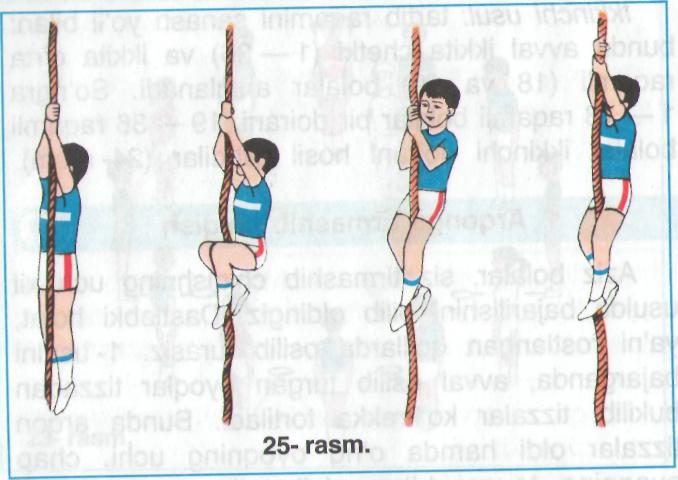 Asosiy qism:25-28 minut a) Buyumlarsiz mashqlar bajarish; b) Arqonga erkin usulda tirmashib chiqishni o’rgatish;v) Gimnastika o’rindig’ida bajariladigan muvozanat saqlash mashqlarini takrorlash.Quvnoq o’yin.Yakuniy qism: 3-5 minutEngil yugurish va yurish. Qayta saflanish. Nafas rostlash.Uyga vazifa. Hayrlashuv.3-5 minutNafas rostlash uchun yengil yugurish. Darslarda yaxshi natija ko’rsatgan o’quvchilarni baholash. Uyga vazifa. QismlarDarsning borishiMeyoriUslubiy ko’rsatmaTayyorgarlik qism: 13-15minutSaflanish, raport topshirish, salomlashishi, yangi mavzuning bayoni. Nazariy ma’lumot.1 martaDarsning maqsad va vazifalarini aniq tushuntirish. Tayyorgarlik qism: 13-15minut2. Saf mashqlari: «O’ngga», «chapga», «Orqaga» burilishlar. 4-6 martaOyoq harakatlarini nazorat qilishTayyorgarlik qism: 13-15minut3. Yurish-yugurish, yurish-saflanish, u qatorga qayta saflanish.1 martaQomatni to’g’ri tutishga e’tibor berish. Tayyorgarlik qism: 13-15minutUmumiy rivojlantiruvi mashqlarUmumiy rivojlantiruvi mashqlarUmumiy rivojlantiruvi mashqlarTayyorgarlik qism: 13-15minut1. D.h. 1-bosh oldinga, 2-orqaga, 3-chap yonboshga qayriladi, 4-d.h. 8-10 martaGavdani to’g’ri ushlashni nazorat qilish. Tayyorgarlik qism: 13-15minut2. D.h. qo’llar yelkada, oldinga harakat, qo’llar yelkada ortga harakat. 8-10 martaElkalar qimirlashi shart emas. Tayyorgarlik qism: 13-15minut3. D.h. chap qo’l yuqorida, o’ng qo’l pastda, 1-2 qo’llar harakatlanadi, 3-4 qo’llar harakati almashadi. 8-10 martaOyoqlar yerdan uzilmasligi kerak. Tayyorgarlik qism: 13-15minut4. D.h. qo’llar belda, oyoqlar yelka kengligida ochilgan. 1-chapga egiladi, 2-d.h., 3-o’ngga egiladi, 4-d.h.8-10 martaPastga egilganda oyoq tizzalari bukilmaydi. Tayyorgarlik qism: 13-15minutD.h. qo’llar belda, oyoqlar yelka kengligida ochilgan. 1-oldinga egilib, qo’llar oyoq uchiga tekkiziladi. 2-d.h., 3-orqaga egiladi, 4-d.h.8-10 martaDastlabki holatga 4 komandasi bilan qaytamiz. Tayyorgarlik qism: 13-15minut6. D.h. qo’llar yonga uzatilgan, musht holatda, oyoqlar yelka kengligida ochilgan. 1-beldan yuqorisi chapga buriladi, 2-d.h., 3-o’ngga buriladi, 4-d.h.8-10 martaO’tirgan holatda oyoqlar uchiga og’irlikni beramiz.Tayyorgarlik qism: 13-15minut7. D.h. oyoqlar juftlikda, qo’llar beldi. 1-qo’llar oldinga uzatilib o’tiriladi, 2-d.h.20 martaTayyorgarlik qism: 13-15minut8. D.h. oyoqlar juftlikda sakrab, tizzalarni ko’krakka tekkizish.6-8 martaSakrab tushganda oyoqlar uchiga tushamiz.Tayyorgarlik qism: 13-15minut9. D.h. qo’llar belda, oyoqni uchida, joyida sakrash. 10-12 martaQomatni tik saqlash.Asosiy qism:25-28 minut Saflanish. O’quvilarga to’pni yuqoridan uzatish to’g’risida qisqaa ma’lumot berish.Saflanish. O’quvilarga to’pni yuqoridan uzatish to’g’risida qisqaa ma’lumot berish.Saflanish. O’quvilarga to’pni yuqoridan uzatish to’g’risida qisqaa ma’lumot berish.Asosiy qism:25-28 minut 1-2 marta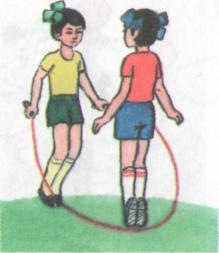 Asosiy qism:25-28 minut 1-2 martaAsosiy qism:25-28 minut a) Buyumlar bilan mashqlar bajarish; b) Arg’amchi, gardishda mashqlar bajarish; v) Akrobatika mashqlarini takrorlash;           d) Turnikda osilish mashqlarini takrorlash.1 martaYakuniy qism: 3-5 minutEngil yugurish va yurish. Qayta saflanish. Nafas rostlash.Uyga vazifa. Hayrlashuv.3-5 minutNafas rostlash uchun yengil yugurish. Darslarda yaxshi natija ko’rsatgan o’quvchilarni baholash. Uyga vazifa. Dars qismlariDarsning borishiMe’yoriUslubiy ko’rsatmaUslubiy ko’rsatmaTayyorlov qism:12-15 daqiqaSaflanishSalomlashishDavomatni aniqlashO’quvchilarni sog’lig’ini tekshirishDarsning mazmuni va vazifalarini tushuntirishSaf mashqlarini «O’ngga», «chapga», «Orqaga» buyruqlarini bajarish.Ilon izi bo’lib yurishSafda yurish, sekin yugurish, yugurish.2-marta3-martaO’quvchilarni bo’y-bo’yi bilan saqlanishiga e’tibor berish. O’quvilarni sport kiyimini tekshirish.Kasal o’quvchilarni aniqlash. O’quvchilarni 4 qatorga saflash.O’quvchilarni bo’y-bo’yi bilan saqlanishiga e’tibor berish. O’quvilarni sport kiyimini tekshirish.Kasal o’quvchilarni aniqlash. O’quvchilarni 4 qatorga saflash.Tayyorlov qism:12-15 daqiqaD.H. oyoqlar yelka kengligida, qo’llar belda. Boshni oldinga egamiz 2.Boshni orqaga egamiz3. Boshni chapga egamiz. 4. Boshni o’ngga egamiz. 4-6 martaBoshni to’liq egishga eotibor berish.Boshni to’liq egishga eotibor berish.Tayyorlov qism:12-15 daqiqaD.h. oyoqlar yelka kengligida, qo’llar yelkada. 1-2 qo’llarni oldinga aylantiramiz. 3-4 qo’llarni orqaga aylantiramiz. 4-6 martaQo’llarni to’liq aylantirishga eotibor berish.Qo’llarni to’liq aylantirishga eotibor berish.Tayyorlov qism:12-15 daqiqaD.h. qo’llar oldinga oyoqlar yelka kengligida 1-4 qo’llarni qaychisimon holatida harakatlantiramiz2-4 martaGavdani tik tutgan holda qo’llarni bir tekisda tezroq aylantirishGavdani tik tutgan holda qo’llarni bir tekisda tezroq aylantirishTayyorlov qism:12-15 daqiqaD.h. oyoqlar yelka kengligida, chap qo’l belda, o’ng qo’l yuqorida. 1-chap tomonga egilamiz. 2. O’ng tomonga egilamiz. 4-6 martaTizza bukilmagan holda to’g’ri egilishga eotibor berishTizza bukilmagan holda to’g’ri egilishga eotibor berishTayyorlov qism:12-15 daqiqaD.h. qo’l belda, oyoqlar yelka kengligidaOldinga egilamiz 2.Orqaga egilamiz3CHap tomonga egilamiz4O’ng tomonga egilamiz4-6 martaOyoqlar tizzadan bukilmay, qo’llar cho’zib, to’g’ri egilishga eotibor berish. Oyoqlar tizzadan bukilmay, qo’llar cho’zib, to’g’ri egilishga eotibor berish. Tayyorlov qism:12-15 daqiqaD.h. chap qo’l yuqorida, o’ng qo’l pastda, 1-2 chap qo’lni yuqoriga siltaymiz. 3-4 o’ng qo’lni yuqoriga siltaymiz4-6 martaGavdani tik tutib, qo’llarni yuqoriga uzaytirishni tekshirish. Gavdani tik tutib, qo’llarni yuqoriga uzaytirishni tekshirish. Tayyorlov qism:12-15 daqiqaD.h. qo’llar belda, oyqlar yelka kengligidan kengroqQo’lni chap oyoqqa tekkizamizO’rtaga tekkizamizO’ng oyoqqa tekkizamiz4-6 martaOyoqlar tizzadan bukilmay, qo’llarni oyoqlarga tekkizishni kuzatib borish, to’liq egilishga eotibor berish. Oyoqlar tizzadan bukilmay, qo’llarni oyoqlarga tekkizishni kuzatib borish, to’liq egilishga eotibor berish. O’quvchilarni bir qatorga saflab, yangi dars o’tish uchun tayyorlash.O’quvchilarni bir qatorga saflab, yangi dars o’tish uchun tayyorlash.O’quvchilarni bir qatorga saflab, yangi dars o’tish uchun tayyorlash.O’quvchilarni bir qatorga saflab, yangi dars o’tish uchun tayyorlash.O’quvchilarni bir qatorga saflab, yangi dars o’tish uchun tayyorlash.Asosiy qism: 25-28 daqiqaa) Saf mashqlarini takrorlash; b) Sport zalidagi 5 ta to’siqlardan o’tish (harakatli estafeta).    1-3 marta1-3 marta1-3 marta1-3 marta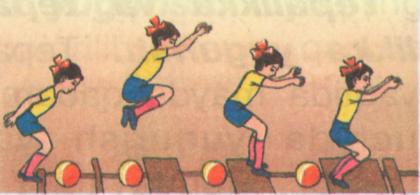 Yakuniy qism: 3-5 daqiqaQayta saflanishO’quvchilarga o’tilgan dars yakuni haqida  qisqacha maolumot berish, ularni baholash.Darsni yakunlash. Hayrlashish. Umumiy saf maydonidan chiqib ketish. 3-5 daqiqa3-5 daqiqaTiklanish, nafas rostlovchi mashq bajarishDars qismlariDarsning borishiMe’yoriUslubiy ko’rsatmaUslubiy ko’rsatmaTayyorlov qism:12-15 daqiqaSaflanishSalomlashishDavomatni aniqlashO’quvchilarni sog’lig’ini tekshirishDarsning mazmuni va vazifalarini tushuntirishSaf mashqlarini «O’ngga», «chapga», «Orqaga» buyruqlarini bajarish.Ilon izi bo’lib yurishSafda yurish, sekin yugurish, yugurish.2-marta3-martaO’quvchilarni bo’y-bo’yi bilan saqlanishiga e’tibor berish. O’quvilarni sport kiyimini tekshirish.Kasal o’quvchilarni aniqlash. O’quvchilarni 4 qatorga saflash.O’quvchilarni bo’y-bo’yi bilan saqlanishiga e’tibor berish. O’quvilarni sport kiyimini tekshirish.Kasal o’quvchilarni aniqlash. O’quvchilarni 4 qatorga saflash.Tayyorlov qism:12-15 daqiqaD.H. oyoqlar yelka kengligida, qo’llar belda. Boshni oldinga egamiz 2.Boshni orqaga egamiz3. Boshni chapga egamiz. 4. Boshni o’ngga egamiz. 4-6 martaBoshni to’liq egishga eotibor berish.Boshni to’liq egishga eotibor berish.Tayyorlov qism:12-15 daqiqaD.h. oyoqlar yelka kengligida, qo’llar yelkada. 1-2 qo’llarni oldinga aylantiramiz. 3-4 qo’llarni orqaga aylantiramiz. 4-6 martaQo’llarni to’liq aylantirishga eotibor berish.Qo’llarni to’liq aylantirishga eotibor berish.Tayyorlov qism:12-15 daqiqaD.h. qo’llar oldinga oyoqlar yelka kengligida 1-4 qo’llarni qaychisimon holatida harakatlantiramiz2-4 martaGavdani tik tutgan holda qo’llarni bir tekisda tezroq aylantirishGavdani tik tutgan holda qo’llarni bir tekisda tezroq aylantirishTayyorlov qism:12-15 daqiqaD.h. oyoqlar yelka kengligida, chap qo’l belda, o’ng qo’l yuqorida. 1-chap tomonga egilamiz. 2. O’ng tomonga egilamiz. 4-6 martaTizza bukilmagan holda to’g’ri egilishga eotibor berishTizza bukilmagan holda to’g’ri egilishga eotibor berishTayyorlov qism:12-15 daqiqaD.h. qo’l belda, oyoqlar yelka kengligidaOldinga egilamiz 2.Orqaga egilamiz3CHap tomonga egilamiz4O’ng tomonga egilamiz4-6 martaOyoqlar tizzadan bukilmay, qo’llar cho’zib, to’g’ri egilishga eotibor berish. Oyoqlar tizzadan bukilmay, qo’llar cho’zib, to’g’ri egilishga eotibor berish. Tayyorlov qism:12-15 daqiqaD.h. chap qo’l yuqorida, o’ng qo’l pastda, 1-2 chap qo’lni yuqoriga siltaymiz. 3-4 o’ng qo’lni yuqoriga siltaymiz4-6 martaGavdani tik tutib, qo’llarni yuqoriga uzaytirishni tekshirish. Gavdani tik tutib, qo’llarni yuqoriga uzaytirishni tekshirish. Tayyorlov qism:12-15 daqiqaD.h. qo’llar belda, oyqlar yelka kengligidan kengroqQo’lni chap oyoqqa tekkizamizO’rtaga tekkizamizO’ng oyoqqa tekkizamiz4-6 martaOyoqlar tizzadan bukilmay, qo’llarni oyoqlarga tekkizishni kuzatib borish, to’liq egilishga eotibor berish. Oyoqlar tizzadan bukilmay, qo’llarni oyoqlarga tekkizishni kuzatib borish, to’liq egilishga eotibor berish. O’quvchilarni bir qatorga saflab, yangi dars o’tish uchun tayyorlash.O’quvchilarni bir qatorga saflab, yangi dars o’tish uchun tayyorlash.O’quvchilarni bir qatorga saflab, yangi dars o’tish uchun tayyorlash.O’quvchilarni bir qatorga saflab, yangi dars o’tish uchun tayyorlash.O’quvchilarni bir qatorga saflab, yangi dars o’tish uchun tayyorlash.Asosiy qism: 25-28 daqiqa2-NAZORAT ISHI (47-51  darslardagi BKM asosida o’tkaziladi)a) Gimnastika ko’prikcha ustidan oyoq uchida tizzalarni bukmasdan sakrash; b) 2-3 qadam tashlab kelib, gimnastika ko’prikchasi ustidan yuqoriga sakrash va yumshoq tushish.1-3 marta1-3 marta1-3 marta1-3 martaYakuniy qism: 3-5 daqiqaQayta saflanishO’quvchilarga o’tilgan dars yakuni haqida  qisqacha maolumot berish, ularni baholash.Darsni yakunlash. Hayrlashish. Umumiy saf maydonidan chiqib ketish. 3-5 daqiqa3-5 daqiqaTiklanish, nafas rostlovchi mashq bajarishQismlarDarsning borishiMeyoriUslubiy ko’rsatmaTayyorgarlik qism: 12-15 minutSaflanish, raport topshirish, salomlashishi, yangi mavzuning bayoni. Nazariy ma’lumot.1 martaDarsning maqsad va vazifalarini aniq tushuntirish. Tayyorgarlik qism: 12-15 minut2. Saf mashqlari: «O’ngga», «chapga», «Orqaga» burilishlar. 4-6 martaOyoq harakatlarini nazorat qilishTayyorgarlik qism: 12-15 minut3. Yurish-yugurish, yurish-saflanish,  qatorga qayta saflanish.1 martaQomatni to’g’ri tutishga e’tibor berish. Tayyorgarlik qism: 12-15 minutUmumiy rivojlantiruvchi mashqlarUmumiy rivojlantiruvchi mashqlarUmumiy rivojlantiruvchi mashqlarTayyorgarlik qism: 12-15 minut1. D.h. 1-bosh oldinga, 2-orqaga, 3-chap yonboshga qayriladi, 4-d.h. 8-10 martaGavdani to’g’ri ushlashni nazorat qilish. Tayyorgarlik qism: 12-15 minut2. D.h. qo’llar yelkada, oldinga harakat, qo’llar yelkada ortga harakat. 8-10 martaElkalar qimirlashi shart emas. Tayyorgarlik qism: 12-15 minut3. D.h. chap qo’l yuqorida, o’ng qo’l pastda, 1-2 qo’llar harakatlanadi, 3-4 qo’llar harakati almashadi. 8-10 martaOyoqlar yerdan uzilmasligi kerak. Tayyorgarlik qism: 12-15 minut4. D.h. qo’llar belda, oyoqlar yelka kengligida ochilgan. 1-chapga egiladi, 2-d.h., 3-o’ngga egiladi, 4-d.h.8-10 martaPastga egilganda oyoq tizzalari bukilmaydi. Tayyorgarlik qism: 12-15 minut5D.h. qo’llar belda, oyoqlar yelka kengligida ochilgan. 1-oldinga egilib, qo’llar oyoq uchiga tekkiziladi. 2-d.h., 3-orqaga egiladi, 4-d.h.8-10 martaDastlabki holatga 4 komandasi bilan qaytamiz. Tayyorgarlik qism: 12-15 minut6. D.h. qo’llar yonga uzatilgan, musht holatda, oyoqlar yelka kengligida ochilgan. 1-beldan yuqorisi chapga buriladi, 2-d.h., 3-o’ngga buriladi, 4-d.h.8-10 martaO’tirgan holatda oyoqlar uchiga og’irlikni beramiz.Tayyorgarlik qism: 12-15 minut7. D.h. oyoqlar juftlikda, qo’llar beldi. 1-qo’llar oldinga uzatilib o’tiriladi, 2-d.h.20 martaTayyorgarlik qism: 12-15 minut8. D.h. oyoqlar juftlikda sakrab, tizzalarni ko’krakka tekkizish.6-8 martaSakrab tushganda oyoqlar uchiga tushamiz.Tayyorgarlik qism: 12-15 minut9. D.h. qo’llar belda, oyoqni uchida, joyida sakrash. 10-12 martaQomatni tik saqlash.Asosiy qism:25-28 minut Saflanish. O’quvchilarga yangi mavzu xaqida tushuncha berish.Saflanish. O’quvchilarga yangi mavzu xaqida tushuncha berish.Saflanish. O’quvchilarga yangi mavzu xaqida tushuncha berish.Asosiy qism:25-28 minut „To'p sardorga" o'yini. Bu o'yin basketbol o'yinini eslatadi. O'yinchilar ikkita guruhga bo'linadilar. O'yin to'g'ri to'rtburchak maydonda o'tkaziladi. Maydon burchaklariga uchburchak chiziqlar chiziladi. Ularga sardorlar joylashadilar. O'sha joylarga obruch yoki tumbochka qo'yilsa ham bo'ladi.O'yin maydon markazidan boshlanadi. To'p basketbolda-gidek savatga tashlanmaydi, balki sardorga uzatiladi. To'pni egallagan guruh uni yerga tushirmay, sardor qo'liga yetkazib bersa, guruh bir ochkoga ega bo'ladi.10 daqiqa ichida ko'p ochko to'plagan guruh a'zolari g'olib hisoblanadilar. O'yinda qoidadan tashqari holatda, sherigini turtib yuborgan, raqib guruh o'yinchisining qo'lidan to'pni ataylab urib, tushirib yuborgan, to'p bilan 2 qadamdan ortiq yurgan, qo'pollik qilganlar uchun jarima to'p beriladi. U to'pni tashlaydigan o'yinchi o'z sardoridan 6 metr narida bo'lishi kerak. O'yin shu tarzda davom etaveradi.25-28 minutO'yinchilar ikkita guruhga bo'linadilar.Yakuniy qism: 3-5 minutEngil yugurish va yurish. Qayta saflanish. Nafas rostlash.Uyga vazifa. Hayrlashuv.3-5 daqNafas rostlash uchun yengil yugurish. Darslarda yaxshi natija ko’rsatgan o’quvchilarni baholash. QismlarDarsning borishiMeyoriUslubiy ko’rsatmaTayyorgarlik qism: 12-15 minutSaflanish, raport topshirish, salomlashishi, yangi mavzuning bayoni. Nazariy ma’lumot.1 martaDarsning maqsad va vazifalarini aniq tushuntirish. Tayyorgarlik qism: 12-15 minut2. Saf mashqlari: «O’ngga», «chapga», «Orqaga» burilishlar. 4-6 martaOyoq harakatlarini nazorat qilishTayyorgarlik qism: 12-15 minut3. Yurish-yugurish, yurish-saflanish,  qatorga qayta saflanish.1 martaQomatni to’g’ri tutishga e’tibor berish. Tayyorgarlik qism: 12-15 minutUmumiy rivojlantiruvchi mashqlarUmumiy rivojlantiruvchi mashqlarUmumiy rivojlantiruvchi mashqlarTayyorgarlik qism: 12-15 minut1. D.h. 1-bosh oldinga, 2-orqaga, 3-chap yonboshga qayriladi, 4-d.h. 8-10 martaGavdani to’g’ri ushlashni nazorat qilish. Tayyorgarlik qism: 12-15 minut2. D.h. qo’llar yelkada, oldinga harakat, qo’llar yelkada ortga harakat. 8-10 martaElkalar qimirlashi shart emas. Tayyorgarlik qism: 12-15 minut3. D.h. chap qo’l yuqorida, o’ng qo’l pastda, 1-2 qo’llar harakatlanadi, 3-4 qo’llar harakati almashadi. 8-10 martaOyoqlar yerdan uzilmasligi kerak. Tayyorgarlik qism: 12-15 minut4. D.h. qo’llar belda, oyoqlar yelka kengligida ochilgan. 1-chapga egiladi, 2-d.h., 3-o’ngga egiladi, 4-d.h.8-10 martaPastga egilganda oyoq tizzalari bukilmaydi. Tayyorgarlik qism: 12-15 minut5D.h. qo’llar belda, oyoqlar yelka kengligida ochilgan. 1-oldinga egilib, qo’llar oyoq uchiga tekkiziladi. 2-d.h., 3-orqaga egiladi, 4-d.h.8-10 martaDastlabki holatga 4 komandasi bilan qaytamiz. Tayyorgarlik qism: 12-15 minut6. D.h. qo’llar yonga uzatilgan, musht holatda, oyoqlar yelka kengligida ochilgan. 1-beldan yuqorisi chapga buriladi, 2-d.h., 3-o’ngga buriladi, 4-d.h.8-10 martaO’tirgan holatda oyoqlar uchiga og’irlikni beramiz.Tayyorgarlik qism: 12-15 minut7. D.h. oyoqlar juftlikda, qo’llar beldi. 1-qo’llar oldinga uzatilib o’tiriladi, 2-d.h.20 martaTayyorgarlik qism: 12-15 minut8. D.h. oyoqlar juftlikda sakrab, tizzalarni ko’krakka tekkizish.6-8 martaSakrab tushganda oyoqlar uchiga tushamiz.Tayyorgarlik qism: 12-15 minut9. D.h. qo’llar belda, oyoqni uchida, joyida sakrash. 10-12 martaQomatni tik saqlash.Asosiy qism:25-28 minut Saflanish. O’quvchilarga yangi mavzu xaqida tushuncha berish.Saflanish. O’quvchilarga yangi mavzu xaqida tushuncha berish.Saflanish. O’quvchilarga yangi mavzu xaqida tushuncha berish.Asosiy qism:25-28 minut Yengil atletika .a) Tеnnis to’pini 1-2 qadam tashlab uzoqqa va aniq uloqtirish; b) Turgan joydan uzunlikka sakrash; v) 3x10 mеtrga mokkisimon yugurish.Yakuniy qism: 3-5 minutEngil yugurish va yurish. Qayta saflanish. Nafas rostlash.Uyga vazifa. Hayrlashuv.3-5 daqNafas rostlash uchun yengil yugurish. Darslarda yaxshi natija ko’rsatgan o’quvchilarni baholash. QismlarDarsning borishiMeyoriUslubiy ko’rsatmaTayyorgarlik qism: 12-15 minutSaflanish, raport topshirish, salomlashishi, yangi mavzuning bayoni. Nazariy ma’lumot.1 martaDarsning maqsad va vazifalarini aniq tushuntirish. Tayyorgarlik qism: 12-15 minut2. Saf mashqlari: «O’ngga», «chapga», «Orqaga» burilishlar. 4-6 martaOyoq harakatlarini nazorat qilishTayyorgarlik qism: 12-15 minut3. Yurish-yugurish, yurish-saflanish,  qatorga qayta saflanish.1 martaQomatni to’g’ri tutishga e’tibor berish. Tayyorgarlik qism: 12-15 minutUmumiy rivojlantiruvi mashqlarUmumiy rivojlantiruvi mashqlarUmumiy rivojlantiruvi mashqlarTayyorgarlik qism: 12-15 minut1. D.h. 1-bosh oldinga, 2-orqaga, 3-chap yonboshga qayriladi, 4-d.h. 8-10 martaGavdani to’g’ri ushlashni nazorat qilish. Tayyorgarlik qism: 12-15 minut2. D.h. qo’llar yelkada, oldinga harakat, qo’llar yelkada ortga harakat. 8-10 martaElkalar qimirlashi shart emas. Tayyorgarlik qism: 12-15 minut3. D.h. chap qo’l yuqorida, o’ng qo’l pastda, 1-2 qo’llar harakatlanadi, 3-4 qo’llar harakati almashadi. 8-10 martaOyoqlar yerdan uzilmasligi kerak. Tayyorgarlik qism: 12-15 minut4. D.h. qo’llar belda, oyoqlar yelka kengligida ochilgan. 1-chapga egiladi, 2-d.h., 3-o’ngga egiladi, 4-d.h.8-10 martaPastga egilganda oyoq tizzalari bukilmaydi. Tayyorgarlik qism: 12-15 minut5D.h. qo’llar belda, oyoqlar yelka kengligida ochilgan. 1-oldinga egilib, qo’llar oyoq uchiga tekkiziladi. 2-d.h., 3-orqaga egiladi, 4-d.h.8-10 martaDastlabki holatga 4 komandasi bilan qaytamiz. Tayyorgarlik qism: 12-15 minut6. D.h. qo’llar yonga uzatilgan, musht holatda, oyoqlar yelka kengligida ochilgan. 1-beldan yuqorisi chapga buriladi, 2-d.h., 3-o’ngga buriladi, 4-d.h.8-10 martaO’tirgan holatda oyoqlar uchiga og’irlikni beramiz.Tayyorgarlik qism: 12-15 minut7. D.h. oyoqlar juftlikda, qo’llar beldi. 1-qo’llar oldinga uzatilib o’tiriladi, 2-d.h.20 martaTayyorgarlik qism: 12-15 minut8. D.h. oyoqlar juftlikda sakrab, tizzalarni ko’krakka tekkizish.6-8 martaSakrab tushganda oyoqlar uchiga tushamiz.Tayyorgarlik qism: 12-15 minut9. D.h. qo’llar belda, oyoqni uchida, joyida sakrash. 10-12 martaQomatni tik saqlash.Asosiy qism:25-28 minut Saflanish. O’quvchilarga yangi mavzu xaqida tushuncha berish.Saflanish. O’quvchilarga yangi mavzu xaqida tushuncha berish.Saflanish. O’quvchilarga yangi mavzu xaqida tushuncha berish.Asosiy qism:25-28 minut a) O’rganilgan saf mashqlarni takrorlash;             b) Balandligi 30-40 smli yumshoq to’siqdan sakrashni o’rgatish;v) 1,5-2 daqiqa davomida asta-sеkin bir maromda yugurish; d) Estafetali yugurish.2-marta 2-marta2-marta2-marta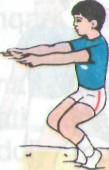 Yakuniy qism: 3-5 minutEngil yugurish va yurish. Qayta saflanish. Nafas rostlash.Uyga vazifa. Hayrlashuv.3-5 daqNafas rostlash uchun yengil yugurish. Darslarda yaxshi natija ko’rsatgan o’quvchilarni baholash. QismlarDarsning borishiMeyoriUslubiy ko’rsatmaTayyorgarlik qism: 12-15 minutSaflanish, raport topshirish, salomlashishi, yangi mavzuning bayoni. Nazariy ma’lumot.1 martaDarsning maqsad va vazifalarini aniq tushuntirish. Tayyorgarlik qism: 12-15 minut2. Saf mashqlari: «O’ngga», «chapga», «Orqaga» burilishlar. 4-6 martaOyoq harakatlarini nazorat qilishTayyorgarlik qism: 12-15 minut3. Yurish-yugurish, yurish-saflanish,  qatorga qayta saflanish.1 martaQomatni to’g’ri tutishga e’tibor berish. Tayyorgarlik qism: 12-15 minutUmumiy rivojlantiruvi mashqlarUmumiy rivojlantiruvi mashqlarUmumiy rivojlantiruvi mashqlarTayyorgarlik qism: 12-15 minut1. D.h. 1-bosh oldinga, 2-orqaga, 3-chap yonboshga qayriladi, 4-d.h. 8-10 martaGavdani to’g’ri ushlashni nazorat qilish. Tayyorgarlik qism: 12-15 minut2. D.h. qo’llar yelkada, oldinga harakat, qo’llar yelkada ortga harakat. 8-10 martaElkalar qimirlashi shart emas. Tayyorgarlik qism: 12-15 minut3. D.h. chap qo’l yuqorida, o’ng qo’l pastda, 1-2 qo’llar harakatlanadi, 3-4 qo’llar harakati almashadi. 8-10 martaOyoqlar yerdan uzilmasligi kerak. Tayyorgarlik qism: 12-15 minut4. D.h. qo’llar belda, oyoqlar yelka kengligida ochilgan. 1-chapga egiladi, 2-d.h., 3-o’ngga egiladi, 4-d.h.8-10 martaPastga egilganda oyoq tizzalari bukilmaydi. Tayyorgarlik qism: 12-15 minut5D.h. qo’llar belda, oyoqlar yelka kengligida ochilgan. 1-oldinga egilib, qo’llar oyoq uchiga tekkiziladi. 2-d.h., 3-orqaga egiladi, 4-d.h.8-10 martaDastlabki holatga 4 komandasi bilan qaytamiz. Tayyorgarlik qism: 12-15 minut6. D.h. qo’llar yonga uzatilgan, musht holatda, oyoqlar yelka kengligida ochilgan. 1-beldan yuqorisi chapga buriladi, 2-d.h., 3-o’ngga buriladi, 4-d.h.8-10 martaO’tirgan holatda oyoqlar uchiga og’irlikni beramiz.Tayyorgarlik qism: 12-15 minut7. D.h. oyoqlar juftlikda, qo’llar beldi. 1-qo’llar oldinga uzatilib o’tiriladi, 2-d.h.20 martaTayyorgarlik qism: 12-15 minut8. D.h. oyoqlar juftlikda sakrab, tizzalarni ko’krakka tekkizish.6-8 martaSakrab tushganda oyoqlar uchiga tushamiz.Tayyorgarlik qism: 12-15 minut9. D.h. qo’llar belda, oyoqni uchida, joyida sakrash. 10-12 martaQomatni tik saqlash.Asosiy qism:25-28 minut Saflanish. O’quvchilarga yangi mavzu xaqida tushuncha berish.Saflanish. O’quvchilarga yangi mavzu xaqida tushuncha berish.Saflanish. O’quvchilarga yangi mavzu xaqida tushuncha berish.Asosiy qism:25-28 minut  Chizikdan 5 kadam orkada nazorat chizigi belgilanadi. Ungacha uloktiruvchi koptokni kulida ushlab turadi, sung yugurish paytida kul xarakatini boshlaydi. Nazorat chizigiga oyogini kuyib, navbatdagi ikki kadam davomida kulni orkaga uzatadi va bir vaktning uzida uloktirish tomoniga yonbosh bilan buriladi. Bu kadam keng va dadil bulishi kerak. Kulda tup bilan xarakatlanadi. qo’lni yelkadan orkaga to’pni  uzatish yoki barmoklarni oldinga-orkaga, uziga kulay xolda xarakatlantirish xam mumkin. Uchinchi kadam - ung oyok va chap oyok bilan keng kadam tashlanadi (koptok kulda buladi). Chap oyokdan-ung oyokka utiladi, bunda ung oyok chap oyokning oldiga chikariladi yoki kuyiladi. Beshinchi kadam — ung oyok va chap oyok keng xamla bilan bir vaktning uzida gavdani burib, kukrakni uloktirish yunalishiga karatiladi.2-3 martaYugurib kelib chiziqni bosmasdan uloqtirish.Uchinchi kadam - ung oyok va chap oyok bilan keng kadam tashlanadi (koptok kulda buladi).Yakuniy qism: 3-5 minutEngil yugurish va yurish. Qayta saflanish. Nafas rostlash.Uyga vazifa. Hayrlashuv.3-5 daqNafas rostlash uchun yengil yugurish. Darslarda yaxshi natija ko’rsatgan o’quvchilarni baholash. QismlarDarsning borishiMeyoriUslubiy ko’rsatmatayyorgarlik qism: 12-15 minutSaflanish, raport topshirish, salomlashishi, yangi mavzuning bayoni. Nazariy ma’lumot.1 martaDarsning maqsad va vazifalarini aniq tushuntirish. tayyorgarlik qism: 12-15 minut2. Saf mashqlari: «O’ngga», «chapga», «Orqaga» burilishlar. 4-6 martaOyoq harakatlarini nazorat qilishtayyorgarlik qism: 12-15 minut3. Yurish-yugurish, yurish-saflanish, u qatorga qayta saflanish.1 martaQomatni to’g’ri tutishga e’tibor berish. tayyorgarlik qism: 12-15 minutUmumiy rivojlantiruvchi mashqlarUmumiy rivojlantiruvchi mashqlarUmumiy rivojlantiruvchi mashqlartayyorgarlik qism: 12-15 minut1. D.h. 1-bosh oldinga, 2-orqaga, 3-chap yonboshga qayriladi, 4-d.h. 4-6 martaGavdani to’g’ri ushlashni nazorat qilish. tayyorgarlik qism: 12-15 minut2. D.h. qo’llar yelkada, oldinga harakat, qo’llar yelkada ortga harakat. 4-6 martaElkalar qimirlashi shart emas. tayyorgarlik qism: 12-15 minut3. D.h. chap qo’l yuqorida, o’ng qo’l pastda, 1-2 qo’llar harakatlanadi, 3-4 qo’llar harakati almashadi. 4-6 martaOyoqlar yerdan uzilmasligi kerak. tayyorgarlik qism: 12-15 minut4. D.h. qo’llar belda, oyoqlar yelka kengligida ochilgan. 1-chapga egiladi, 2-d.h., 3-o’ngga egiladi, 4-d.h.4-6 martaPastga egilganda oyoq tizzalari bukilmaydi. tayyorgarlik qism: 12-15 minutD.h. qo’llar belda, oyoqlar yelka kengligida ochilgan. 1-oldinga egilib, qo’llar oyoq uchiga tekkiziladi. 2-d.h., 3-orqaga egiladi, 4-d.h.4-6 martaDastlabki holatga 4 komandasi bilan qaytamiz. tayyorgarlik qism: 12-15 minut6. D.h. qo’llar yonga uzatilgan, musht holatda, oyoqlar yelka kengligida ochilgan. 1-beldan yuqorisi chapga buriladi, 2-d.h., 3-o’ngga buriladi, 4-d.h.4-6 martaO’tirgan holatda oyoqlar uchiga og’irlikni beramiz.Asosiy qism:25-28 minut Saflanish. O’quvchilarga yangi mavzu xaqida tushuncha berish.Saflanish. O’quvchilarga yangi mavzu xaqida tushuncha berish.Saflanish. O’quvchilarga yangi mavzu xaqida tushuncha berish.Asosiy qism:25-28 minut Yugurish estafetasiO'yinchilar uch jamoaga bo'linib, maydonda saflanadilar. Maydonning bir tomoniga start chizig'i chiziladi. Undan 15- nariga orasi  dan qilib uchta chambarak qo'yiladi.O'qituvchining buyrug'i berilgach, jamoaning birinchi o'yinchilari startdan yugurib chiqadilar, ro'paralaridagi chambaraklarni aylanib, so'ng o'ng tomondan orqalariga qaytadilar va startda turgan navbatdagi o'yinchilarning kaftlariga qo'llarini tekki- zadilar va o'z joylariga borib turadilar. Navbatdagi o'yinchilar ham o'yinni xuddi shu tarzda bajaradi- lar. O'yin 2-3 marta takrorlanadi. Yugurishni boshqalarga nisbatan oldinroq bajargan jamoa o'yinda g'alaba qiladi.Yakuniy qism: 3-5 minutEngil yugurish va yurish. Qayta saflanish. Nafas rostlash.Uyga vazifa. Hayrlashuv.3-5 daqNafas rostlash uchun yengil yugurish. Darslarda yaxshi natija ko’rsatgan o’quvchilarni baholash. QismlarDarsning borishiMeyoriMeyoriUslubiy ko’rsatmatayyorgarlik qism: 12-15 minutSaflanish, raport topshirish, salomlashishi, yangi mavzuning bayoni. Nazariy ma’lumot.1 marta1 martaDarsning maqsad va vazifalarini aniq tushuntirish. tayyorgarlik qism: 12-15 minut2. Saf mashqlari: «O’ngga», «chapga», «Orqaga» burilishlar. 4-6 marta4-6 martaOyoq harakatlarini nazorat qilishtayyorgarlik qism: 12-15 minut3. Yurish-yugurish, yurish-saflanish, u qatorga qayta saflanish.1 marta1 martaQomatni to’g’ri tutishga e’tibor berish. tayyorgarlik qism: 12-15 minutUmumiy rivojlantiruvchi mashqlarUmumiy rivojlantiruvchi mashqlarUmumiy rivojlantiruvchi mashqlarUmumiy rivojlantiruvchi mashqlartayyorgarlik qism: 12-15 minut1. D.h. 1-bosh oldinga, 2-orqaga, 3-chap yonboshga qayriladi, 4-d.h. 4-6 marta4-6 martaGavdani to’g’ri ushlashni nazorat qilish. tayyorgarlik qism: 12-15 minut2. D.h. qo’llar yelkada, oldinga harakat, qo’llar yelkada ortga harakat. 4-6 marta4-6 martaElkalar qimirlashi shart emas. tayyorgarlik qism: 12-15 minut3. D.h. chap qo’l yuqorida, o’ng qo’l pastda, 1-2 qo’llar harakatlanadi, 3-4 qo’llar harakati almashadi. 4-6 marta4-6 martaOyoqlar yerdan uzilmasligi kerak. tayyorgarlik qism: 12-15 minut4. D.h. qo’llar belda, oyoqlar yelka kengligida ochilgan. 1-chapga egiladi, 2-d.h., 3-o’ngga egiladi, 4-d.h.4-6 marta4-6 martaPastga egilganda oyoq tizzalari bukilmaydi. tayyorgarlik qism: 12-15 minutD.h. qo’llar belda, oyoqlar yelka kengligida ochilgan. 1-oldinga egilib, qo’llar oyoq uchiga tekkiziladi. 2-d.h., 3-orqaga egiladi, 4-d.h.4-6 marta4-6 martaDastlabki holatga 4 komandasi bilan qaytamiz. tayyorgarlik qism: 12-15 minut6. D.h. qo’llar yonga uzatilgan, musht holatda, oyoqlar yelka kengligida ochilgan. 1-beldan yuqorisi chapga buriladi, 2-d.h., 3-o’ngga buriladi, 4-d.h.4-6 marta4-6 martaO’tirgan holatda oyoqlar uchiga og’irlikni beramiz.tayyorgarlik qism: 12-15 minut7. D.h. oyoqlar juftlikda, qo’llar beldi. 1-qo’llar oldinga uzatilib o’tiriladi, 2-d.h.10 marta10 martaAsosiy qism:25-28 minut Saflanish. O’quvchilarga yangi mavzu xaqida tushuncha berish.Saflanish. O’quvchilarga yangi mavzu xaqida tushuncha berish.Saflanish. O’quvchilarga yangi mavzu xaqida tushuncha berish.Saflanish. O’quvchilarga yangi mavzu xaqida tushuncha berish.Asosiy qism:25-28 minut O'yinchilar ikki jamoa (masalan, «Ko'klar» va «Qizillar»)ga bo'linadilar. Ularning har birida yuguruvchilar va otuvchilar bo'ladi. Otuvchilar ja- moasining rangiga mos keladigan qum to'ldiril- gan qopchalar beriladi (170-rasm).O'yinchilar maydonda belgilangan start chizi- g'iga joylashadilar. O'qituvchining buyrug'idan keyin otuvchilar qopchalarni iloji boricha uzoqqa otishga harakat qiladilar. Yuguruvchilar esa ran- gi o'z jamoasiga mos qopchalardan birini olib, start chizig'iga tezlik bilan qaytib kelishga harakat qiladilar. Qaysi jamoaning yuguruvchilari qopchalar bilan start chizig'iga oldin yetib kelsa, shu jamoaga bir ochko beriladi. Shundan so'ng yuguruvchilar otuvchilarning, otuvchilar esa yugu- ruvchilarning joylariga turadilar. O'yin 8-10 marta takrorlanadi. Ko'proq ochko yig'gari jamoa o'yinda g'olib hisoblanadi.O'yinchilar ikki jamoa (masalan, «Ko'klar» va «Qizillar»)ga bo'linadilar. Ularning har birida yuguruvchilar va otuvchilar bo'ladi. Otuvchilar ja- moasining rangiga mos keladigan qum to'ldiril- gan qopchalar beriladi (170-rasm).O'yinchilar maydonda belgilangan start chizi- g'iga joylashadilar. O'qituvchining buyrug'idan keyin otuvchilar qopchalarni iloji boricha uzoqqa otishga harakat qiladilar. Yuguruvchilar esa ran- gi o'z jamoasiga mos qopchalardan birini olib, start chizig'iga tezlik bilan qaytib kelishga harakat qiladilar. Qaysi jamoaning yuguruvchilari qopchalar bilan start chizig'iga oldin yetib kelsa, shu jamoaga bir ochko beriladi. Shundan so'ng yuguruvchilar otuvchilarning, otuvchilar esa yugu- ruvchilarning joylariga turadilar. O'yin 8-10 marta takrorlanadi. Ko'proq ochko yig'gari jamoa o'yinda g'olib hisoblanadi.25-28 minut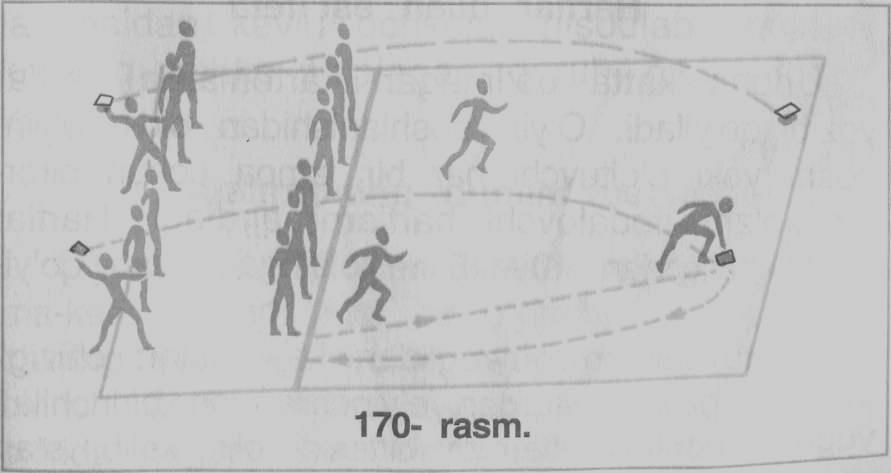 Yakuniy qism:   3-5 minutEngil yugurish va yurish. Qayta saflanish. Nafas rostlash.Uyga vazifa. Hayrlashuv.Engil yugurish va yurish. Qayta saflanish. Nafas rostlash.Uyga vazifa. Hayrlashuv.3-5 daqNafas rostlash uchun yengil yugurish. Darslarda yaxshi natija ko’rsatgan o’quvchilarni baholash. QismlarDarsning borishiDarsning borishiMeyoriMeyoriUslubiy ko’rsatmatayyorgarlik qism: 12-15 minutSaflanish, raport topshirish, salomlashishi, yangi mavzuning bayoni. Nazariy ma’lumot.Saflanish, raport topshirish, salomlashishi, yangi mavzuning bayoni. Nazariy ma’lumot.1 marta1 martaDarsning maqsad va vazifalarini aniq tushuntirish. tayyorgarlik qism: 12-15 minut2. Saf mashqlari: «O’ngga», «chapga», «Orqaga» burilishlar. 2. Saf mashqlari: «O’ngga», «chapga», «Orqaga» burilishlar. 4-6 marta4-6 martaOyoq harakatlarini nazorat qilishtayyorgarlik qism: 12-15 minut3. Yurish-yugurish, yurish-saflanish, u qatorga qayta saflanish.3. Yurish-yugurish, yurish-saflanish, u qatorga qayta saflanish.1 marta1 martaQomatni to’g’ri tutishga e’tibor berish. tayyorgarlik qism: 12-15 minutUmumiy rivojlantiruvchi mashqlarUmumiy rivojlantiruvchi mashqlarUmumiy rivojlantiruvchi mashqlarUmumiy rivojlantiruvchi mashqlarUmumiy rivojlantiruvchi mashqlartayyorgarlik qism: 12-15 minut1. D.h. 1-bosh oldinga, 2-orqaga, 3-chap yonboshga qayriladi, 4-d.h. 1. D.h. 1-bosh oldinga, 2-orqaga, 3-chap yonboshga qayriladi, 4-d.h. 4-6 marta4-6 martaGavdani to’g’ri ushlashni nazorat qilish. tayyorgarlik qism: 12-15 minut2. D.h. qo’llar yelkada, oldinga harakat, qo’llar yelkada ortga harakat. 2. D.h. qo’llar yelkada, oldinga harakat, qo’llar yelkada ortga harakat. 4-6 marta4-6 martaElkalar qimirlashi shart emas. tayyorgarlik qism: 12-15 minut3. D.h. chap qo’l yuqorida, o’ng qo’l pastda, 1-2 qo’llar harakatlanadi, 3-4 qo’llar harakati almashadi. 3. D.h. chap qo’l yuqorida, o’ng qo’l pastda, 1-2 qo’llar harakatlanadi, 3-4 qo’llar harakati almashadi. 4-6 marta4-6 martaOyoqlar yerdan uzilmasligi kerak. tayyorgarlik qism: 12-15 minut4. D.h. qo’llar belda, oyoqlar yelka kengligida ochilgan. 1-chapga egiladi, 2-d.h., 3-o’ngga egiladi, 4-d.h.4. D.h. qo’llar belda, oyoqlar yelka kengligida ochilgan. 1-chapga egiladi, 2-d.h., 3-o’ngga egiladi, 4-d.h.4-6 marta4-6 martaPastga egilganda oyoq tizzalari bukilmaydi. tayyorgarlik qism: 12-15 minut5.D.h. qo’llar belda, oyoqlar yelka kengligida ochilgan. 1-oldinga egilib, qo’llar oyoq uchiga tekkiziladi. 2-d.h., 3-orqaga egiladi, 4-d.h.5.D.h. qo’llar belda, oyoqlar yelka kengligida ochilgan. 1-oldinga egilib, qo’llar oyoq uchiga tekkiziladi. 2-d.h., 3-orqaga egiladi, 4-d.h.4-6 marta4-6 martaDastlabki holatga 4 komandasi bilan qaytamiz. tayyorgarlik qism: 12-15 minut6. D.h. qo’llar yonga uzatilgan, musht holatda, oyoqlar yelka kengligida ochilgan. 1-beldan yuqorisi chapga buriladi, 2-d.h., 3-o’ngga buriladi, 4-d.h.6. D.h. qo’llar yonga uzatilgan, musht holatda, oyoqlar yelka kengligida ochilgan. 1-beldan yuqorisi chapga buriladi, 2-d.h., 3-o’ngga buriladi, 4-d.h.4-6 marta4-6 martaO’tirgan holatda oyoqlar uchiga og’irlikni beramiz.tayyorgarlik qism: 12-15 minut7. D.h. oyoqlar juftlikda, qo’llar beldi. 1-qo’llar oldinga uzatilib o’tiriladi, 2-d.h.7. D.h. oyoqlar juftlikda, qo’llar beldi. 1-qo’llar oldinga uzatilib o’tiriladi, 2-d.h.10 marta10 martaAsosiy qism:25-28 minut Saflanish. O’quvchilarga yangi mavzu xaqida tushuncha berish.Saflanish. O’quvchilarga yangi mavzu xaqida tushuncha berish.Saflanish. O’quvchilarga yangi mavzu xaqida tushuncha berish.Saflanish. O’quvchilarga yangi mavzu xaqida tushuncha berish.Saflanish. O’quvchilarga yangi mavzu xaqida tushuncha berish.Asosiy qism:25-28 minut Harakatli o’yinlar  a) Saf mashqlari.25-28 minut25-28 minut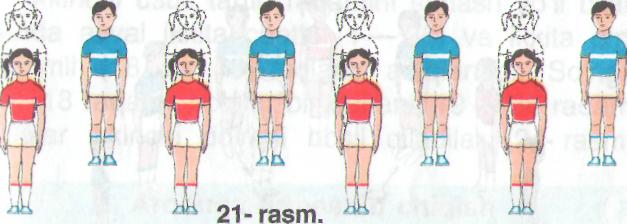 Yakuniy qism: 3-5 minutEngil yugurish va yurish. Qayta saflanish. Nafas rostlash.Uyga vazifa. Hayrlashuv.3-5 daq3-5 daqNafas rostlash uchun yengil yugurish. Darslarda yaxshi natija ko’rsatgan o’quvchilarni baholash. Nafas rostlash uchun yengil yugurish. Darslarda yaxshi natija ko’rsatgan o’quvchilarni baholash. QismlarDarsning borishiDarsning borishiMeyoriMeyoriUslubiy ko’rsatmatayyorgarlik qism: 12-15 minutSaflanish, raport topshirish, salomlashishi, yangi mavzuning bayoni. Nazariy ma’lumot.Saflanish, raport topshirish, salomlashishi, yangi mavzuning bayoni. Nazariy ma’lumot.1 marta1 martaDarsning maqsad va vazifalarini aniq tushuntirish. tayyorgarlik qism: 12-15 minut2. Saf mashqlari: «O’ngga», «chapga», «Orqaga» burilishlar. 2. Saf mashqlari: «O’ngga», «chapga», «Orqaga» burilishlar. 4-6 marta4-6 martaOyoq harakatlarini nazorat qilishtayyorgarlik qism: 12-15 minut3. Yurish-yugurish, yurish-saflanish, u qatorga qayta saflanish.3. Yurish-yugurish, yurish-saflanish, u qatorga qayta saflanish.1 marta1 martaQomatni to’g’ri tutishga e’tibor berish. tayyorgarlik qism: 12-15 minutUmumiy rivojlantiruvchi mashqlarUmumiy rivojlantiruvchi mashqlarUmumiy rivojlantiruvchi mashqlarUmumiy rivojlantiruvchi mashqlarUmumiy rivojlantiruvchi mashqlartayyorgarlik qism: 12-15 minut1. D.h. 1-bosh oldinga, 2-orqaga, 3-chap yonboshga qayriladi, 4-d.h. 1. D.h. 1-bosh oldinga, 2-orqaga, 3-chap yonboshga qayriladi, 4-d.h. 4-6 marta4-6 martaGavdani to’g’ri ushlashni nazorat qilish. tayyorgarlik qism: 12-15 minut2. D.h. qo’llar yelkada, oldinga harakat, qo’llar yelkada ortga harakat. 2. D.h. qo’llar yelkada, oldinga harakat, qo’llar yelkada ortga harakat. 4-6 marta4-6 martaElkalar qimirlashi shart emas. tayyorgarlik qism: 12-15 minut3. D.h. chap qo’l yuqorida, o’ng qo’l pastda, 1-2 qo’llar harakatlanadi, 3-4 qo’llar harakati almashadi. 3. D.h. chap qo’l yuqorida, o’ng qo’l pastda, 1-2 qo’llar harakatlanadi, 3-4 qo’llar harakati almashadi. 4-6 marta4-6 martaOyoqlar yerdan uzilmasligi kerak. tayyorgarlik qism: 12-15 minut4. D.h. qo’llar belda, oyoqlar yelka kengligida ochilgan. 1-chapga egiladi, 2-d.h., 3-o’ngga egiladi, 4-d.h.4. D.h. qo’llar belda, oyoqlar yelka kengligida ochilgan. 1-chapga egiladi, 2-d.h., 3-o’ngga egiladi, 4-d.h.4-6 marta4-6 martaPastga egilganda oyoq tizzalari bukilmaydi. tayyorgarlik qism: 12-15 minut5.D.h. qo’llar belda, oyoqlar yelka kengligida ochilgan. 1-oldinga egilib, qo’llar oyoq uchiga tekkiziladi. 2-d.h., 3-orqaga egiladi, 4-d.h.5.D.h. qo’llar belda, oyoqlar yelka kengligida ochilgan. 1-oldinga egilib, qo’llar oyoq uchiga tekkiziladi. 2-d.h., 3-orqaga egiladi, 4-d.h.4-6 marta4-6 martaDastlabki holatga 4 komandasi bilan qaytamiz. tayyorgarlik qism: 12-15 minut6. D.h. qo’llar yonga uzatilgan, musht holatda, oyoqlar yelka kengligida ochilgan. 1-beldan yuqorisi chapga buriladi, 2-d.h., 3-o’ngga buriladi, 4-d.h.6. D.h. qo’llar yonga uzatilgan, musht holatda, oyoqlar yelka kengligida ochilgan. 1-beldan yuqorisi chapga buriladi, 2-d.h., 3-o’ngga buriladi, 4-d.h.4-6 marta4-6 martaO’tirgan holatda oyoqlar uchiga og’irlikni beramiz.tayyorgarlik qism: 12-15 minut7. D.h. oyoqlar juftlikda, qo’llar beldi. 1-qo’llar oldinga uzatilib o’tiriladi, 2-d.h.7. D.h. oyoqlar juftlikda, qo’llar beldi. 1-qo’llar oldinga uzatilib o’tiriladi, 2-d.h.10 marta10 martaAsosiy qism:25-28 minut Saflanish. O’quvchilarga yangi mavzu xaqida tushuncha berish.Saflanish. O’quvchilarga yangi mavzu xaqida tushuncha berish.Saflanish. O’quvchilarga yangi mavzu xaqida tushuncha berish.Saflanish. O’quvchilarga yangi mavzu xaqida tushuncha berish.Saflanish. O’quvchilarga yangi mavzu xaqida tushuncha berish.Asosiy qism:25-28 minut Harakatli o’yinlar 4-NAZORAT ISHI (62-67 darslardagi BKM asosida o’tkaziladi) a) Saf mashqlari.25-28 minut25-28 minutYakuniy qism: 3-5 minutEngil yugurish va yurish. Qayta saflanish. Nafas rostlash.Uyga vazifa. Hayrlashuv.3-5 daq3-5 daqNafas rostlash uchun yengil yugurish. Darslarda yaxshi natija ko’rsatgan o’quvchilarni baholash. Nafas rostlash uchun yengil yugurish. Darslarda yaxshi natija ko’rsatgan o’quvchilarni baholash. 